 Министерство науки и высшего образования Российской Федерациифедеральное государственное бюджетное 
образовательное учреждение высшего образования«Московский педагогический государственный университет»Институт социально-гуманитарного образованияКафедра управления образовательными системами имени Т.И. ШамовойСорокина Софья СергеевнаИНКЛЮЗИВНАЯ ТАНЦЕВАЛЬНАЯ РЕАБИЛИТАЦИЯ КАК РЕСУРС РЕАЛИЗАЦИИ ПРОГРАММ ДОПОЛНИТЕЛЬНОГО ОБРАЗОВАНИЯКод и направление подготовки: 44.04.01 Педагогическое образованиеНаименование магистерской программы: Менеджмент в образованииВыпускная квалификационная работа (магистерская диссертация)Москва – 2019 годВВЕДЕНИЕАктуальность изучаемой темы исследования обоснована рядом потребностей современного общества: реализация права на образование каждого (Конституция РФ, ст. 43), в обществе происходит становление и усиление гуманистических и демократических установок, признание прав каждой личности, независимо от ее физического, психического или интеллектуального состояния [27].На совещании с членами Правительства Российской Федерации, которое состоялось 22 мая 2019 года, президентом было отмечено что «… отношение к лицам с ограниченными возможностями это важнейший показатель зрелости общества, его консолидации, жизнеспособности. Здоровое общество не допустит пренебрежительного, поверхностного отношения к людям, которые нуждаются в поддержке ...» [67].Это актуализирует необходимость поиска механизмов и ресурсов социальной реабилитации лиц с ограниченными возможностями здоровья (далее – ОВЗ), доступность получения образования лицами разных категорий, всестороннее развитие, важность осуществления процесса реабилитации. Также, стоит отметить, что с повышением уровня обсуждения и изучения вопроса инклюзивного образования растёт спрос на него со стороны родителей, для которых это возможность защитить своих детей от дискриминации, не ограждать своих детей от всего остального мира. Образовательным организациям необходимо выполнение указанных в Федеральном законе «Об образовании в Российской Федерации» предписаний по получению качественного образования всеми обучающимися с учетом потребностей и возможностей, а также реализация идей воспитания толерантности [79].Эффективным ресурсом решения проблем социализации и реабилитации лиц с ОВЗ, являются программы дополнительного образования, создающие благоприятные условия для развития группового взаимодействия, сотрудничества, оказания поддержки и взаимопомощи. Неформальное взаимодействие, основанное на совместной деятельности, способствует формированию позитивного опыта, усвоению групповых норм и ценностей, выстраиванию гармоничных взаимоотношения и помогает преодолеть социальную отчужденность. Все это облегчает дальнейшую социализацию и формирование толерантных взаимоотношений между всеми участниками отношений.В ходе реализации образовательного процесса стоит уделять внимание не только обучению, но и воспитанию. Инклюзия способствует этому в наибольшей степени, поскольку подразумевает работу с мировоззрением, характером, эмпатийностью и другими личностными качествами человека. Образование же, как обязательная ступень развития позволяет улучшить процесс адаптации лиц с ограниченными возможностями здоровья и условно здоровых к дальнейшей жизни в едином обществе. Если говорить о географии данного явления, то инклюзия охватывает огромное количество стран. Однако отечественное инклюзивное образование только начинает своё развитие. Квалифицированные специалисты, также как и образовательные программы, окончательно не подготовлены для совместного обучения разного контингента. На сегодняшний день обучающиеся с ОВЗ получают наиболее качественное и эффективное образование в организациях специализирующиеся на их изолированном обучении: коррекционные образовательные учреждения, центры, клубы, так как их условия – более подготовленные. Несмотря на сильное отставание России в вопросах инклюзии, имеется явный прогресс. Востребованность обучения лиц с особенностями в развитии на базах общеобразовательных массовых школ в России сейчас в основном идёт от родителей, которые не хотят, чтобы ребёнок ходил в «особенную» школу. И цель государства, а также образовательных организаций достигнуть того, чтобы в массовые школы также продолжал стремиться весь контингент потенциальных учеников, но уже с пониманием того, что им смогут оказать качественную образовательную услугу. Это подразумевает, в первую очередь, реабилитационное воздействие. Реабилитация включает в себя комплекс мер, направленных на восстановление (компенсацию) определенных нарушенных функций организма. Одним из важных этапов данного процесса является погружение человека в социальную среду (социализация), а в случае контингента с ограниченными возможностями здоровья – инклюзия.В условиях дополнительного образования (далее – ДО), реализация инклюзии проходит наиболее успешно благодаря более свободной форме взаимодействия. Кроме того, образовательные программы данных учреждений могут быть рассчитаны одновременно на обучающихся любого возраста, а не только детей. Для осуществления реабилитации часто используют программы творческого характера, что позволяет раскрыться человеку, выбрать более интересное ему направление и продолжать не только развиваться в интересующем занятии, но и восстанавливаться.Ситуация внедрения инклюзивного взаимодействия в России развивается, но всё ещё находится на недостаточном уровне. Квалифицированные специалисты, также как и программы, окончательно не подготовлены для совместного взаимодействия разного контингента [56].Для организации качественного инклюзивного образования необходимо скрупулезно проработать возможности его реализации, что можно использовать в качестве плана организации учебного процесса в условиях инклюзии. Исходя из анализа сложившейся ситуации были выделены следующие противоречия: требования общества к реализации программ инклюзивного образования и неподготовленности к этому образовательных организаций; направленности инклюзивного образования на реабилитацию и отсутствие эффективных образовательных программ;потребность в инклюзивной реабилитации у людей с ограниченными возможностями здоровья и неготовность к этому общества. Данные противоречия определили проблему диссертационного исследования: какая программа дополнительного образования для лиц с ограниченными возможностями здоровья будет способствовать их успешной реабилитации и социализации?Исходя из проблемы исследования, нами была сформулирована тема исследования: Инклюзивная танцевальная реабилитация как ресурс реализации программ дополнительного образования.Объект исследования – дополнительное образование в условиях инклюзии.Предмет исследования – программа инклюзивной танцевальной реабилитации.Цель исследования: разработать программу инклюзивного дополнительного образования, направленную на реабилитацию лиц с ограниченными возможностями здоровья на основе танцевального взаимодействияГипотеза: Инклюзивная танцевальная реабилитация как ресурс реализации программ дополнительного образования будет успешной если:будут изучены основные подходы к проблеме инклюзивного и дополнительного образования;будет разработана программа инклюзивной танцевальной реабилитации лиц с ОВЗ на базе дополнительного образования; будет выявлена эффективность программы инклюзивной танцевальной активности и ее положительное влияния на социализацию и эмоционально-волевую сферу лиц с ограниченными возможностями здоровья.Задачи:Проанализировать научную психолого-педагогическую, правовую литературу по вопросам дополнительного образования лиц с ОВЗ в условиях инклюзии;Конкретизировать понятия «инклюзивный танец», «танцевальная терапия», «социализация», «лица с ограниченными возможностями здоровья». Ввести новое понятие «инклюзивная танцевальная реабилитация»; Выявить влияние инклюзивной танцевальной активности на эмоционально-волевую сферу и социализацию лиц с ОВЗ;Разработать и апробировать программу дополнительного образования, направленную на реабилитацию лиц с ОВЗ в условиях инклюзии на основе танцевального взаимодействия.Основываясь на теме нашего исследования, стоит остановиться на проработке методического материала, касающегося непосредственно организации инклюзивной танцевальной реабилитации (далее – ИТР) в учреждениях дополнительного образования. Для этого необходимо затронуть такие проблемы как: особенности организации доступной среды для любого контингента; разработка необходимой примерной образовательной программы дополнительного образования на примере танцевальной активности; изучить опыт разных организаций; а также провести наблюдение, диагностику и анализ процесса реабилитации и его результатов. Теоретико-методологическую базу исследования составляют работы по четырём основным направлениям: дополнительное образование, инклюзивное образование, танцевальная активность, социализация и реабилитация.Дополнительное образование более тщательно рассмотрено такими авторами как: К.Н. Абикулова, Т.З. Амиров, Н.Н. Баканова, Ю.В. Богомолов, М.И. Болотова, А.И. Голубев, Н.С. Иванова, И.Г. Калина, А.П. Кононова, А.В. Матохина, С.В. Рябов, Н.Е. Рябова, Б.А. Фильчагин, М.А. Фильчагин, В.Г. Шубович, Н.Л. Щербакова и другие.Наиболее глубокое изучение инклюзивного образования представлено в трудах С.В. Алёхиной, Д.З. Ахметовой, Л.В. Байбородовой, М.Л. Груздевой, А.В. Захаровой, Е.В. Кулагиной, Е.В. Михальчи, З.Г. Нигматова, И.А. Пангаевой, М.С. Староверовой, Н.С. Усаниной, И.Г. Харисова, Е.Г. Чигинцевой, З.Х. Шафиковой, Е.В. Шенгальц и другие.Для изучения танцевальной активности и всех её вытекающих нами были проанализированы работы А.А. Алимовой, А.Ф. Дайкер, Е.А. Дегтярева, М.У. Искандаровой, Е.П. Кулагина, Н.Е. Кулагиной, М.А. Мазаловой, И.В. Макотры, Н.Ю. Оганесян, А.Г. Павловой, Е.В. Разиной, А.И. Рыбаковой, А.Е. Сейлхановой, Г.М. Синдиковой, Ю.Н. Сысоева, А.А. Тигинечевой, О.В. Шарковой, И.А. Швецовой и другие.Вопросы социализации и реабилитации раскрываются в трудах Л.Ю. Агибаловой, М.Р. Арпентьевой, Е.Ю. Бронгулеевой, Н.В. Гаранжи, И.Ю. Гнездиловой, Е.Н. Горбатых, Е.С. Грининой, Н.В. Захаровой, В.А. Иванова, К.А. Карповой, С.В. Корчагина, А.В. Масалова, Н.К. Маяцкой, С.Б. Нарзулаева, Н.А. Петухова, И.Н. Сафроновой, Г.Н. Тирюковой, Ю.Б. Тирюковой, В.Г. Федюкиной и других.Таким образом, мы используем следующие теоретические и эмпирические методы исследования:анализ (литературных источников, научных статей, диссертационных работ, методических пособий);сравнение (опыта различных организаций и результатов проделанной работы);противопоставление (реализация инклюзии и неподготовленности к этому общества; осуществление танцевального взаимодействия и проблемы физического характера и коммуникации);наблюдение (за апробированием различных вариантов реализации программ дополнительного образования посредством танцевальной активности);анкетирование (лиц, связанных с рассматриваемыми учреждениями: обучающихся, их родителей (опекунов), педагогов и экспериментальной группы);метод обработки результатов (итоговый анализ результатов всех проведенных методов исследования, приведение всё к общему выводу, статистическому отчету и рекомендациям);педагогический эксперимент (апробация предполагаемо успешной программы).В качестве теоретической новизны исследования уточнены такие понятия как:«Инклюзивный танец» – это танцевальное взаимодействие, в котором принимают участие лица с ограниченными возможностями здоровья и без каких-либо особенностей в развитии. «Танцевальная терапия» – это один из способов реабилитации, выражающийся в работе с музыкой и движением.«Социализация» - это процесс и результат взаимодействия человека с обществом посредством развития социально необходимых качеств: освоение социального опыта (культуры), ценностей. «Лица с ограниченными возможностями здоровья» - это люди, имеющие отличное от нормы развитие в физическом и (или) психическом аспектах, вызванные серьезными врожденными или приобретенными дефектами и в силу этого нуждающиеся в специальных условиях обучения и воспитания.На основании данной терминологии и проведенной работы был впервые сформулирован термин «инклюзивная танцевальная реабилитация», объединяющий понятия и конкретизирующий новое направление. «Инклюзивная танцевальная реабилитация» – это комплекс мер, направленный на работу с музыкой и движением лиц с ограниченными возможностями здоровья в условиях взаимодействия с обществом, целью которого является восстановление, развитие и компенсация поврежденных или утраченных способностей к осуществлению профессиональной, общественной и бытовой деятельности учитывая индивидуальные интересы и возможности.Практическая новизна исследования заключена в разработке программы инклюзивной танцевальной реабилитации, выявлении критериев эффективности программы инклюзивной танцевальной реабилитации, которые напрямую связаны с аспектами, на которые ИТР оказывает влияние. Так как мы рассматриваем эмоционально-волевую сферу (далее – ЭВС) и социализацию, то в качестве критериев эффективности программы является нормализация проявления эмоций, волевых качеств, повышения уровня социализации. Положения, выносимые на защиту:Программы дополнительного образования позволяют наилучшим образом реализовать идею инклюзивного образовательного процесса.Инклюзивный танец имеет большое количество преимуществ в направлении реабилитации людей с ограниченными возможностями здоровья, особенно социализации и развитии эмоционально-волевой сферы.Термин «Инклюзивная танцевальная реабилитация» позволяет полностью отразить новое течение, объединяющее инклюзивное образование и танцевальную терапию.Грамотно разработанная программа дополнительного образования, направленная на реабилитацию лиц с ОВЗ на основе танцевального взаимодействия даст положительные результаты, в том числе и по отношению к партнёрам без особенностей в развитии, участвующих в программе.Программа инклюзивной танцевальной реабилитации должна включать такие блоки как: осознание своего тела;знакомство с музыкой;характер движений;ощущение пространства;взаимодействие; танец;тренинги; конкурсы, выступления, мероприятия;внеурочная деятельность. В качестве базы исследования выступает ряд организаций дополнительного образования и площадок для реализации инклюзивных танцевальных мероприятий.В ходе научно-исследовательской работы были осуществлены два больших этапа: теоретический и практический.На первом этапе были изучены авторефераты диссертаций и другие научные работы по темам, близким к изучаемой; составлен аннотированный список научной литературы, затрагивающей вопросы инклюзивного и дополнительного образования, а также танцевальной активности и реабилитации. Это помогло составить теоретическую базу для понимания масштаба восприятия инклюзии как неотъемлемой части развития общества. Была выстроена гипотеза исследования, что программы дополнительного образования, в частности, танцевальной активности, наилучшим образом подходят для реализации инклюзивного образования и процесса реабилитации различного контингента.На втором этапе для проверки теоретических положений освещенных в теоретической части исследования нами была проведена экспериментальная работа по выявлению эффективности программы дополнительного образования. В целях подтверждения гипотезы были разработаны анкеты для участников образовательного взаимодействия: потенциальных обучающихся и их родителей, специалистов, а также приглашенных экспертов в области инклюзивной танцевальной деятельности. Результаты проведенного анкетирования подтвердили востребованность и заинтересованность общества в развитии данного направления. Также, на практическом опыте было изучено влияние инклюзивной танцевальной активности на реабилитацию и социализацию участников образовательного пространства. На основе полученных данных была разработана программа дополнительного образования посредством инклюзивной танцевальной реабилитации.Апробация результатов исследования.Основные итоги исследования отражены в публикациях:Сорокина С.С. Развитие эмоциональной сферы людей с синдромом Дауна в процессе занятий танцами: вып.квал.раб. ... бакалавр: 44.03.03 / Сорокина Софья Сергеевна – М., 2017. – 61 с. Сорокина С.С. Доступность учреждений как критерий качества образования // Научная школа Т.И. Шамовой: методолого-теоретические и технологические ресурсы развития образовательных систем: Сборник статей X Международной научно-практической конференции «Шамовские педагогические чтения научной школы Управления образовательными системами» (25 января 2018 г.) / Отв. ред. С.Г. Воровщиков, О.А. Шклярова. В 2 ч. Ч. 2. – М.: 5 за знания; МПГУ, 2018. – С. 507-509.А также, представлены:XXV Международная олимпиада «Интеллектуальный марафон» 2016. XXV International Olimpiad “Intellectual Marathon”. International Intellect-club “GLUON”, г. Протвино, 2016.Научно-практическая конференция с международным участием «Актуальные проблемы и инновационные подходы в образовании лиц с ограниченными возможностями здоровья». ФГБОУ ВО «Московский педагогический государственный университет», г. Москва, 2017.XI Межвузовская студенческая олимпиада по направлению подготовки «Специальное (дефектологическое) образование». ФГБОУ ВО «Орловский государственный университет имени И.С. Тургенева», г. Орёл, 2017.Всероссийская конференция «Внедрение компетентностного подхода при разработке и апробации основных профессиональных образовательных программ по направлению «Специальное (дефектологическое) образование. ФГБОУ ВО «Московский педагогический государственный университет», г. Москва, 2017.Структура диссертационного исследования.Диссертация состоит из введения, 2 глав, представленных на 65 страницах, заключения, списка литература из 94 источников, а также приложений на 53 страницах.Во введении прописана актуальность исследования, выделены противоречия, определена проблема, сформулирована тема, вынесены объект, предмет, цель и задачи исследования, указаны теоретико-методологическая база и методы исследования, представлены теоретическая и практическая новизна,  определены положения, выносимые на защиту и база исследования, расписаны этапы работы и перечислены варианты апробации результатов исследования.В первой главе «Теоретические основы реабилитации лиц с ограниченными возможностями здоровья в условиях инклюзивного дополнительного образования» представлены разновидности реабилитаций и особенности реализации дополнительного образования в условиях инклюзии. Конкретизирована специализированная терминология и введен новый термин «Инклюзивная танцевальная реабилитация». Во второй главе «Эффективность реабилитации лиц с ограниченными возможностями здоровья в процессе занятий инклюзивными танцами» рассмотрены примеры современной практики реализации инклюзивного танца, выделены критерии эффективности программ ИТР, проведено анкетирование для формирования более полноценной картины о реалиях реабилитации лиц с ОВЗ за счёт программ инклюзивного танца. Проведён эксперимент на группе лиц, собранных в единый танцевальный коллектив. Разработана программа Инклюзивной танцевальной реабилитации. За счёт использования кейсовых методов диагностики выявлено влияние программы ИТР на эмоционально-волевую сферу и социализацию.В заключении отражены главные итоги проведенной научно-исследовательской работы, представлены решения задач, подтверждены гипотеза и выносимые на защиту положения.ГЛАВА 1. ТЕОРЕТИЧЕСКИЕ ОСНОВЫ РЕАБИЛИТАЦИИ ЛИЦ С ОГРАНИЧЕННЫМИ ВОЗМОЖНОСТЯМИ ЗДОРОВЬЯ В УСЛОВИЯХ ИНКЛЮЗИВНОГО ДОПОЛНИТЕЛЬНОГО ОБРАЗОВАНИЯ 1.1. Особенности реабилитации лиц с ограниченными возможностями здоровьяНа протяжении всей жизни с каждым человеком происходят различные изменения. Мы привыкаем к миру, растём и развиваемся, наш организм формируется и адаптируется, так же как и наше мировоззрение. Мы только успеваем к чему-то привыкнуть, как сразу же происходит что-то новое. Мы что-то теряем, а что-то приобретаем. Иногда это влияет только на наше внутренне отношение к окружающему и к себе, в иной раз – ситуация может повлечь изменения в физическом состоянии человека, достаточно часто оба этих варианта связаны друг с другом. Несмотря на то, что человек достаточно быстро справляется с адаптацией, бывают случаи затруднения, требующие специальных приёмов и методик. В этом случае приходит на помощь реабилитация. Реабилитация – это дополнительная и нередко крайне необходимая помощь людям, нуждающимся в принятии произошедшего события, его последствий и возможность продолжать счастливую жизнь. На уровне законодательства, права на реабилитацию подтверждаются в статьях 39 (социальное обеспечение), 41 (охрана здоровья и медицинская помощь), 53 (возмещение вреда) Конституции Российской Федерации. О последнем более подробно сказано в части 1 статьи 133 Уголовно-процессуального кодекса [27]. Безусловно, необходимость в реабилитации может возникнуть у любого человека и абсолютно в разных ситуациях, однако, если рассматривать контингент людей с инвалидностью, то именно процесс реабилитации является наиболее эффективным направлением их социальной защиты. Это происходит за счёт возможности восстановить и компенсировать нарушенные или утраченные способности к осуществлению профессиональной, общественной и бытовой деятельности учитывая индивидуальные интересы и возможности. Обычно выделяют такие виды реабилитации как:Медицинская реабилитация: процесс, направленный на реабилитацию или компенсацию нарушенных и утраченных функций организма при помощи ряда медицинских мер, в том числе восстановительное и санаторно-курортное лечение, профилактика осложнений и прогрессирования заболевания [19].Социально-средовая реабилитация: обеспечение максимально адаптированной среды для людей с инвалидностью, включающие условия проживания, передвижения и другое, направленные на:реализацию доступной среды посредством приспособления объектов окружающей среды к потребностям инвалидов (пандусы, лифты, тактильная плитка, оборудованные квартиры, настенные поручни в жилых помещениях, протезно-ортопедическая помощь, слуховые аппараты, специальные средства для труда, быта, обучения, досуга и т.д.) [34];приспособление человека с инвалидностью к окружающей среде, развитие у него навыков, позволяющих обслуживать себя. Для этого необходимы специальные устройства для чтения, поднятия предметов с пола, настенной фиксации приборов личного пользования (электробритв, зубных щеток, расчесок и т.д.), фиксации посуды на столе и т.д. [12].Профессионально-трудовая реабилитация: комплекс мер, с целью воссоздания профессиональной трудоспособности людей с инвалидностью, с учётом адаптации для них условий труда. Возможность человека с ОВЗ работать позволяет достичь цели его материальной независимости. Данный вид реабилитации подразумевает изучение профессиональных возможностей, профессиональную ориентацию, обучение и переобучение. Осуществляется этот процесс в специализированных учреждениях (колледжах, техникумах и тому подобных) и на рабочих местах, в случаях готовности и желания работодателей. Психолого-педагогическая реабилитация: нормализация самооценки и престижа в глазах окружающих, работа над взаимоотношениями в семье, с друзьями и окружающими, внутреннее восприятие себя [4]. Необходимость в реабилитации людей с инвалидностью также поддерживает Совет Европы, членом которого стала Россия. Эксперты совета рассматривают её как одно из наиболее актуальных и приоритетных направлений в социальной сфере. Однако, по их мнению, для его реализации необходимо учитывать:способствование осуществлению права инвалида на независимую жизнь, а также права на полную интеграцию в обществе;одобрение важности и необходимости как можно более раннего начала проведения реабилитационных мероприятий;разработку программ, направленных на реабилитацию людей с инвалидностью и обеспечение доступа к ним всех нуждающихся;важность осуществления реабилитации в массовых организациях общего типа и только в крайних случаях – обращение к специализированным учреждениям и службам. Важным аспектом процесса реабилитации является наличие нескольких принципов: последовательности, непрерывности, комплекса медицинских и социальных мер, раннее начало проведения.Учреждения, цель которых – реабилитация людей с ограниченными возможностями здоровья, бывают различных организационно-правовых форм, типов и видов, что является важной составной частью государственной службы реабилитации инвалидов. К ним относятся научно-производственные комплексы (как правило, федерального значения), региональные центры реабилитации инвалидов, реабилитационные отделения и кабинеты (на местном уровне).Чаще всего такую помощь оказывают в профилированных домах-интернатах:1) общего типа для пожилых людей и инвалидов с поражением опорно-двигательного аппарата и внутренних органов;2) психоневрологические интернаты для инвалидов с хроническими психическими заболеваниями и глубокой умственной отсталостью;3) детские дома-интернаты для умственно отсталых или имеющих физические недостатки детей.Это удобно с точки зрения материально-технической базы, так как в домах-интернатах обычно имеются лечебно-трудовые мастерские (швейные, картонажные, сборочные и т. д.), подсобные хозяйства (возможность заниматься разными доступными хозяйствами: огородничество, садоводство, животноводство, цветоводство и т.д.), специальные производства [26].Существующая Программа «Медико-социальная экспертиза и реабилитация инвалидов» подразумевает создание восьми видов центров медико-социальной реабилитации людей с инвалидностью и четырех реабилитационных учреждений, оснащенных специальным оборудованием. Создано «Примерное положение о реабилитационном учреждении», регулирующее деятельность реабилитационных учреждений, входящих в государственную службу реабилитации инвалидов.Среди главных задач реабилитационных учреждений – реализация индивидуальных программ реабилитации людей с инвалидностью, разработка планов и программ осуществления мероприятий по медицинской, социальной и профессиональной реабилитации. Данные учреждения взаимодействуют с органами государственной власти, общественными объединениями инвалидов и учреждениями государственной службы медико-социальной экспертизы (далее – МСЭ).Создание, реорганизация и ликвидация учреждений государственной службы реабилитации инвалидов происходят по решению учредителя – органа исполнительной власти, входящего в состав государственной службы реабилитации инвалидов. Создание и содержание учреждений федерального уровня происходит за счет средств федерального бюджета, регионального – за счет бюджета Российской Федерации. В любом случае, деятельность всех учреждений реабилитации должна быть лицензирована.Достаточно часто процесс реабилитации включает в себя курс определенного вида терапии – раздела медицины и психологии, также рассматривающийся в качестве способа лечения. В данном исследовании мы акцентировали внимание на психолого-педагогическую и социально-средовую реабилитации. К примерам терапий данных категорий, можно отнести следующие (табл. 1):Таблица 1.Примеры терапий психолого-педагогической и социально-средовой реабилитации.Регулярно в реабилитационных программах принимают участие абсолютно разные категории. Мы рассматривали тех, кто относится к категории лиц с ограниченными возможностями здоровья. Это не зависит ни от пола, ни от возраста (хотя у пожилых ухудшается работоспособность органов и понижается уровень их восприятия, что увеличивает количество инвалидов среди более старшей возрастной группы) [21, 24]. «Лица с ограниченными возможностями здоровья» - это люди, имеющие отличное от нормы развитие в физическом и (или) психическом аспектах, вызванные серьезными врожденными или приобретенными дефектами и в силу этого нуждающиеся в специальных условиях обучения и воспитания.Таким образом, к числу лиц с ОВЗ мы относим лица любого возраста с:нарушением слуха;нарушением зрения;нарушением опорно-двигательного аппарата;нарушениями интеллектуального развития;задержкой психического развития;тяжёлыми нарушениями речи;расстройствами поведения и общения;комплексными нарушениями развития;другими нарушениями, требующими особых условий и вспомогательных средств.Безусловно, необходимость в реабилитации может возникнуть у любого человека, например, у человека пережившего сильный стресс, но при этом условно здорового.С другой стороны, реабилитация нужна не только тем, кто прошел через изменения и сильные переживания, но и тем, кто изначально (с рождения) отличается от большинства и идеализированных представлений общества.Нами отдельно рассмотрен вариант осуществления реабилитации лиц с ограниченными возможностями здоровья за счёт творческих направлений (арт-терапии).Примерами Арт-терапии являются:Библиотерапия – Способ психокоррекции посредством литературы.Драматерапия – Разыгрывание драматизации какой-либо ситуации в качестве технического приема (посредством танца, музыки, изобразительного искусства).Игротерапия – Воздействие на устранение социальных и психологических проблем через игру.Изотерапия – Применение изобразительного искусства (рисунок, фотографирование, декорирование, лепка из глины...), направленное на коррекцию психических расстройств или в педагогических целях. Маскотерапия – Создание и использование масок, с целью изучения и коррекции своего поведения, реакции.Музыкотерапия – Применение музыки в качестве лечебного средства.Песочная терапия – Работа с внутренним «Я» через снятия напряжения при взаимодействии с песком. Сказкотерапия – Воздействие на личность через сказки, способствующее коррекции проблем и развитию личности.Смехотерапия – использование юмористических техник, терапевтического юмора различными специалистами, направленное на улучшение понимания клиентом себя, своего поведения, настроения.Цветотерапия – Влияние цвета на физиологию и психологию человека.Хореотерапия - Использование хореографии, танца, пластики и ритмики в профилактических и лечебных целях.и другие.В современном мире арт-терапии становятся всё более популярными, так как это способ не только скорректировать свое состояние, но и заниматься увлекательным, интересным делом. Как говорится: «... совместить приятное с полезным ...». Для лиц с ограниченными возможностями здоровья очень важно, чтобы вместе с применением терапий проходил также процесс социализации [7].Таким образом, мы переходим к такому понятию как инклюзия и осуществлению реабилитации в её условиях на базе учреждений, реализующих программы дополнительного образования. Творческие виды терапий вызывают наибольшее расположение у людей, так как это безобидный, действенный и интересный способ реабилитации, который сам по себе является индивидуальным и не требует сильных изменений под конкретный контингент. 1.2. Реабилитация людей с ограниченными возможностями здоровья в условиях реализации программ инклюзивной танцевальной реабилитацииИнклюзивная деятельность подразумевает включение лиц с ограниченными возможностями здоровья в общество, в идеале, с дальнейшим взаимодействием, при этом, обеспечивая все необходимые условия для её реализации. Условия современного мира рассматривают инклюзию с точки зрения моды. Сейчас модно пропагандировать инклюзию и включать её в различные сферы деятельности. Естественно, такой взгляд далеко не всегда подразумевает качественную реализацию всех необходимых условий и привлечение рассматриваемого контингента. Однако, как говорится, «... нет плохой рекламы ...». Спрос и предложения взаимосвязаны и возрастают [5].Ярчайшим примером внедрения инклюзии в современное общество являются изменения в системе образования. Специализированные (коррекционные) школы, имеющие готовую базу для реализации обучения лиц с ОВЗ, становятся менее востребованы и на государственном уровне планируются быть расформированы. На их место приходят массовые школы с реализацией инклюзивного образования. По своей сути такие учреждения подразумевают полное включение в работу каждого ученика с учетом их особенностей развития. Для этого обязательна разработка индивидуальных учебных планов. Несмотря на то, что это значительный шаг и количество организаций, готовых принять людей с ОВЗ на обучение, хоть и растёт, но не достаточно. Некоторые не готовы морально, у некоторых отсутствуют необходимые специалисты и материально-технические ресурсы. Специалисты еще не знают, как работать с контингентом «особенных» детей, не говоря о возможности реализации качественного обучения столь разноуровневого класса [2].Термин «инклюзивное образование» появился относительно недавно. Наиболее активно и открыто этот вопрос начали обсуждать последние 6-7 лет. Более актуальную информацию можно найти в литературе таких современных специалистов как: С.В. Алёхина, Д.З. Ахметова, М.Л. Груздева, Е.В. Михальчи, Н.З. Нигматов, И.А. Пангаева, Г.Н. Подчалимова и другие. Также, этим вопросом активно занимается Региональная общественная организация инвалидов «Перспектива». Данный круг лиц охватывает инклюзию в разных направлениях, поскольку организация пространства, где могут совместно учиться, взаимодействовать и развиваться люди с ОВЗ и без каких-либо нарушений в развитии требует тщательной проработки.В Федеральном законе инклюзивное образование понимается под обеспечением равного доступа к образовательному процессу для каждого обучающегося с учетом разнообразия особых потребностей и индивидуальных возможностей [79]. В настоящее время до сих пор можно встретить достаточное количество людей, которые незнакомы с данным термином. Большая часть тех, кто когда-нибудь слышал об этом и некоторые из тех, кто даже работает в этой сфере, уверены, что вопрос инклюзии затрагивает только взаимоотношения между людьми с ограниченными возможностями здоровья и условно здоровыми. Большую работу по сравнению различных интерпретаций определений терминов провела Екатерина Владимировна Михальчи. Основываясь на её исследовании «Сравнительный анализ терминологии инклюзивного образования» были выстроены взаимосвязи между необходимыми понятиями и их фактическим исполнением [42].Важно отметить, что инклюзивное образование не просто нововведение в образовательных организациях, а путь к инклюзивному обществу, где все смотрят друг на друга как на равных и не видят преград для коммуникаций и взаимоотношений. Это важные изменения в обществе, которые гарантируют каждому человеку исполнение его прав и свобод.На основании изученных материалов также стоит отметить, что многие специалисты, которые нацелены действительно на результат развития обучающихся, а не на заучивание информации следуют через влияние на сильные стороны ребенка, тем самым добиваясь хороших результатов. Наиболее благоприятным временем для начала осуществления данного принципа является дошкольная образовательная среда. Пока система развивается в школах общего образования стоит перенести инклюзию на пример учреждений дополнительного образования (далее – УДО). Данный тип организаций также осуществляет обучение и воспитание, но в более гибком варианте. Программы дополнительного образования, в большинстве случаев, творческого направления и могут осуществляться в группе с абсолютно разным уровнем развития, не требуя конкретных результатов по окончанию реализации [39]. Согласно Концепции развития дополнительного образования детей УДО также имеет преимущества при сопоставлении с другими учреждениями формального образования: добровольный выбор организации и направления программы обучающимися (семьями) в соответствии с интересами, желаниями и ценностями;возможность выбора удобного графика и скорости освоения образовательных программ, выстраивания персональных образовательных планов (что значительно важно для одаренных детей, детей с ОВЗ); реализация права на пробы и ошибки, а также возможность смены образовательных программ, педагогов и учреждений; неформализованность компонентов образования, организации образовательного процесса, уклада УДО; вариативный характер оценивания результатов; практический характер деятельности, ориентация на создание конкретного персонального продукта и его публичную презентацию; возможность выбрать себе педагога, наставника, тренера разновозрастный характер объединений [29].Крайний пункт имеет особое значение для реализации образования лиц с ограниченными возможностями здоровья, так как их процесс обучения и воспитания может быть пролонгирован на протяжении всей жизни, а прекращение работы с ними может привести к стагнации или вовсе спад (деградация) уровня развития. С целью выявления подготовленности учреждений дополнительного образования к внедрению инклюзии мы изучили сайты организаций, реализующих программы дополнительного образования. Среди них были и специализирующиеся на коррекционной педагогике и инклюзивном образовании. Тема нашей диссертации основывается на работе учреждения дополнительного образования в условиях инклюзии. Исходя из этого, во время изучения сайтов, мы обращали внимание на основные организационные пункты таких учреждений и на наличие/отсутствие в них возможности включения лиц с ограниченными возможностями здоровья [9].1. Государственное бюджетное образовательное учреждение дополнительного образования города Москвы "Центр эстетического воспитания детей"http://cevdcao.mskobr.ru/При изучении сайта особое внимание было уделено направлениям занятий. В основном, были предложены интеллектуальные предметы, на хороший уровень которых дети с особенностями в развитии не могут претендовать. Из чего можно сделать вывод об отсутствии реализации инклюзивности в данном учреждении.2. Государственное бюджетное образовательное учреждение города Москвы центр дополнительного образования детейhttp://center-detey.ru/На сайте указана информация, что если у ребенка имеется какие-либо отклонения в физическом и (или) психическом развитии и ему требуется квалификационная специализированная коррекционная помощь - необходимо обратиться в городскую медико-педагогическую комиссию, по решению которой будет выдано направление в специализированное дошкольное образовательное учреждение.Соответственно, данная организация не поддерживает прием данной категории детей.3. Государственное бюджетное образовательное учреждение города Москвы центр развития творчества детей и юношества «Останкино»http://deti-orkestr.narod.ru/Изучив информацию на сайте можно утверждать, что музыкальный коллектив данного учреждения в основном фиксированный и обучаются в нем лица из малообеспеченных и неполных семей. Речи об инклюзии лиц с нарушениями в развитии не идет, поэтому нельзя утверждать, что оно приспособлено для таковых.4. ГБУДО г. Москвы «Детская музыкальная школа имени Б.А. Чайковского»http://btchaikovskiy.music.mos.ru/В графе основных сведений данного образовательного учреждения сказано, что здание и территория школы оборудованы для посещения и обучения маломобильных групп населения. Иной информации, подтверждающей информационную доступность для лиц с ОВЗ на сайте нет.5. Государственное бюджетное образовательное учреждение дополнительного образования города Москвы "Центр творчества имени А.В. Косарева"http://crtd.mskobr.ru/При изучении сайта не было нигде обнаружено дополнительной информации о приеме лиц с ограниченными возможностями здоровья или о доступной среде. Была отмечена информация, что заниматься могут как дети, так и взрослые. А также, по заверенным приказам, к приему в учреждение на конкретный вид спорта допускаются лица со справкой не запрещающей данный вид деятельности.6. Московский институт телевидения и радиовещания Останкино «Детская театральная студия»http://www.mitro-tv.ruДанный сайт информацией практически не наполнен. Единственное, что можно узнать: программу, цену, возможный график и необходимые документы для поступления. К сожалению, такого количества информации недостаточно, чтобы сделать какие-либо выводы по теме исследования.7. Центр детского творчества «Бэби-клуб»https://ленинский114.рфПредоставленная на сайте информация гласит о методиках, которые позволяют обучаться в данном учреждении лицам как с особенностями в развитии, так и без каких-либо отклонений. Организация обязывается предоставить индивидуальный план занятий для каждого ребенка. Соответственно, можно считать, что данное учреждение готово принимать на обучении всех детей в условиях инклюзии.8. Центр социокультурной анимации «Одухотворение»http://www.oduhotvorenie.com/Центр полностью базируется на реализации инклюзивности программ, связанных с хореографией, танцевальной реабилитацией. К занятиям допускаются лица любой возрастной категории, как с наличием особенностей в развитии, так и без них (волонтеров). Условия для выполнения поставленных задач подходящие.9. Государственное бюджетное учреждение дополнительного образования города Москвы "Центр детского творчества "Исток"http://ddtistok.mskobr.ru/На сайте нет никакой информации о доступности или не доступности учреждения для лиц с ограниченными возможностями здоровья. Основным направление данной организации является музыкальное образование. Исходя из отсутствия образовательных программ нельзя сделать никакого вывода по адаптированности занятий для лиц с ОВЗ.10. Мурыгинский детский дом-интернат "Родник"http://mddinternat.ucoz.ru/С первой же страницы сайта видно, что Мурыгинский детский дом-интернат «Родник» полностью погружен в реализацию процесса инклюзии. Учитывая, их дополнительное образование в сфере танцевально-двигательной активности, а также волонтерских программ о помощи нуждающимся.Обзор официальных сайтов организаций дополнительного образования позволил сделать вывод, что далеко не каждое УДО готово принять обучающегося с ограниченными возможностями здоровья, хотя спрос на инклюзивное образование среди необязательной школьной программы и внутри творческого процесса достаточно высок. Инклюзивное образование в учреждениях дополнительного образования базируется на нескольких крайне важных аспектах:1. Доступная средаПовсеместное внедрение инклюзивного образования влечет за собой большое количество изменений в организации учебного процесса. А именно этот фактор будет способствовать получению качественного образования. Сейчас активно разрабатываются различные проекты универсального дизайна, которые позволят сделать доступным, а значит и более качественным образование для всех категорий граждан [68].2. Адаптация образовательных программПоложительным моментом из рекомендаций ФГОС подразумевается большее количество возможностей для творческого подхода в педагогической работе. Учитель подразумевает специалиста, который подберет наилучший вариант для развития конкретного каждого ребенка с целью получения необходимого уровня знаний, умений и навыков [84].3. Процесс социализацииЗатрагивая вопрос социализации в инклюзивном образовании, зачастую совершается серьезная ошибка – подразумевают, что это имеет влияние и особое значение только для лиц с особенностями в развитии. На самом же деле это влияние социума друг на друга. То есть, например, не только человек с нарушением слуха учится коммуникации со слышащими людьми, но и человек с прекрасным слухом пытается выстраивать взаимодействия со слабослышащим (или тотально глухим) человеком [53]. Самым интересным и практически неизученным вопросом на данный момент является взаимодействие между собой людей с различными нарушениями в развитии. По опыту практической деятельности стоит отметить, что многие люди с инвалидностью не могут принять человека с каким-либо другим отклонением. Глухие могут не понимать умственно отсталых, люди с РАС не воспринимать колясочников. И дело не в их собственном нарушении, а в отсутствии той самой социализации, которая приравнивает всех, не лишая индивидуальности. Люди привыкли стремиться к идеалу здоровья, поэтому редко обращают внимание на людей с отклонениями от нормы (да еще и в совершенно другом направлении, чем у них).Не стоит забывать и о других участниках образовательного процесса. Специалисты учреждений, руководители организации и другие работники представляют старшее поколение и должны показывать пример отличного взаимодействия с каждым учеником. Для того чтобы это было реализовано каждому из персонала необходимо пройти обучение (хотя бы на курсах) по понимаю людей с ОВЗ, а также изучению их особенностей и потребностей. Самая тяжелая работа в этом направлении относится к взаимодействию с родителями [1]. Так как кадровый персонал этому специально обучается, дети довольно быстро «стирают границы» после знакомства друг с другом (здесь тоже важна работа педагогов и других взрослых), а вот родители, не имея столь тесного контакта с людьми с особенностями в развитии вообще или определенных категорий, могут иметь стереотипы, опасения и страхи, что мешает полной социализации каждого участника образовательного процесса.Суть инклюзивного образования состоит во взаимодействии всех участников образовательного процесса вне зависимости от их физических, психологических, умственных и других особенностей. При этом, в процессе обучения и воспитания одним из главных принципов является индивидуальный подход с учетом необходимых для каждого обучающегося условий [22]. Дополнительное образования предоставляет необходимые условия для осуществления индивидуального подхода и социализации лиц разных категорий в процессе совместного обучения.Инклюзивное образование подразумевает готовность образовательного учреждения в плане доступности, наличие специальных программ для обучения лиц разных категорий, способность выстроить коммуникацию между каждым участником образовательного процесса. Только при соблюдении приведенных выше пунктов можно достичь качественной инклюзии в сфере образования.Рассматривая учреждения дополнительного образования как платформу для реализации инклюзии лиц с ограниченными возможностями здоровья важно акцентировать внимание на возможности и необходимости осуществления реабилитации. Ведь именно в УДО в основном рассматривается обучение творческим направлениям.В данной исследовательской работе мы уделили внимание социально-средовой и психолого-педагогической реабилитации посредством одного из направлений арт-терапии – танцевальная терапия (хореотерапия). «Танцевальная терапия» – это один из способов реабилитации, выражающийся в работе с музыкой и движением. То есть, в целом, это вид терапии, охватывающий музыкотерапию и кинезиотерапию [20].Учитывая, что учреждения образовательные, а не медицинские, то термин «терапия» будет использоваться негласно. В УДО используется такая терминология как: «танцевальная активность», «танцевально-двигательная активность», «танцевальное взаимодействие», «танец», «хореография». Обращая внимание на организацию инклюзии образовательного процесса, также стоит упомянуть термин «инклюзивный танец» – это танцевальное взаимодействие, в котором принимают участие лица с ОВЗ и без каких-либо особенностей в развитии.С целью унификации и конкретизации рассматриваемого нами процесса мы ввели новый термин «инклюзивная танцевальная реабилитация», более точно раскрывающий суть.«Инклюзивная танцевальная реабилитация» – это комплекс мер, направленный на работу с музыкой и движением лиц с ограниченными возможностями здоровья в условиях взаимодействия с обществом, целью которого является восстановление, развитие и компенсация поврежденных или утраченных способностей к осуществлению профессиональной, общественной и бытовой деятельности учитывая индивидуальные интересы и возможности.Почему мы решили рассматривать реабилитацию лиц с ОВЗ именно посредством танцевальной активности и танцевального взаимодействия?  На языке танцев люди общаются без слов, их не волнуют различия рас, языков, религий, возрастов, не говоря уже о физических характеристиках. Партнёры чувствуют друг друга, следуют за движениями и стараются через них передать конкретный эмоциональный окрас. Для профессиональных танцовщиков термин «танец» означает непрерывную цепочку разнообразных фигурных элементов, взаимозависимых от музыкального сопровождения и его эмоционального настроя. Для большинства людей это практически любые действия под музыку. И всё же, танец – это, в первую очередь, движение. А движение – жизнь. Данный фразеологизм не преувеличение, а констатация факта. И именно двигательной активности часто не хватает людям с ограниченными возможностями здоровья [38]. Однако нам важнее обратить внимание на то, что танец – это диалог. Диалог с партнёром, со зрителями, каким-либо предметом, музыкальным сопровождением, внутренним «я», эмоциональным состоянием. Для любого человека танец даёт возможность быть открытым; показать свои внутренние переживания. В этом заключается и одна из основных потребностей человека – чувствовать единение с миром. Таким образом, танец должен влиять на социализацию человека и эмоционально-волевую сферу. В этом и будет заключаться основная часть реабилитационного воздействия.Вопросы влияния танцевальной активности на реабилитацию слабо освещен в литературе, поэтому мы также рассматривали отдельно источники, в которых говорится о влиянии на неё музыки и двигательных упражнений.Важно обозначить, что влияние музыки на человека имеет огромное значение. О полезности воздействий её на эмоционально-волевую сферу и формирование личности говорили ещё в древние времена, где та считалась очень эффективной и практически обязательной деятельностью.Проявление интереса к данной тематике у людей было всегда, а на современном этапе развития мира музыка имеет еще большое значение. Практический каждый встречный прохожий идёт в наушниках с фоновым сопровождением или проникновенно вслушивается в каждое слово текста.Специалисты разных сфер (медики, педагоги и психологи, ученые и философы) во все времена обосновывали взаимную связь ритма и тональности на настроение, чувства и эмоции, а также, переживания (эмоциональные реакции) индивида. Столь большой интерес к изучению данной темы говорит об его актуальности и значимости, а также действенности и эффективности.Авторы, изучающие влияния музыки, проведи большое количество исследований и диагностик, где доказали влияние быстрых пульсирующих ритмов музыки на возбуждающие импульсивные эмоции, в основном негативные; а спокойная и мелодичная оказывала успокоительный эффект.Среди известных науке личностей вопросами влияния музыки на состояние человека можно встретить даже врача Гиппократа и философа Пифагора, которые рассматривали возможность применения музыки с целью оздоровительного эффекта посредством улучшения настроения. Правильно подобранное музыкальное сопровождение избавляло от гнева, раздражения, уныния, хандры.По инициативе академика Владимира Михайловича Бехтерева в 1912 году в России было организовано «Общество для выяснения лечебно-воспитательного значения музыки и ее гигиены».Влечение людей к музыке и сильная зависимость от неё - естественны и даже биологически обоснованы. Ритм, импульс и мелодия есть во многих, в том числе природных, вещах. Конечно, это звуки природы, например пение птиц или шум воды. Но даже наш организм следует определенному ритму – биению сердца. В случае совпадения ритмов и частот организма человека и музыки осуществляется процесс глубокого массажа на молекулярном и атомном уровнях. Анатомия человека, а вернее присутствие в организме большого количества воды позволяет музыке воздействовать на нас звуковыми волнами, непринуждённо проникая в тело и оказывая влияние на большую часть функционирования (внутреннюю секрецию, дыхание, кровообращение, пищеварение, работу мозга и т.д.), не говоря уже о желаниях, чувствах и эмоциях.Большое количество трудов ссылается на эффективность применения народной (этнической) и классической (традиционной) музыки на внутреннюю гармония человека [52]. В качестве подтверждения положительных результатов отмечают гармонизацию чувств, наполнение силой и энергией, насыщение души, совершенствование работы процессов мозговой деятельности и даже продление жизни. Однако в некоторых трудах отмечается и негативный результат влияния музыкальных произведений на состояние людей. Предположительно это может произойти в случае неправильного подбора звукового сопровождения в конкретной ситуации её использования.Для человека с ограниченными возможностями здоровья музыка может оказаться хорошей возможностью научиться чувствовать свой биоритм и понимать переживания, бурлящие в его внутреннем мире. Соответственно, понимание себя это благодатная почва для лучшего понимания других, а это уже большой шаг к социализации [65].Возвращаясь к вопросу влияния двигательных упражнений на ЭВС и уровень социализации, мы еще раз акцентируем внимание на том, что жизнь – это постоянное движение.Двигательная активность (далее – ДА) – это естественная потребность в движении, которая влияет как на здоровье человека, так и на его общее (всестороннее) развитие и воспитание. Она имеет воздействие и на эмоциональную сферу, в том числе, вызывает положительные эмоции, что способствует укреплению психического здоровья [16].Регулярная работа с двигательными упражнениями оказывает влияние на формирование эмоционального благополучия людей. Для этого применяется конкретный комплекс физических нагрузок, направленный на реабилитацию человека, в том числе и на коррекцию эмоционально-волевого состояния.Ниже представлен список упражнений, применяемых на протяжении дня с целью развития ЭВС:Утренняя гимнастика, нацеленная на умение распознавать настрой, эмоции и сопереживать окружающим.Упражнения для релаксации перед сном, с целью расслабления, снижения уровня тревожности, избавление от психоэмоционального напряжения. Гимнастические упражнения после дневного сна, фокусирующиеся на создании положительного настроения посредством большого разнообразия массажа.Проведение физкультминунок с элементами психогимнастики в свободное время.С целью формирования эмоционального благополучия – оздоровительная прогулка.Использование более время затратных вариантов, например, туристический поход, с целью оптимизации эмоционально-волевой сферы посредством положительных ощущений радости и удовольствия, полученных во время пребывания на природе (естественной и гармоничной среде, свободе) [32].Таким образом, через набор специальных физических упражнений двигательная активность помогает качественному развитию эмоционально-волевой сферы человека. Анализируя и обобщая информацию о влиянии музыки и движений на развитие и коррекцию человека, мы переходит к вопросу воздействия на эти же аспекты танцевальной активности, танцевального взаимодействия и непосредственно инклюзивного танца [69].Влияние танца на реабилитацию лиц с ОВЗ видно невооруженным глазом (хотя это может стать заметным далеко не сразу, а с течением большого количества времени). Танцевальное взаимодействие – это серьезная работа между участниками этого процесса. Конечно, сам танец может быть абсолютно разным и его исполнители могут не обладать специальными профессиональными навыками, однако без эмоций танец существовать не может.Ранее уже отмечалось, что танцевальная активность является хорошим регулятором эмоциональной отдачи человека. Естественно, это относится ко всем людям, вне зависимости от наличия/отсутствия особенностей развития. Хотя особенности восприятия у всех людей разные, в том числе и касательно музыки, танца. Это уже зависит только от индивидуальных качеств человека. И всё-таки для лиц с ОВЗ реабилитация посредством танцевальной активности  рассматривается как более эффективный и реальный способ выражения того, что скрывается у них в подсознании. Кроме этого, для людей с особенностями в развитии это прекрасная возможность повлиять сразу на несколько аспектов, а не только эмоциональное, волевое, но и на и физическое развитие, а также социализацию. Учитывая различные особенности контингента лиц с ОВЗ, у каждого встречаются свои индивидуальные трудности и преграды на пути реабилитации, познания и развития. Рассмотрим некоторые из них по категориям, обращая внимание на влияние инклюзивной танцевальной реабилитации.Нарушение слуха ограничивает человека в звуковом восприятии окружающего мира. Конечно, в зависимости от степени  повреждения. Таким образом, один слабослышащий человек может слышать музыку достаточно четко и хорошо, другой – улавливает только определенные звуки и мелодию, а глухой – не услышит музыку вовсе. Последний вариант тоже довольно интересен, так как это яркий пример того, что танец может существовать без музыкального сопровождения, а только благодаря внутреннему посылу эмоций и волевых качеств. Кроме того, недостаток восприятия звуков с самого рождения влияет на воспитание, восприятие определенного поведения и реакций, понимание ситуаций. Инклюзивная танцевальная реабилитация позволяет людям с нарушением слуха не только выразить то, что таится внутри, но и взаимодействовать с людьми, с которыми бывает трудно найти общий язык (ведь большая часть слышащего населения не знает жестового языка). Людям с нарушением слуха  тяжело даётся координация, но при реализации программ ИТР отрабатывается и этот момент. Появляется возможность демонстрации своих эмоций, развитие волевых качеств, повышение уровня социализации. А сам факт общения посредствам тела для слабослышащих и глухих является родным и привычным.Нарушение зрения (полное или частичное) лишает или ограничивает человека в визуальном восприятии мира. В самом начале это очень сильно мешает двигательной активности, которая снижается в разы по сравнению с обычным уровнем. Кроме того, нечеткие очертания или полное отсутствие видимости оказывают огромное влияние на ориентацию в пространстве, появляется страх в перемещениях. Большим плюсом является музыкальность людей с нарушением зрения. Что происходит благодаря принципу компенсации, а следствии чего, хорошему слуху. Программы ИТР в данном случае первую же очередь оказывают влияние на волевые качества человека, развивается уверенность. Вместе с тем, активно происходит работа по социализации, так как незрячий человек сильно зависит от окружения. Эмоции оттачиваются в процессе работы.Лицам с нарушением опорно-двигательного аппарата очень важна работа с движением. Танцевальная активность придаёт наибольшей мотивации к этому, так как это процесс творческий. Однако именно этой категории тяжелее всего даётся работа с телом. Неподвижность и неподатливость какой-либо части сильно затрудняет процесс качественно исполнения танцевальных движений. Инклюзивная танцевальная реабилитация хоть и строится на основах хореографии и стремится к качественной её интерпретации, всё-таки на первое место ставит помощь в развитии, коррекции и восстановлении. Здесь также очень  важна работа с психологией человека. Зачастую, когда люди ограничены в движении, у них создаётся ощущение сильного ограничения возможностей. Ликвидация этого ощущения ещё одна важная задача программы [90].Люди с нарушениями интеллектуального развития часто не ограничены в движении. Проблемы возникают в слабом контроле эмоционального состояния и недостаточном развитии волевых качеств. Также сложности состоят в понимании ситуаций, правильном счёте, своевременной реакции, длительном запоминании. Всё это возможно откорректировать благодаря долгой и упорной работе по программе ИТР. В этих случаях большой мотивацией часто является партнёр, который взаимодействует с человеком с ОВЗ. Его пример вдохновляет и побуждает к действию. Аспекты эмоционально-волевой сферы дополнительно прорабатываются на тренингах и актерских упражнениях.Наибольшей сложностью при работе с людьми с задержкой психического развития являются поведенческие особенности. Важно научить их контролировать волевые качества и своё поведение, правильно и в нужной мере применять эмоциональные окраски. Благодаря программе инклюзивной танцевальной реабилитации сглаживаются отпугивающие неконтролируемые выплески эмоций, что также влияет на социализацию участников танцевального взаимодействия [50].Человек с тяжёлыми нарушениями речи испытывает трудности в коммуникации. Но танец не требует слов. Язык тела позволяет общаться и убирает все преграды во взаимодействии между партнерами. Инклюзивная танцевальная реабилитация погружает участников в общество и помогает развить уверенность в себе и избавиться от стеснения.Люди, страдающие расстройствами поведения и общения крайне нуждаются в социализации и развитии ЭВС. Танцевальная активность, как творческий процесс, является наиболее интересным вариантом решения этих проблем развития. Хотя часто возникают трудности в выстраивании тактильного контакта. Учитывая, что в ИТР главная задача всё-таки реабилитация, то создаются все условия для того, чтобы её реализовать на пользу участникам [25].Не редко встречаются случаи комплексных нарушений развития. Это единовременное повреждение пары или нескольких аспектов примерно в равной степени (слепоглухота). Работать с категорией данного типа тяжелее, но не на много. Всё-таки это зависит еще и от характера человека, его личностных качеств. По программе инклюзивной танцевальной реабилитации для людей с комплексными нарушениями также подбирают индивидуальный план работы, специальные способы для осуществления качественного восстановления, коррекции и развития.Несмотря на то, что каждое нарушение проявляется по-разному, влияние инклюзивной танцевальной реабилитации воздействует примерно на одни и те же аспекты. С учетом представленного выше материала, опишем в более обобщенном виде причины, по которым стоит рассмотреть инклюзивную танцевальную реабилитацию как один из наилучших вариантов развития эмоционально-волевой сферы и повышения уровня социализации.Во-первых, танцевальная активность способствует регулярному приобретению двигательного опыта и физическому развитию. Во-вторых, это не также является способом реализовывать не только ДА, но и сочетать её с музыкой. Произведения, сопровождающиеся жестикуляцией, действиями, способствуют крепкому запоминанию и развитию двигательной координации тела, как и развитию чувства ритма. Тем более, что работа с музыкальное сопровождением подразумевает не только процесс слушания, но и эмоциональную реакцию в виде переживаний на услышанное. Таким образом, осуществляется коллективная работа и самовыражение посредством самого действия.В-третьих, в процессе занятий ИТР есть место для импровизации, самореализации, возможность постепенного включения в коллективную постановочную работу. В-четвертых, каждый номер разрабатывается с расчетом на возможности танцоров и зоны их ближайшего развития. Таким образом, раскрытие самого себя через импровизацию плавно перетекает к совместной работе над общим делом и социализации. Это позволяет чувствовать себя чуть более самостоятельным и нужным, т.е. частью команды.В-пятых, на первом плане всегда стоит реабилитация, которая происходит посредством хореографии. Не так важно, идеально выполнено упражнение или участник просто выполняет движение в сторону. Главное, что вы участвуете в процессе с учетом своих возможностей и стремитесь к совершенствованию. Даже моральное настраивание к выполнению действия играет значительную роль в дальнейшем развитии. Происходит реакция Вашего тела, Ваша реакция – это уже является конкретным результатом. В-шестых, реализация танцевальной реабилитации на основе инклюзивного взаимодействия активно влияет на процесс включения лиц с ОВЗ в общество и способствует повышению уровня социализации. Кроме того, наличие партнера с более высоким уровнем развития мотивирует и на подсознательном уровне вызывает желание стремиться к его результатам.Седьмым качеством ИТР можно назвать доступность любого желающего, в независимости от уровня развития, пола, возраста и каких-либо других характеристик. Хотя было бы неправильным не отметить, что более раннее начало работы в этом направлении приводит к большим результатам.И в качестве восьмого пункта, стоит отметить, что при реализации программ инклюзивной танцевальной реабилитации участники не только посещают занятия хореографией и работают с музыкой. Также проводятся специальные тренинги, актерское мастерство, внеурочные коллективные выходы, участие в конкурсах и соревнованиях.Учитывая разнообразный контингент, их физическая подготовка, гибкость, поведенческие особенности могут отличаться колоссально. Но главное стремление к достижению поставленных целей, а также наслаждение процессом.Очередными особенностями реализации программы ИТР является её помощь в обучении переживанию, пониманию и преодолению своих внутренних чувств, эмоций, конфликтов, возможности их отражения в действительности посредством танца, развитие новых навыков социального взаимодействия, контакта. Всё возможно благодаря взаимосвязной работе с педагогическими, психологическими, социальными и физиологическими процессами.Начиная с движения танец в своих целевых группах (коллективах, парах, солистах) стимулирует развитие своего эмоционального потенциала и волевых качеств. Это происходит за счет упражнений, направленных на работу с воспоминаниями, ассоциативным рядом, воспроизведением образов. Столь простые и незамысловатые задания позволяют раскрыть свои личные мотивы, переживания, ощущения и использовать уже имеющийся опыт. Педагог-хореограф инклюзивного танца должен выстроить взаимодействие между партнерами таким образом, чтобы повлиять на их самосознание, ясность восприятия самого себя и окружающих, помочь избавиться от эмоциональной скованности, развить способности контролирования своего тела и выстраивания поведенческих реакций. Обобщая всё перечисленное. можно сказать, что одна из основных задач хореографа при реализации программ ИТР – спровоцировать изменения в поведении человека в сторону более здорового адекватного функционирования [23].Во время изучения своих собственных мыслей, чувств и переживаний в зависимости от процесса выполнения определенных упражнений (как простых, так и сложных, выразительных) для человека повышается уровень осознания своего внутреннего «я» и становятся понятны взаимосвязь между эмоциональным поведением и движением (двигательными паттернами). «... Начав работу с мышечными паттернами, которые соотносятся с эмоциями, человек испытывает (через мускулатуру) чувства, обостренные, ставшие осознанными в движении, а затем признанные или проясненные на когнитивном уровне ...» [4].В своих работах Арлин Старк отмечает два способа развития эмоционального осознания людьми (Рис.1).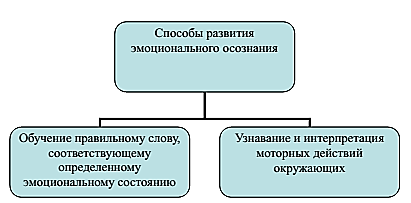 Рис. 1. Способы развития эмоционального осознания по А. Старку.Где первый способ построен на принципе расширения уровня понимания, обогащении словаря. В таком случае педагог закрепляет за определенной эмоциональной реакцией правильное слово, символизирующее данное переживание.Второй же основывается на узнавании и воспроизведении эмоциональных реакций окружающих. Во многом это похоже на ролевую игру [70].Результат работы зависит во многом от правильного музыкального сопровождения, которое содействует формированию качественных эмоциональных реакций. Чаще всего люди стремятся скрывать и умалчивать о своих переживаниях, которые так и вырываются наружу, истолковывая их как негативные. Однако, то напряжение, которое возникает непосредственно из-за этого сдерживания приводит к подавлению эмоций, что помогает разрушать «первичную суть» и увеличивает свойственное большей части общества отречение от истинного себя и других (Лоуэн, 1975).Учитывая, что для осуществления реабилитации, в первую очередь, мы обращаемся к разновидностям терапий, было бы неправильным упустить мнение человека, труды которого основываются на психоанализе. Так, в своих работах Зигмунд Фрейд описывал метод катарсический (нравственное очищение через искусство), подразумевающий это как предварительную ступень психоанализа. Он сопоставлял катарсис с тем, что клиент снова ощущает на себе травматические события своего детства, своего прошлого и может возродить те чувства, которые ранее были подавлены [82]. В этом термине также имеется психологический смысл, который подразумевает освобождение от стрессов и отягощающих мыслей при знакомстве с определенными произведениями искусства. Это и является внутренним очищение за счёт эмоциональных переживаний. Непосредственно само воспоминание с ярко выраженным эмоциональным окрасом может направить определенное количество энергии и определенный уровень интенсивности напряжения, которой бывает достаточно для устранения энергии отрицательного воспоминания. Но бывают случаи, когда негативные эмоции спрятаны настолько глубоко, что реализация их переживаний становится крайне проблематичной. В таких ситуациях использование саморегулирующей системы элементов воздействия переходит в доминирующее осуществляя ярко выраженный положительный эффект.Во время работы с музыкальными произведениями необходимо особое внимание уделять изменениям эмоциональной стабильности участников инклюзивно танцевальной реабилитации. По причине возможных проблем с саморегуляцией ЭВС как следствие могут возникать трудности с контролированием эмоций. Таким образом, переживания могут резко изменять степень проявления (возникать, усиливаться, затихать). Соответственно, каждое такое изменение может быть абсолютно любого характера и относительно разных эмоций.Как уже отмечалось ранее, на изменения в эмоционально-волевой сфере большое влияние оказывает музыкальное сопровождение, а именно его тональность, ритм и темп. Данные составляющие напрямую воздействую на человека, акцентируя своё внимание на естественности данного процесса. Посредством воздействия музыки на организм увеличивается мощность напряжения в системах напряжения (саморегуляции), что, собственно, может повлиять на повышение мышечного тонуса (зажатость, учащенное дыхание и пульс, скрещивание конечностей, хмурая и напряженная мимика, поникшая голова и тому подобное).Посредством использования приема постепенно нарастающей импульсивности произведения выстраивается наиболее грамотная система скорейшего достижения пика возможностей контроля внешних переживаний определенного человека (непроизвольная дрожь какой-либо части или всего тела, судорожный синдром, бессознательная двигательная активность мелкой моторики тела и т.д.).Выбирая конкретную музыку можно воздействовать на получение необходимых в данный момент эмоциональных реакций. Таким образом, мы рассматриваем поведение как психическую реализацию актуального состояния потребностей человека. Это подтверждает важность вопроса выбора музыкального сопровождения при реализации инклюзивной танцевальной реабилитации. Благодаря правильно подобранным произведениям хореограф создает необходимое эмоциональное поле, которое состоит из актуальных потребностей самореализации и перспектив раскрытия внутреннего потенциала. Соответственно, основывать свой выбор надлежит в соответствии с поставленными целями. Конечно, такое влияние музыка оказывает на любого человека, а не только на определенный контингент или лиц с ограниченными возможностями здоровья. Во время реализации образовательного процесса, с целью его эффективности, каждый преподаватель должен отнестись к обучению с творческим подходом, используя все потенциал своего воображения, креатива и фантазии. Но самое главное, чтобы педагог проявлял самые искренние и истинные эмоции, подавая, таким образом, пример для подражания. Для участников образовательного процесса это становится дополнительным мотивационным побудителем к пониманию и принятию важности и естественности разнообразных эмоциональных реакций, стимулу развития волевых качеств. Для программ дополнительного образования это должно быть и вовсе само собой разумеющимся.В самом начале работы с музыкой и движением интервал между принятием, пониманием, внутренним переживанием и внешней реакций может быть очень велик. Регулярная танцевальная активность постепенно уменьшает необходимое на этот процесс количество времени. Так происходит интеграция чувств, мыслей и действий. Очень важно, что благодаря этому развивается умение неразрывно проживать разные виды эмоциональных состояний. При этом лучшего всего выстраивать работу так, чтобы вспыхнувшие «здесь и сейчас» переживания  должны стать полностью осознанными, найти своё отражение в танцевальных движениях и, с целью окончательного понимания произошедшего, проговориться среди участников. Большая часть авторов, изучающих танец и его воздействие на человека, давали ему определение близкое к чувствительности. Так, например, T. Schoop в своих трудах определяла танцевальный процесс как процедуру, провоцирующую «полное выражение чувств». И для его реализации разделила на 3 упорядоченных этапа [93].Поиск соответствующих двигательных средств, которые окажут необходимое влияние на человека с целью восстановления и осознания скрытых или забытых чувств.Реализация подобранного материала в фактические движения человека до финальной стадии признания существования конкретной части своего бытия.Принятие ответственности за предъявление своих личных субъективных, импровизационных чувств в объективном понятном танцевальном формате.Данные по взаимосвязям этой процедуры также отображены ниже (табл. 2).Таблица 2.Процесс влияния танцевальной активности на эмоциональную сферу T. SchoopБезусловно, работа с пониманием себя и своего эмоционального поведения человек развивает и совершенствует волевые качества. А нормализация ЭВС приводит к повышению уровня эпмпатийности человека в отношении остального общества.Таким образом, участники программы инклюзивной танцевальной реабилитации благодаря особенностям построения реализации учебного процесса более тщательно изучают и осваивают значимые и, одновременно с тем, обыденные  особенности эмоциональных реакций, проявления волевых качеств, а также погружения в социальную среду. По окончанию чего осуществляется интеграция различных аспектов испытанного опыта человека (когнитивного, аффективного, телесного), воздействующего на приобретение ощущений единения и полноты жизни.Выводы по первой главеНа основе проведенной аналитической работы различной литературы по теме диссертации нами подведены следующие итоги. Процесс реабилитации очень важен для людей с ограниченными возможностями здоровья. Он позволяет не только осуществлять хоть какую-либо деятельность, но и при качественной его реализации повлиять на восстановление, коррекцию и развитие эмоциональной сферы, волевых качеств и уровень социализации. Одним из наилучших способов проведения реабилитации является использований терапий творческого характера.Рассматривая применения танцевальной терапии на лиц с ОВЗ, а также необходимость включения их в социальную жизнь, был введен термин инклюзивная танцевальная реабилитация. Реализация программ ИТР в учреждениях дополнительного образования гарантирует доступность, творческий и индивидуальный подход в процессе обучения и развития, инклюзивность, качественные изменения в ЭВС и уровне социальности человека. Применение упражнений, основанных на музыке или движении, имеет реабилитационное воздействие на человека, а их сочетание, в процессе танцевальной активности, имеет наиболее эффективное влияние.ГЛАВА 2. ЭФФЕКТИВНОСТЬ РЕАБИЛИТАЦИИ ЛИЦ С ОГРАНИЧЕННЫМИ ВОЗМОЖНОСТЯМИ ЗДОРОВЬЯ В ПРОЦЕССЕ ЗАНЯТИЙ ИНКЛЮЗИВНЫМИ ТАНЦАМИ 2.1. Современная практика инклюзивной танцевальной реабилитации лиц с ограниченными возможностями здоровья и её эффективность Одним из наиболее ярких направлений танцевальной реабилитации является танец на коляске, который начал свое развитие со стран Европы, и постепенно набирает силу в России. Это же направление стало первым в инклюзивных танцах. В мире это течение объединено Всемирной федерацией танца на коляске, в России Федерацию танца на коляске основала Елена Лозко. Возможности вовлечения и социальной реабилитации инвалидов с нарушениями опорно-двигательной системы через данное танцевальное направление очень большие. Благодаря взаимодействию с общественными организациями инвалидов и танцевальными коллективами людей с инвалидностью в регионах РФ, была признана острая потребность в развитии данного течения. Даже в Москве это направление до недавнего времени было развито крайне недостаточно. Но остановится только на реабилитации людей с нарушением опорно-двигательной системы было бы ошибкой. Направление социальной реабилитации указывало на потребность во включении в подобную деятельность лиц с другими ограниченными возможностями здоровья. Так, например, люди с интеллектуальными и психическими нарушениями являются одной из наиболее отчужденной и изолированной частью общества по причине сильного отличия в поведении и понимании. Танцевальные занятия для людей с интеллектуальными нарушениями - очень важный способ возвращения их в общество. Практически в каждой европейской стране существуют танцевальные студии, в которых профессиональные хореографы работают с людьми, имеющими тяжелые заболевания, в том числе с интеллектуальными нарушениями. Эти клубы объединены международными ассоциациями, такими как Dance Ability International (http://www.danceability.com).Спрос на реализацию инклюзивной танцевальной реабилитации в современном мире очень высок, что подтверждается востребованностью различных учреждений, реализующих программы дополнительного образования в условиях, приспособленных для различного контингента, а также созданием новых организаций, коллективов и мероприятий, связанных с танцами, участниками которых являются лица разнообразных категорий. Мы считаем необходимым отметить некоторые из них. В основном те, которые работают в направлении инклюзивного танца с участием смешанных групп. Непосредственно работа таковых организаций и проектов позволяет реализовывать качественное дополнительное образование с учётом индивидуальных потребностей каждого участника образовательного процесса, обращая особое внимание реабилитации при помощи хореографии. К числу наиболее ярких и известных мероприятий и фестивалей, направленных на танцевальное инклюзивное взаимодействие относятся следующие:«Танцевальный благотворительный марафон» - ежегодное мероприятияе благотворительного фонда «Лучшие друзья Россия» (Best Buddies Russia), уделяющего особое внимание построению дружеских отношений между людьми с особенностями в развитии и сверстниками без инвалидности, трудоустройству и самостоятельности людей с ограниченными возможностями здоровья. Основные составляющие марафона – дискотека и танцевальные мастер-классы, проводимые приглашёнными знаменитыми гостями и партнёрами фонда. Проводится мероприятие весной (обычно в апреле). В 2019 году прошел уже 8ой по счёту марафон.Международный благотворительный танцевальный фестиваль «Inclusive Dance». Проходит ежегодно и не имеет столь же масштабных аналогов. Фестиваль полностью направлен на развитие и пропаганду инклюзивного общества, инклюзивной культуры, инклюзивного танца, социализации и реабилитации. В процессе реализации своей деятельности охватывает широкую географию городов и стран, а также большое количество специалистов и экспертов в области инклюзивного танца. Проводится осенью (обычно в ноябре), собирает тысячи зрителей и участников. В 2019 году пройдёт в седьмой раз [60].Фестиваль художественного творчества людей с инвалидностью «ПараАртиада». Данное мероприятие ориентированно на развитие творческого потенциала и культурного просвещения среди людей с ограниченными возможностями здоровья (в первую очередь), а также содействует их социальной интеграции. Дата проведения фестиваля – 3 декабря – Международный день инвалидов. В текущем году будет проходить в 21 раз (с 1998 года). Общероссийский фестиваль творчества людей с ограниченными возможностями «Евро-Парафест». Это крупномасштабное мероприятие культурно-реабилитационной направленности, целью которого является расширение привычных границ и возможность объединиться и проявить себя людям с различными особенностями в развитии, независимо от степени их тяжести. Фестиваль проходит с 2010 года и в 2017 году перешел на международный уровень. Последний раз проходил в сентябре прошлого года.Межрегиональный фестиваль «Inclusive art», целью которого является выявления самых оригинальных, находчивых и креативных коллективов Уральского Федерального округа. В этом году будет проходить в 4-ый раз. К участию в фестивале допускаются все инклюзивные творческие коллективы, куда входят различные категории лиц с ОВЗ. Открытый Фестиваль детских социальных учреждений «Пасхальная радость». В конце мая 2019 года состоялся в 9-ый раз в городе Пенза, но каждый год он проходит в разных регионах России. Фестиваль является действенным механизмом изменения отношения окружающих к людям с инвалидностью, социализации, разрушению психологических барьеров в отношении к ним и к семьям, где они воспитываются.В некоторых специализированных центрах, направленных на работу с людьми с ограниченными возможностями здоровья также используются различные творческие способы реабилитации. Примерами таковых организаций являются:Благотворительный фонд «Даунсайд Ап». Это центр, направленный на оказание ранней помощи детям с синдромом Дауна, а с недавнего времени еще и взаимодействующий с воспитанниками старшего возраста (проект «7+»). Кроме того, в центре имеются все необходимые специалисты для оказания помощи семьям, в которых имеются дети, подростки и взрослые старше семилетнего возраста с 47-ой хромосомой. Танцевальная деятельность — не основная цель их работы, однако во время проведения занятий хореографии и работе с музыкой выделяется определенный этап. Подобные упражнения чаще связаны с логоритмикой, ботмеровской гимнастикой, некоторое количество танцевальных заготовок, взятых из лагерного репертуара. Кроме того, во время празднования каких-либо событий, для воспитанников устраиваются дискотеки для свободных танцев, которые всем очень нравятся. Для этого в команде педагогов также имеется хореограф. «ConCuerpos Danza Inclusiva» - это некоммерческая организация, основанная в 2007 году и базирующаяся в Боготе. Основное направление работы данной корпорации – развитие проектов художественного, педагогического и научно-исследовательского характера на базах различных организаций. В качестве цели выдвигается интеграция людей с ОВЗ и обеспечение доступности окружающей среды для лиц любой категории.«Dance Integrated Australia» - организация Австралии, основной целью которой является популяризация информации об искусстве с участием людей с ограниченными возможностями здоровья. Этот же проект позволяет заниматься развитием профессиональных качеств у всех людей в независимости от жизненного опыта.Реабилитационный центр «Парус надежды» предназначен для воспитанников несовершеннолетнего возраста с синдромом Дауна. Основная деятельность детей – танцевальное взаимодействие, основанное на пластичности и музыкальности конкретного контингента. Танцевально-оздоровительный центр Белорусского фонда помощи спортсменам-инвалидам в деревне Колодищи. Организация принимает людей с ментальными нарушениями и проблемами опорно-двигательного аппарата. В программу таких занятий входят Европейские и Латиноамериканские танцы.Огромной ценностью в развитии инклюзивного танца является обширная база коллективов, собранная благодаря Международному благотворительному танцевальному фестивалю «Inclusive Dance». С целью наибольшего охвата с точки зрения географии, мы старались отобрать некоторые примеры из разных регионов России и других стран:Инклюзивный танцевальный коллектив «Танцующий дом», руководителем которого является Сергей Фурсов. В основной состав участников коллектива входят ребята разного возраста с синдромом Дауна – воспитанники благотворительного фонда «Даунсайд Ап».Инклюзивный танцевальный коллектив «Одухотворение» под руководством Тарасова Леонида, организованный в 2002 году. В коллективе принимают участие как люди с различными особенностями в развитии, так и танцоры-волонтеры. В числе преподавателей множество различных профессиональных хореографов, которые помогают танцорам развивать творческий потенциал в разных жанрах, таких как: эстрадные, современные, бальные, народные танцы, танцевальная импровизация. Коллектив побеждал неоднократно в разных конкурсах и фестивалях. В их число вошла победа на фестивале «Inclusive Dance» в 2015 году.Инклюзивный театр танца «Другие» города Екатеринбург, специализирующийся на объединении интересов между здоровыми людьми и людьми с различными видами нарушений в развитии (аутизм, синдром Дауна, нарушения двигательного характера и др.) посредством танцевального взаимодействия.Инклюзивный танцевальный коллектив «Стерео» из города Талица, основанный в начале 2015 года. Участниками данного коллектива являются люди с психическими и интеллектуальными нарушениями, а также волонтёры. «Стерео» регулярно принимает участие в разных конкурсах и фестивалях.Танцевальная группа «Сюрприз» Кировской области была основана на . базе Мурыгинского детского дома-интерната «Родник» в 1999 году. В 2013 году переквалифицировался в инклюзивный коллектив. Танцевальный коллектив «Ступени» из города Череповец, руководителем которого является Мария Новосельцева, созданный в сентябре 2010 года. В коллективе занимаются лица с ОВЗ (колясочники), профессиональные танцоры и любители. Отличительная черта танцоров с особенностями в развитии – приобретение инвалидности в следствии травмирования позвоночника или заболеваний, спровоцировавших нарушения опорно-двигательного аппарата во взрослом возрасте. Через танец они стараются рассказать историю каждого участника и помочь преодолеть трудности совместными усилиями. В феврале 2017 года коллективу присвоено звание «народный».Народный интегрированный ансамбль танца «Параллели» из города Липецк, существующий уже 12 лет. Руководитель ансамбля – Елена Косенко, балетмейстер – Ольга Томилина. По составу «Параллели» являются одним из самых многочисленных коллективов инклюзивного танца. Их воспитанники разных возрастных категорий и с различными нарушениями здоровья. Работа ансамбля осуществляется по авторским направлениям: 1. «Танцующие колеса» - для лиц с нарушением опорно-двигательного аппарата; 2. «Танцующие в тишине» - для лиц с нарушением слуха; 3. «Танцующие под дождем»- для лиц с расстройствами аутистического спектра. «Параллели» имеют огромное количество наград и заслужено считаются профессионалами в области инклюзивного танца.Инклюзивный танцевальный коллектив «Грация», г. Чусовой, основан в 2012 году. Является дипломантом краевых, региональных и международных фестивалей и конкурсов. В качестве танцоров выступают люди солидного возраста – молодые душой, но ограниченные уже в восприятии мира из-за пониженного уровня зрения и слуха.Коллектив инклюзивного творчества «Soule&Dance» из города Самара, образованный 3 года назад. Руководитель - Катерина Сизова. Коллектив реализует программы танцевального направления разных жанров (от народных до современных) и на основе партнерского взаимодействия выстраивает площадку для инклюзивности и социализации. Танцоры принимают участие в постановке выступлений. Костюмы и декорации создаются собственными руками. Девиз коллектива: "Душа танцует, а тело подчиняется"Хореографический коллектив «Отражение» из Нижнего Новгорода, руководителем которого является Наталья Маркова. В состав коллектива входят воспитанники ГКОУ «Нижегородская областная специальная (коррекционная) школа-интернат для слепых и слабовидящих детей». Австрийский коллектив «Ich bin O.K.», созданный в 2012 году. Базой для реализации программ танцевального направления стал культурно-образовательный клуб людей с инвалидностью и без. Участником коллектива можно стать с 6 лет. В настоящее время активно участвуют в большом количестве мероприятий различного масштаба и уровня.Итальянский инклюзивный коллектив «Ensemble ArtEssenziale Danza», основанный в 2000 году муниципалитетом города Новара и направленный на интеграцию инвалидов с различными особенностями развития посредством танцевального взаимодействия. Инклюзивный коллектив из Германии «Patsy & Michael Hull Foundatione.V.» созданный в 2003 году Пэтси и Майклом Халл. В 2015 году коллектив впервые ездил на гастроли по всей стране.«Danza Mobile» - инклюзивный коллектив из испании, основанный еще в 1995 году. Целью коллектива было создание специальных условий для погружения лиц с инвалидностью в творческий мир, в мир искусства. За столько долгий срок существования участники реализации этого проекта внесли большой вклад в становление инклюзивного танца, творческого, социального и личностного развития людей с ОВЗ.«Share Music Sweden» - инклюзивный коллектив в Швеции, а также международная культурная организация. Особенность организации их рабочего процесса состоит в использовании неординарных площадок для выступлений, таких как: улицы, вокзалы, концертные залы. Конечно, на традиционных сценах тоже можно их наблюдать. Большим вкладом является то, что деятельность коллектива осуществляется не только на родине, но и по всему миру.Инклюзивный коллектив «Dandelion Dance Company» из Канады. Принадлежит к одноимённой школе танцев. Исключительность состава группы танцоров заключается в том, что в него входят только одни девушки. Реализация программ обучения танцевальному взаимодействию проходят по специальной методике, разработанной Hannah Beach. Важный акцент их коллективной работы уделяется волевым качествам, чтобы каждый танцор мог принимать самостоятельный выбор, иметь право голоса, развиваться в творческом ключе по своему собственному желанию, а также рушить стереотипы о людях с ограниченными возможностями здоровья. Infinite Flow - A Wheelchair Dance Company – инклюзивный бальный коллектив из города Лос-Анджелес. В коллективе присутствуют как профессионалы, так и новички – просто любители танцев. «MoMo Dance Theatre» – инклюзивный театр танца города Калгари. Здесь рады желающим любых возможностей и способностей. Основным направлением театра является создание постановок с применением техник танцевальной импровизации.Инклюзивный коллектив из Аргентины «Danza Aérea Inclusiva», участниками которого могут стать как молодежь, так и взрослые с различными особенностями развития. Педагоги данного коллектива применяют необычную и интересную технику на занятиях, которая называется «воздушный танец» - полеты при помощи ремней безопасности. «Delamano Danza Inclusiva» - профессиональный коллектив Аргентины. Жанр их номеров – современная хореография, а основной контингент танцоров – колясочники, хотя в целом имеются люди с различными ограниченными возможностями здоровья, в том числе и ментальными нарушениями. Столь сильное разнообразие составов коллективов заставляет задуматься о масштабности проекта подготовки эффективной программы инклюзивной танцевальной реабилитации.Всего на момент исследования официально в базу инклюзивных танцевальных коллективов всего мира «Inclusive Dance» включено 72 группы, в том числе 45 из России, 12 – Европы, 4 – Азии, 6 – Северной Америки, 4 – Южной Америки, 1 из Австралии. С целью подтверждения актуальности инклюзивной танцевальной реабилитации и выявления действенности использования инклюзивного танца с целью реабилитации и социализации нами было проведено анкетирование среди некоторого количества различных категорий. Для этого нами были разработаны анкеты при помощи современной google-формы. Содержательная часть анкет с ответами представлена в Приложении 1, оригиналы – по ссылкам ниже.Анкета для танцоров (с ОВЗ) https://forms.gle/XXBygYBZmcUJVoKK7Анкета для танцоров-волонтёров https://forms.gle/Be9ApqCyMn1D6Ru48Анкета для хореографов https://forms.gle/emG5KR7BVEYkExJa6Анкета для родителей танцоров с ОВЗ https://forms.gle/M2byhC2H6NiSYmTp6Анкета для людей, не причастных к танцам и инклюзивной деятельности https://forms.gle/RNC7yNZtCGPTi8Sd6Таким образом, нами было проанкетировано в общем счёте 41 танцоров с ограниченными возможностями здоровья, 18 родителей, 20 волонтёров, 10 хореографов и 24 человека, не имеющих дела с инклюзивным танцем. Общий итог: 113 опрошенных лиц. В качестве статистической информации стоит отметить процентное соотношение ответивших групп на вопросы анкеты по половому признаку (Рис. 2), возрасту (Рис. 3) и характеру нарушения у контингента с ОВЗ (Рис.4).Рис. 2. Статистика опрошенных лиц с учётом полового признакаНесмотря на обычное преобладание лиц женского пола (82 ч.) в данном случае количество ответивших мужчин также неплохое (31 ч.). Так, например, среди опрошенных лиц с ОВЗ оказалось 23 женщины и 17 мужчин; среди волонтёров – 14 женщин, 6 мужчин; среди хореографов – 8 женщин и 2 мужчины; среди родителей оказались только женщины; а среди тех, кто не относится к сфере инклюзивного танца – 18 женщин и 6 мужчин.Возрастная категория людей прошедших анкетирование сильно колеблется. Рис. 3. Статистика опрошенных лиц с учётом возрастаСолидный возраст родителей – стандартная ситуация среди сфер коррекционной педагогики, так как затягивается процесс воспитания, повышен уровень тревожности по отношению к лицам с ОВЗ, а также иногда требуется тщательный контроль вне зависимости от возраста. Для группы танцоров с ограниченными возможностями здоровья специальным вопросом было наличие у них инвалидности. Кроме определения разнообразия опрошенного контингента, целью также являлось актуализировать понимание необязательного наличия инвалидности у лиц с ОВЗ. Рис. 4. Статистика опрошенных лиц с учётом наличия инвалидностиБольшую часть опрошенных танцоров с ОВЗ занимают лица с нарушением опорно-двигательного аппарата. Обусловлено это несколькими факторами. Во-первых, танцы на колясках более раннее и изученное направление инклюзивного танца. Поэтому их количество вполне обоснованно может быть большим. Во-вторых, нарушения связанные с восприятием (зрительным, слуховым), интеллектуальным или психическим развитием могут затруднять процесс заполнения анкеты и требовать дополнительной помощи. В категории «Другое» имеется один ответ – шизотипичное изменение личности. В категории «Нет» отметилось 4 респондента, что доказывает, что у человека с ограниченными возможностями здоровья не всегда стоит группа инвалидности. От ответа на вопрос никто не воздержался.Кроме вопросов демографического блока респондентам были заданы и специальные, с учетом их роли в данной сфере. Танцорам-волонтёрам был задан вопрос «что такое танец?».Примерно тоже самое мы спросили у респондентов, которые не имеют отношения к инклюзивным танцам. Они должны были рассказать нравится ли им вообще танцевать и какую пользу от танцев можно получить. Кроме того, нас волновало что они знают о людях с ограниченными возможностями здоровья и об инклюзивном танце.Три группы (волонтёры, лица с ОВЗ и родители последних) должны были ответить, как долго танцор уже занимается и что стало причиной для начинания.Хореографы делились информацией о том, сколько лет они преподают танцы и какие трудности у них возникали при работе с людьми с ограниченными возможностями здоровья, а главное каждый ли человек может танцевать.Но самые главные вопросы для каждой группы раскрывали мнение людей о влиянии инклюзивного танца на лиц с ОВЗ, а также о нужности и важности развития ИТР. Основные выводы по результатам проведенного анкетирования звучат так (Приложение 2):В понимании танцующих волонтёров «танец» - это искусство, жизнь, состояние души и тела, эмоции, энергия, увлечение, выражение внутреннего мира, способ развития, проявления доброты, общения и борьбы со страхами и комплексами, другой мир и даже целая маленькая жизнь, возможность поддерживать себя в форме.Среди участников инклюзивного танца есть как новички, так и достаточно опытные профессионалы. Конечно, среди лиц с ОВЗ большая часть занимается не так давно (направление совсем новое). Начали заниматься танцами все по разным причинам, хотя один из самых популярных ответов оказался – «Нравится». Кто-то решил таким образом развиваться, кто-то пытался так чаще видеться с друзьями, кто-то пытался занять себя и не сидеть дома. Есть и такие, которые просто согласились попробовать по приглашению или их привели знакомые, родители, после чего те так и остались. А есть и те, кто таким способом сразу рассматривал способ реабилитации, чтобы не закрываться от мира, не страдать и не бояться.Большая часть людей, не имеющих отношения к инклюзивному танцу, ответила, что сами танцевать они любят. А пользу этого процесса видят в улучшении здоровья, получении положительных эмоций, снижении лишнего веса, возможности расслабиться и развить свой творческий потенциал, а также просто в улучшении физической подготовки. Интересным ответом было: «способ познакомиться».Информацию о людях с ограниченными возможностями здоровья» распространяют сейчас достаточно активно. Это даёт свои плоды. Среди опрошенных только один человек не смог дать никакого ответа. Популярным ответом стал – «Человек», просто человек, не отличающийся от других. В определенной степени это хорошо. Это означает принятие и отсутствие границ. Но с другой стороны это может говорить о том, что люди не понимают необходимости создания специальных условий для полноценной жизни этого человека. Также многие заменили значение термина словом «инвалид», некоторые акцентировали внимание непосредственно на наличии ограничений. Но были и те, кто отметил, что лица с ОВЗ просто нуждаются в дополнительных условиях и/или помощи. Разновидности особенностей в развитии все представляют примерно одинаково правильно.Термин «инклюзивный танец» оказался мало знакомым среди масс. Около трети призналось в незнании данного направления вообще, еще треть решили, что это специальные танцы для людей с инвалидность/ОВЗ и треть – точно определила, что это танцевальное взаимодействие людей с ограниченными возможностями здоровья и без таковых.Большинство хореографов из сферы инклюзивного танца – опытные профессионалы. Но находятся и те, кто преподаёт совсем недавно. Это говорит о желании со стороны людей продолжать развивать это направление и готовности посветить себя этому делу.Трудности в обучении людей с ОВЗ всё-таки имеются. В первую очередь, это проблемы коммуникации: языковой барьер (с глухими и слабослышащими), построение речи (людям с ментальными, интеллектуальными нарушениями). Во-вторых, для некоторых оказалось проблематичным «уйти» от мыслей об ограничениях, что мешало не только педагогу, но и развитию воспитанников. В-третьих, особенности поведенческого характера (когда нужно привыкнуть и научиться не поддаваться на манипуляции), а также с проблемами восприятия, счета и запоминания. Ситуация также усложняется, когда в инклюзивном коллективе есть люди с различными особенностями в развитии. Становится в разы труднее подобрать подход к каждому. Но это всё же гораздо реальнее, чем в системе обязательного образования.Почти все опрошенные респонденты отметили, что танцевать может каждый. Однако, как среди людей особо не знакомых с понятием инклюзивного танца, так и среди специалистов в этой сфере нашлись люди, которые считают, что не все люди могут танцевать. И более распространенным мнение об этом оказалось среди хореографов. А под причинами такого решения подразумевались степень нарушения опорно-двигательного аппарата, врожденные способности и наличие/отсутствие желания.Инклюзивный танец оказывает колоссальное влияние на всех участников этого процесса. Происходит реабилитация лиц с ОВЗ, социализация партнеров по отношению друг к другу и к обществу, развивается эмоционально-волевая сфера, повышается уровень физического развития, а также инклюзивный танец положительно влияет на личностные качества индивидуума. Коммуникативность, раскрепощенность, чуткость, терпимость, ответственность, грация и пластичность, самостоятельность и самореализация, умиротворение, понимание друг друга.Важность и необходимость развития инклюзивного танца (в том числе как способа осуществления реабилитации) подтвердили все без исключения.Важно отметить, что наше исследование не заканчивается написанием диссертационной работы, потому анкеты будут также доступны в дальнейшем, чтобы можно было продолжить изучать мнение общества. Благодаря возможности обмена опытом и наблюдением за реализацией программ дополнительного образования, танцевальной терапии и реабилитации посредством танца с каждой из организаций, представленных в базе, мы смогли выделить критерии эффективности ИТР. Красота (имидж). Этот принцип очень важен. В связи с особенностями в развитии у людей с ОВЗ часто бывает специфическая внешность. Поэтому при обучении по программе ИТР очень важно приучить танцоров следить за собой, указать на важность грамотного подбора всех компонентов выступления и образа. В этот же пункт мы относим поведенческий аспект – эстетику и проявление эмоций и чувств. Хореография. Ориентировка в танце, порядке движений, осознание выполняемого движения. Использование доступного пространства, взаимодействие с партнером, группой. Наличие замысла танца и его соблюдение.Исполнительское мастерство. Качество исполнения движений (в зависимости от возможностей). Синхронность. Соответствие поведения (проявлению эмоционально-волевой сферы) характеру музыки и движениям конкретного танцевального направления. Инклюзивность. Участие в танцевальном взаимодействии человека с ограниченными возможностями здоровья и без. Использование ресурсов человека с ОВЗ в той же степени, что и партнера. Уровень взаимодействия партнеров друг с другом. Целостность образа восприятия инклюзивного танца. Умение взаимодополнять друг друга. Требовательность. Регулярные тренировки, систематичность, неодобрение пропусков.  Проявление адекватной требовательности.Сложность. Соответствуя принципам коррекционной педагогики: задания должны быть чуть сложней возможностей, чтобы было стремление к развитию, но и успех был достаточно близок. Нацеленность на успех. Это важно помнить при выполнении любой работы. Труд не должен быть напрасным. А вера нужна каждому. Веря в учеников, хореограф придаем им уверенности, что влияет на все необходимые в реабилитации аспекты.  Интерес. Несмотря на постоянные длительные отработки одного и того же материала, важно заинтересовывать танцоров. Для этого применять какие-то новые креативные упражнения, импровизировать, приглашать к сотрудничеству родителей и гостей.Благодарность. За любой даже самый маленький успех очень важно хвалить ребенка. Демонстрировать свою радость и благодарность за его старания. Для этого также стоит мотивировать их выходами на конкурсы, фестивали и участие в них. Учитывая все перечисленные критерии при осуществлении программы инклюзивной танцевальной реабилитации, хореограф обязательно достигнет качественного положительного результата [11].С целью дополнительной проверки качества подобранных критериев, а также пропаганды инклюзивного общества и инклюзивного танца, нами были организованы и проведены такие мероприятия как [10]:III Международный благотворительный танцевальный фестиваль «Inclusive Dance» в ноябре 2015 г.;Проект «Развитие лидерских качеств у подростков и молодежи с инвалидностью через культуру и искусство» совместно с РООИ «Перспектива» - «Театральная Перспектива 2015»;Всероссийский конкурс студенческих работ в области «Универсального дизайна» совместно с РООИ «Перспектива» в 2015 г.;Программы благотворительного фонда «Лучшие друзья» в 2014-2015 гг.;Летней благотворительный турнир по волейболу совместно с РООИ «Перспектива» в июле 2015 гг.;I Всероссийский съезд дефектологов в г. Москва в октябре 2015 г.;Отдых детей с ОВЗ в условиях инклюзии на базе лагерей «Радуга» летом 2015 г.;Создание Инклюзивного танцевального коллектива «Под нашим небом» в феврале 2016 года. Руководитель – Софья Сергеевна Сорокина. В составе коллектива можно увидеть людей с разными ограниченными возможностями здоровья, а так же ребят, помогающих развиваться коллективу в данной деятельности. Коллектив основывается на необычном жанре исполнения своих танцев - современная хореография в свете ультрафиолетовых ламп;Участие инклюзивного танцевального коллектива «Под нашим небом» в III Концерте талантов фонда «Лучшие друзья» в марте 2016 г.;Участие в III Слёте московских вожатых и получение наград «Особый герой 2016 года» и «Лучший вожатый 2016 года. Номинация «Профи» от ГАУК «МОСГОРТУР»;V Благотворительный танцевальный марафон совместно с фондом «Лучшие друзья» и РООИ «Перспектива» в апреле 2016 г.;Программы фонда «Лучшие друзья» в 2015-2016 гг.;Участие и победа в 25 Международной Юбилейной XXV олимпиаде «Интеллектуальный марафон» психолого-педагогического направления – XXV International Olympiad «Intellectual Marathon» в г. Протвино в октябре 2016 г.;IV Международный благотворительный танцевальный фестиваль «Inclusive Dance» в Москве в октябре 2016 г.;Участие инклюзивного танцевального коллектива «Под нашим небом» в IV Международном благотворительном танцевальном фестивале «Inclusive Dance» в Москве в октябре 2016 г.;VIII Международный кинофестиваль о жизни людей с инвалидностью «Кино без барьеров» совместно с РООИ «Перспектива» в 2016 г.;Участие в работе круглого стола №17 по Проекту Министерства образований и науки РФ «Разработка программно-методического и учебно-дидактического обеспечения реализации требований ФГОС НОО с ОВЗ и ФГОС образования обучающихся с умственной отсталостью…» в ноябре 2016 г.;Организация и участие в научно-практической конференции с международным участием «Актуальные проблемы и инновационные подходы в образовании лиц с ОВЗ» в феврале 2018 г.;Участие инклюзивного танцевального коллектива «Под нашим небом» в IV Концерте талантов фонда «Лучшие друзья» в марте 2017 г.;Участие в XI Межвузовской студенческой олимпиаде по направлению подготовки «Специальное (дефектологическое) образование» в г. Орёл в апреле 2017 г.;Организация и участие во II Всероссийском научно-практическом проблемном семинаре «Теоретические и практические основы образования лиц с выраженными интеллектуальными нарушениями» в апреле 2017 г.;Организация и участие во Всероссийской научно-практической конференции «Аутизм. Стратегии помощи детям с РАС в системе образования» в мае 2017 г.;Мастер-класс русского жестового языка в рамках Дня инклюзии в торговом центре МЕГА Белая Дача совместно с РООИ «Перспектива» в августе 2017.;Участие во Всероссийской конференции при разработке и апробации основных профессиональных образовательных программ по направлению «Специальное (дефектологическое) образование» в октябре 2017 г.;Мастер-класс русского жестового языка в рамках Дня инклюзии в МБОУ КСОШ №3 г. Котельники совместно с организацией РООИ «Перспектива» в октябре 2017 г.;Выход группы участников благотворительного фонда «Лучшие друзья» на инклюзивный спектакль «Я танцую» в ноябре 2017 г.;Инклюзивное мероприятие благотворительного фонда «Лучшие друзья» по тематике «Хэллоуин» в ноябре 2017 г.;V Международный благотворительный танцевальный фестиваль «Inclusive Dance» в Москве в октябре-ноябре 2017 г.;Участие инклюзивного танцевального коллектива «Под нашим небом» в V Международном благотворительном танцевальном фестивале «Inclusive Dance» в Москве в октябре-ноябре 2017 г.;Участие инклюзивного танцевального коллектива «Под нашим небом» на Международном фестивале творчества «ЕвроПарафест-2017» в ноябре;Участие в международном семинаре экспертов в области образования «Управление качеством образования» в ноябре 2017 г.;Финал третьего ежегодного архитектурного конкурса студенческих работ «Универсальный дизайн» в ноябре 2017 г.;Мастер-класс русского жестового языка в рамках Дня инклюзии в одной из школ Москвы совместно с организацией РООИ «Перспектива» в ноябре 2017 г.;III Международный симпозиум «Социально культурная реабилитация инвалидов» в декабре 2017 г.;Участие (и победа) инклюзивного танцевального коллектива «Под нашим небом» в качестве подтанцовки на университетском конкурсе «Евровидение МПГУ 2017» в декабре;Премьера спектакля «Отношения сквозь время» в рамках проекта «Театральная перспектива» совместно с РООИ «Перспектива в январе 2018 г.;Межрегиональный этап Международного благотворительного танцевального фестиваля «Inclusive Dance» в городе Санкт-Петербург в апреле 2018 г.; Профориентационное мероприятие для детей с ОВЗ совместно с фондом «Цвет жизни» в апреле 2018 г.;Межрегиональный этап Международного благотворительного танцевального фестиваля «Inclusive Dance» в городе Сочи в мае 2018 г.;Межрегиональный этап Международного благотворительного танцевального фестиваля «Inclusive Dance» в городе Екатеринбург в мае 2018 г.;Мастер-класс русского жестового языка в рамках Дня инклюзии в одной из школ Москвы совместно с организацией РООИ «Перспектива» в 2018 г.;Межрегиональный этап Международного благотворительного танцевального фестиваля «Inclusive Dance» в городе Красноярск в мае 2018 г.;Межрегиональный этап Международного благотворительного танцевального фестиваля «Inclusive Dance» в городе Саратове в июне 2018 г.;Отдых детей в детском оздоровительном лагере «Горки» в условиях инклюзии в июне 2018 г.; Отдыха детей в санатории «Жемчужина России» в условиях инклюзии в июле 2018 г.;Инклюзивный парад «Все в движении» совместно с РООИ «Перспектива» и фондом «Лучшие друзья» в сентябре 2018 г.;Инклюзивное мероприятие благотворительного фонда «Лучшие друзья» по тематике «Хэллоуин» в октябре 2018 г.;VI Международный благотворительный танцевальный фестиваль «Inclusive Dance» в октябре-ноябре 2018 г.;Участие в V Московском слёте вожатых и получение благодарности за участие в проектах ГАУК «МОСГОРТУР» для детей с ОВЗ;Участие инклюзивного танцевального коллектива «Под нашим небом» в московской встречи поколений «Творчество без границ» в марте 2019 г.;Весенняя школа инклюзивного танца и Межрегиональный этап Международного благотворительного танцевального фестиваля «Inclusive Dance» в городе Сочи в мае 2019 г.Таким образом, на основе вышеизложенного материала мы убеждаемся в том, что ежегодно возрастает спрос на инклюзивные танцы, которые являются эффективным вариантом реабилитации лиц с ограниченными возможностями здоровья, развития ЭВС и социализации. Практика проведения мероприятий  инклюзивного танца и создание инклюзивных коллективов находит все большее отражение  в современном мире. Однако, для образовательной системы важно наличие образовательной программы, поэтому важной задачей перед каждым специалистом стоит создание индивидуальной программы на каждого танцора. С целью  решения данной проблемы мы начали разработку эффективной программы инклюзивно танцевальной реабилитации на базе организации дополнительного образования. А для этого необходимо учесть критерии влияния обучения на красоту, хореографию, исполнительное мастерство, инклюзивность, требовательность, сложность, нацеленность на успех, интерес и благодарность. 2.2. Экспериментальная работа по выявлению эффективности программ дополнительного образования по инклюзивной танцевальной реабилитации в формировании эмоционально-волевой сферы и социализации Экспериментальная работа – наиболее трудоёмкий и ответственный процесс. Для наибольшей наглядности мы разделили её на несколько этапов.Первый этап работы над экспериментом представлен в предыдущем параграфе 2.1. и подразумевает: наблюдение за реализацией программ дополнительного образования посредством танцев на примерах реальных организаций;организация и проведение ряда инклюзивных мероприятий;анкетирование, с целью выявления отношения окружающих к реализации инклюзивной танцевальной реабилитации и её результатов.Второй этап работы над экспериментальной частью включает в себя: первичную диагностику, определяющую уровень социализации и развития эмоционально-волевой сферы у участников экспериментальной группы;формирование и апробацию программы инклюзивной танцевальной реабилитации;вторичную диагностику, с целью выявления эффективности программы и её влияния на эмоционально-волевую сферу участников с ограниченными возможностями здоровья и социализацию всех участников процесса.Мы рассмотрели каждый этап отдельно.Первый этап экспериментальный части начинается с наблюдения за развитием инклюзивного танца в мире и реализацией программ дополнительного образования (танцевального направления).Подробный перечень организаций и центров, в которых осуществлялось наблюдение за практической реализацией программ дополнительного образования с учетом инклюзии, а также тех организаций, с которыми велись обсуждения на тему диссертационного проекта.Для дальнейшего проведения экспериментальной части нами было определено две группы.Первая – участники программ инклюзивной танцевальной реабилитации из разных организаций (как лица с ограниченными возможностями здоровья, так и без инвалидности), родители участников с ОВЗ, педагоги-хореографы инклюзивных программ, а также группа людей, не относящаяся к вопросам инклюзивного танца. Вторая – участники инклюзивного танцевального коллектива «Под нашим небом».Первая экспериментальная группа участвовала в анкетировании. Охват численности опрошенных: 113 человек. Из них: 41 человек – участники программ ИТР с ОВЗ, 20 человек – участники программ ИТР без инвалидности, 18 человек – родители участников программ ИТР с ОВЗ,10 человек – педагоги-хореографы инклюзивных программ,24 человека – не относящихся к ИТР.Для каждой категории была составлена своя анкета с разнообразными вопросами. Таким образом, основной тематикой анкет было определение опыта танцевальной деятельности, выявление состояний до и после занятий танцами, влияние танцев на эмоционально-волевую сферу и социализацию участников программы ИТР.Параллельно с реализацией всех этапов нами организовывались различные мероприятия с целью распространения информации об инклюзивном танце, важности инклюзивного танца для лиц с ОВЗ и возможностях реабилитации при помощи инклюзивного танца.Второй этап начался с первичной диагностики.Для этого, первым делом мы отметим участников второй экспериментальной группы. Охват – 8 человек (с равным соотношением лиц с ОВЗ и без нарушений в развитии).- Вера Д. – домохозяйка, 38 лет, синдром Дауна.- Тимофей К. – выпускник школы, 20 лет, аутизм.- Илья К. – студент колледжа, 23 года, умственная отсталость.- Анна К. – участница массовок, 32 года, аутизм, нарушение слуха.- Анна Т. – студентка МПГУ, 21 год, волонтёр.- Минь Н. – студент МПГУ, 22 года, волонтёр.- Елена С. – студентка МИИТ, 18 лет, волонтёр.- Надежда Ш. – олигофренопедагог, 23 года, волонтёр.В качестве основы данного методологического вопроса мы произвели оценки состояния эмоционально-волевой сферы и социализации каждого участника группы. Для этого было решено использовать следующие компоненты (табл. 3):Таблица 3. Исследуемые компоненты эмоционально-волевой сферы и социализацииРассматривая различные варианты методик для исследования представленных компонентов, мы исходили их того, что их реализация должна строится на проявлении танцевально-двигательной активности. Где наилучшим образом сочетаются двигательный процесс, эмоциональное напряжение, проявление волевых качеств и уровень социализации. Танец позволяет выразить внутренние переживания наглядно и не только за счёт мимики лица, но и пластики и эмоциональности всего тела. Обучаясь этому процессу, человек познаёт себя и начинает изучать других с более глубоким пониманием, что естественным образом влияет на социализацию партнеров (участников групп) по отношению друг к другу, а со временем переносится и на бытовую жизнь. Главная задача педагога-хореографа при этом поддерживать, направлять и защищать обучающихся за счет создания необходимой атмосферы и безопасной среды.Соответственно, особенность использования ТДА состоит в изучении ЭВС за счёт интерпретации её компонентов посредством тела.При изучении влияния танцев на различные сферы жизнедеятельности человека важно обратить внимание на наличие в организме человека мышечной памяти. Она достаточно тесно переплетена с нашими чувствительными рецептами, ощущениями, которые мы когда-либо испытывали. Поэтому, например, во сне нам легко интерпретировать какие-либо действия [33].Посредством танца можно работать с сильными эмоциями, так как движения помогают выплеску эмоций, а музыка создаёт благоприятную для этого атмосферу и придавая накал эмоциям. Для начала, нам было необходимо выяснить насколько участники экспериментальной группы понимают значения эмоций и могут адекватно их выражать в различных ситуациях. С этой целью, в начале работы нами была определена шкала оценивания от 1 до 5. Где 1 –отсутствие эмоциональной реакции, 2 – заниженная реакция, 3 – адекватная эмоциональная реакция, соответствующая норме, 4 – завышенная реакция, 5 – частое проявление реакции вне зависимости от ситуации. Нами были отобраны 9 основных эмоциональных состояний, каждое из которых может иметь свою степень. Это: удовольствие, интерес, горе, отвращение, агрессия, пренебрежение, удивление, робость, страх. Приём, который мы использовали – выбор соответствующей эмоциональной реакции (изображения смайла) на определенную ситуацию. Испытуемый может не просто выбрать эмоцию, но и показать степень её проявления (начиная от «совсем не почувствовал» и до «почувствовал очень сильно») (Приложение 3).Для проведения оценки развития волевых качеств была выбрана методика кейсов (Приложение 4), где необходимо принять решения в зависимости от ситуации. В качестве компонентов волевой сферы мы рассматривали: решительность, целеустремленность, настойчивость, смелость, дисциплинированность, выдержку и самостоятельность.Уровень социализации людей с ОВЗ сильно зависит не только от них самих, но и от окружения. Чаще всего негативные примеры личного характера или посредством наблюдения за ситуациями окружающих вызывают отрешения от мира. Или сам мир не готов принять людей, которые отличаются от принятых норм и кажутся какими-то «неправильными».Мы выделили несколько компонентов социализации, которые очень важны для пребывания в обществе: коммуникабельность, воспитание, уважение, равенство, совесть, аккуратностьМетодика для выявления развития этих компонентов близка к предыдущему способу и основывается на решении ситуативных задач (Приложение 5). По результатам первичного наблюдения (Приложение 6) можно сделать выводы, что испытуемые ориентируются в понимание эмоций на уровне чуть ниже среднего. Даже при использовании правильной реакции в реальной ситуации, они могут не правильно ее трактовать, наблюдая со стороны; волевые качества у лиц с ограниченными возможностями здоровья развиты хуже и плохо поддаются контролю; подтверждается низкий уровень социализации лиц с ОВЗ, а также возникают трудности в готовности к контакту у волонтёров.Для решения вопроса реабилитации лиц с ОВЗ на базах учреждений дополнительного образования, мы приступаем к проработке программы инклюзивной танцевальной реабилитации.Логика программы ИТР строится на постепенном развитии. Таким образом, сначала мы учимся понимать своё тело, обращая внимание на работу каждой части тела отдельно (голова, плечи, локти, ладони, руки, верх корпуса, бёдра, ноги) и в сочетании; после чего – воспринимать звуки посредством музыки (работа со скоростью и настроением); изучение характера движений (резкое, плавное); ощущение и использование пространства (траектория, уровень); взаимодействие с партнером и группой (по принципам «Ведущий и ведомый», «Домик», в том числе, налаживание телесного контакта – соприкосновение частей тела и доверительные поддержки); изучение и постановка танцев (различных по количеству исполнителей, жанра и наличию дополнительного инвентаря), проведение тренингов (по пониманию инвалидности, актерскому мастерству, проявлению эмоций, правилам поведения на сцене и др.); организации конкурсов, выступлений и мероприятий (напрмер, в Международном благотворительном танцевальном фестивале «Inclusive Dance»), а также реализация совместных внеурочных выходов (в кино, на пикники, выставки и другое).Таки образом, нами была составлена предположительно эффективная программа ИТР (Приложение 7).Выстроенная программы ИТР с примерами необходимых упражнений была апробирована на второй экспериментальной группе на протяжении 2 лет, после чего проведена повторная диагностика по каждому из рассматриваемых компонентов аспектов ЭВС и социализации. В Приложении 8 указаны результаты вторичные результаты в сравнении с первичными измерениями. Это позволяет достаточно наглядно отметить изменения, на которые повлияла программа ИТР. На основании этого стоит отметить действенность и эффективность разрабатываемой программы. Важно добавить, что необходимо постоянно контролировать ситуацию, чтобы не происходило регресса из-за незакрепленного результата. К числу положительных результатов также необходимо отнести изменения в отношении волонтёров к танцорам с ограниченными возможностями здоровья.Таким образом, нами доказано качественное влияние программы инклюзивно танцевальной реабилитации на формирование, коррекцию и развитие эмоциональной сферы, волевых качеств и социализации. Для этого работа по её реализации должна быть постепенной и состоять из таких блоков как осознание себя, понимание музыки, характер движений, ощущение пространства, взаимодействие, танец, тренинги, конкурсы и совместные внеурочные выходы.Выводы по второй главеПрактика реализации программ инклюзивной танцевальной реабилитации имеет всё более обширный диапазон, что обуславливается актуальным количеством организаций и мероприятий, связанных с инклюзивным танцем.Влияние программ ИТР на эмоционально-волевой спектр и социализацию участников образовательного процесса подтверждается рядом проведенных анкетирований и методик, диагностирующих качественные положительные изменения в развитии данных аспектов. Наполняемость программы ИТР должна быть построена на работе с музыкальным сопровождением, отдельными частями тела, ориентации в пространстве и ритме, взаимодействии с партнером, группой лиц, тактильный контакт, построение доверия, постановка танцевальных номеров, проведение тренингов, выходов.ЗАКЛЮЧЕНИЕРеабилитация – важный процесс помощи лицам с ограниченными возможностями здоровья с целью повышения их качества жизни и возможности осуществления полноценной жизни. Вариант осуществления реабилитации посредством использования арт-терапий является наиболее привлекательным с точки зрения возможности их проведения на базе организаций дополнительного образования. Дополнительное образование предоставляет необходимые условия для осуществления индивидуального подхода и социализации лиц разных категорий в процессе совместного обучения.Инклюзивное образование подразумевает готовность образовательной организации в вопросах доступности, наличии специальных программ для обучения лиц разных категорий, способности выстроить коммуникацию между всеми участниками образовательного пространства. Только при соблюдении приведенных выше пунктов можно достичь качественной инклюзии в сфере образования.Инклюзивная танцевальная реабилитация – термин, впервые введённый нами в оборот для более полного отражения направления инклюзивного танца с целью воздействия на эмоционально-волевую сферу и социализацию лиц с ограниченными возможностями здоровья. Выявлено, что программа ИТР будет эффективной в случае соблюдения таких условий как учёт в работе красоты, инклюзивности, хореографии, сценического исполнения, требовательности, сложности, нацеленности на успех, интерес и благодарность.С целью осуществления реабилитации, а именно, включения лиц с ОВЗ в общество, принятия обществом людей с ограниченными возможностями здоровья, развития эмоциональных реакций и воспитания волевых качеств в программу должны входить не только постепенная работа с улучшением хореографии, но и работа с музыкой и пространством, комплекс специальных тренингов, упражнений и даже совместных организованных выходов. Программа инклюзивной танцевальной реабилитации оказывает влияние на такие эмоции как: удовольствие, страх, пренебрежение, горе, агрессия, интерес, робость, отвращение, удивление; на такие волевые качества как: решительность, целеустремленность, настойчивость, смелость, дисциплинированность, выдержка, самостоятельность; на такие компоненты социализации как: коммуникабельность, воспитание, уважение, равенство, совесть, аккуратность. В каждом случае нормализуя поведенческие реакции к адекватному результату. Самое главное, при осуществлении инклюзии понимать, что настоящая инклюзия в обществе наступит тогда, когда исчезнет необходимость в данном термине.ЛИТЕРАТУРААктуальные проблемы современного образования: опыт и инновации [Текст] / А.Ю. Нагорнова // Материалы научно-практической конференции (заочной) с международным участием, Тольятти, 27-28 ноября 2014 год. – Ульяновск: SIMJET, 2014. – 506 с.Алёхина С. В. Принципы инклюзии в контексте развития современного образования [Текст] // Психологическая наука и образование. –2014. № 1. C. 5–16.Алимова А.А., Синдикова Г.М. Танцевальная деятельность и ее роль в развитии эстетической активности младших школьников [Текст] // Научные исследования и разработки. – Астрахань: ОЛИМП, 2017. – С. 264-266.Арпентьева М.Р. Психологическая реабилитация и абилитация лиц с ОВЗ [Текст] // Инклюзивная культура в современном обществе. – Новосибирск: Новосибирский государственный технический университет, 2018. – С. 24-42.Ахметова Д.З. Инклюзивное образование – путь к инклюзивному обществу [Текст] / Д.З. Ахметова // Педагогическое образование и наука. – 2014. №1 – С. 65-70. Бредихина Ю.П. Физиологические основы координации парных двигательных действий у спортсменов (на примере спортивных бальных танцев): автореферат диссертации ... кандидата медицинских наук: 03.03.01/ Бредихина Юлия Петровна [Место защиты: Сиб. гос. мед. ун-т МЗ РФ]. – Томск, 2013. – 23 с.Бронгулеева Е.Ю., Захарова Н.В., Карпова К.А. Проблемы социальной реабилитации лиц с ОВЗ в условиях современного общества [Текст] // Актуальные проблемы коррекционной педагогики и специальной психологии. – Череповец: Череповецкий государственный университет, 2014. – С. 41-44.Бруднов А.К. От внешкольной работы – к дополнительному образованию детей: Сб. норматив. и метод. материалов для доп. образования детей / Ред. – сост. И.В. Калиш; Науч. ред. А.К. Бруднов. –  М.: Владос, 2000. – 547 с.Буйлова Л.Н. Дополнительное образование: Норматив. док. и материалы [Текст] / Л.Н. Буйлова, Г.П. Буданова. – М.: Просвещение, 2008. – 316 с.Ганьшина Г.В., Бабаева Е.В., Бабаев А.В., Муравьева Ж.В. Теоретические аспекты культуры досуга современной молодежи [Текст] // Социально-культурное взаимодействие вуза и предприятий индустрии креативного досуга в системе инновационной подготовки кадров для столичных учреждений образования и культуры. – М.: ООО «Учебный центр «Перспектива», 2018. – С. 85-89.Голубев А.И., Калина И.Г. Изучение состояния и отношения к здоровью, особенностей деятельности педагогов в условиях учреждений дополнительного образования [Текст] // Ученые записки государственного казанского университета (филиал в городе Набережные Челны). – Набережные Челны: Лаборатория оперативной полиграфии филиала КГУ в г. Набережные Челны, 2004. – С. 228-238.Гринина Е.С. Социально-психологическая реабилитация лиц с ограниченными возможностями здоровья: направления и методы [Текст] // Социализация и реабилитация в современном мире. – М.: Перо, 2017. – С. 262-270.Груздева М.Л. Построение дистанционного учебного курса для сопровождения обучения детей с ограниченными возможностями здоровья [Текст] / М. Л. Груздева // Информатика и образование. – 2015. № 1. – С. 46-48.Губин Ю.Н. Формирование социально-культурной активности подростков в полисубъектной среде дополнительного образования: автореферат дис. ... кандидата педагогических наук: 13.00.05 / Губин Юрий Николаевич; [Место защиты: Челяб. гос. акад. культуры и искусства]. – Челябинск, 2012. – 24 с. Дайкер А.Ф., Сейлханова А.Е. Развитие творчески одаренных детей в системе дополнительного образования [Электронный ресурс] // Электронный научно-практический журнал культура и образование. – Рязань: Рязанский заочный институт (филиал) федерального государственного бюджетного образовательного учреждения высшего профессионального образования "Московский государственный университет культуры и искусств", 2014. – 13 с.Дегтярев Е.А. Киберспортивный танцевальный симулятор Just Dance как средство повышения двигательной активности и одна из форм профилактики кибербуллинга в подростковой среде [Текст] // Конференциум АСОУ: сборник научных трудов и материалов научно-практических конференций. – М.: Академия социального управления, 2018. №2. – С. 26-30.Дмитриев Ю.А., Медведь Э.И. Теория и методика современного дополнительного образования. Учебно-методическое пособие [Текст] / Под ред. Коноваловой Л.Ф. – М. 2016. – 125 с.Дружинин Р.О. Формирование социального здоровья подростка в учреждении дополнительного образования: диссертация ... кандидата педагогических наук: 13.00.02 / Дружинин Роман Олегович; [Место защиты: Тамб. гос. ун-т им. Г.Р. Державина]. – Тамбов, 2013. - 275 с.Иванов В.А., Агибалова Л.Ю. Медико-социальная реабилитация лиц с ОВЗ и инвалидов [Текст] / Учебно-методическое пособие. – Курск: Курский государственный университет, 2016. – 14 с. Игнатенко К.В. Танцетерапия как один из компонентов двигательной активности у детей с умственной отсталостью [Электронный ресурс] // Никоновские чтения. – Чебоксары: Чувашский государственный педагогический университет им. И.Я. Яковлева, 2018. – С. 248-250.Ильина Е.С., Оганесян Н.Ю. Особенности применения танцевально-двигательной терапии в реабилитации пациентов после инсульта [Текст] // Вестник психотерапии. – СПб.: Оздоровительное учреждение "Международный институт резервных возможностей человека", 2014. № 51 (56). – С. 95-104.Инклюзивное образование [Текст] / М.С. Староверова, А.В. Захарова. – М.: Владос, 2014. – 166 с.Искандарова М.У., Павлова А.Г. Детский танцевальный коллектив, как инструмент воспитания и социализации личности (на примере танцевального коллектива «Fortune») [Текст] // Перспективы науки – 2017. Казань: Рокета Союз, 2017. – С. 15-22.Клещёва О.С., Колиненко Е.А. Влияние занятий социальными танцами на физическое состояние женщин зрелого и пожилого возраста [Текст] // Современные проблемы физической культуры и спорта. – Хабаровск: Дальневосточная государственная академия физической культуры, 2018. – С. 177-180.Козырева В.П. Психолого-педагогическое сопровождение детей с ранним детским аутизмом в условиях летнего инклюзивного лагеря [Текст] / В.П. Козырева, О.С. Орлова, В.А. Голубева // Специальное образование. – Екатеринбург: Уральский государственный педагогический университет, 2014. № 2(34). – С. 14-20.Кононова А.П. К вопросу о психологических особенностях обучения взрослых в системе дополнительного образования [Текст] // Современная социальная психология: теоретические подходы и прикладные исследования. – М.: Московский психолого-социальный университет, 2013. №1. – С. 112-116. Конституция Российской Федерации (принята всенародным голосованием 12.12.1993) (с учетом поправок, внесенных Законами РФ о поправках к Конституции РФ от 30.12.2008 N 6-ФКЗ, от 30.12.2008 N 7-ФКЗ, от 05.02.2014 N 2-ФКЗ) // Собрание законодательства РФ, 14.04.2014, N 15, ст. 1691. Концепция общенациональной системы выявления и развития молодых талантов (утв. Президентом РФ от 03.04.2012 года).Концепция развития дополнительного образования детей (утв. распоряжением Правительства РФ от 4.09.2014 года № 1726-р).Коэльо П. Дневник мага [Текст] / Пауло Коэльо; пер. с португ. А. Богдановского. – М.: АСТ, 2016. – 320 с.Кулагина Е.В. Инклюзивное образование детей с ограниченными возможностями здоровья: тенденции и условия развития [Текст] / Е.В. Кулагина // Народонаселение. – 2013.- № 4(62). – С. 29-38.Кулагина Н.Е., Швецова И.А., Кулагин Е.П. Двигательная активность в танцевальном спорте как средство снятия нервно-эмоционального напряжения танцоров в процессе напряженной танцевальной деятельности [Текст] // Двигательная активность учащейся молодёжи в современном образовательном пространстве. – Йошкар-Ола: Поволжский государственный технологический университет, 2015. – С. 132-134.Кулькова И.В. Двигательный режим и средства коррекции физической подготовленности детей 8-10 лет специальных образовательных учреждений [Текст] // Ученые записки университета им. П.Ф. Лесгафта. – СПб.: Федеральное государственное бюджетное образовательное учреждение высшего профессионального образования "Национальный государственный Университет физической культуры, спорта и здоровья имени П.Ф. Лесгафта, Санкт-Петербург", 2015. № 3 (121). – С. 55-60.Леонтьева Е.Г. Доступная среда глазами инвалида [Текст] / Е.Г. Леонтьева. – Екатеринбург, 2001. - 64 с.Лукъянова Е.В., Марьянкова Д.А. Применение танцевальных упражнений в методике лечебной гимнастики при бронхиальной астме [Текст] // Физическое воспитание и спортивная тренировка. – Волгоград: Волгоградская государственная академия физической культуры, 2017. № 1 (19). – С. 93-99.Макарова С.А. Формирование мотивационно ориентированной образовательной среды в учреждениях дополнительного образования: автореферат дис. ... кандидата педагогических наук: 13.00.01 / Макарова Светлана Анатольевна; [Место защиты: Морд. гос. пед. ин-т им. М.Е. Евсевьева]. – Саранск, 2016. - 18 с.Макотра И.В., Мазалова М.А. Организация двигательной активности младших школьников во внеурочное время [Текст] // Актуальные проблемы безопасности жизнедеятельности детей и их пути решения. – Саратов: Саратовский источник, 2017. – С. 262-266.Масалов А.В., Корчагин С.В., Федюкина В.Г. Влияние физической культуры и спорта на физическую и психологическую реабилитацию лиц с ограниченными возможностями здоровья (ОВЗ) [Текст] // Олимпизм: истоки, традиции и современность. Сборник научных статей Всероссийской с международным участием очной научно-практической конференции. – Воронеж: Научная книга, 2018. – С. 716-719.Матохина А.В., Щербакова Н.Л. Преподавание по программе дополнительного образования детей с особенностями развития [Текст] // Школа-ВУЗ: проблемы и перспективы развития. – Волгоград: Волгоградский государственный технический университет, 2019. С. 37-42.Методические рекомендации по проведению независимой оценки качества работы образовательных организаций (утв. приказом Министерства образования и науки от 14.10.2013 года № АП-1994/02).Мехедова С.В. Диагностика качества дополнительного образования детей как условие совершенствования управления региональной образовательной системой: автореферат дис. ... кандидата педагогических наук: 13.00.01 / Мехедова Светлана Валентиновна; [Место защиты: Сев.-Кавказ. гос. техн. ун-т]. – Ставрополь, 2011. - 26 с.Михальчи Е.В. Сравнительный анализ терминологии инклюзивного образования [Текст] / Е.В. Михальчи // Вестник Балтийского федерального университета им. И. Канта. Серия: филология, педагогика, психология. – Калининград: Балтийский федеральный университет имени Иммануила Канта, 2015. - С. 142-149.Маяцкая Н.К., Гаранжа Н.В., Горбатых Е.Н. Система психолого-педагогической реабилитации лиц с нарушением интеллекта [Текст] // Современные траектории развития социальной сферы: образование, опыт, проблемы, наука, тенденции, перспектива. – Ставрополь: Ставропольский государственный медицинский университет, 2018. – С. 189-190.Нарзулаев С.Б., Сафронова И.Н., Петухов Н.А. Аспекты социальной адаптации лиц с ограниченными возможностями здоровья средствами физической культуры и спорта [Текст] // Вестник ТГПУ. – 2012. №5. – С. 154-160.Национальная образовательная инициатива «Наша новая школа» (утв. приказом Президента РФ 04.02.2010 года № 271).Национальная стратегия действий в интересах детей на 2012 - 2017 годы (утв. Указом Президента РФ от 1.06.2012 года № 761).Нигматов З.Г. Инклюзивное образование: история, теория, технология [Текст] / З.Г. Нигматов; Д.З. Ахметова. – Казань: Познание, 2014 . – 220 с. Обутова С.С., Коркин Е.В. Оптимизация физического состояния женщин первого зрелого возраста средствами танцевальной аэробики [Текст] // Современные проблемы физической культуры, спорта и молодежи. – Чурапча: ФГБОУ ВО "Чурапчинский государственный институт физической культуры и спорта", 2018. – С. 337-340.Оганесян Н.Ю. Теоретико-методологические аспекты танцевальной терапии больных шизофренией [Текст] // Вестник Санкт-Петербургского университета. Серия 12. Психология. Социология. Педагогика. – СПб.: Санкт-Петербургский государственный университет, 2009. № 2-1. – С. 206-215.Оганесян Н.Ю., Эйдемиллер Э.Г. Взаимовлияние психических процессов в системной танцевальной психотерапии больных шизофренией [Текст] // Вестник Санкт-Петербургского университета. Серия 12. Психология. Социология. Педагогика. – СПб.: Санкт-Петербургский государственный университет, 2010. № 3. – С. 196-203.Опарина Н.А., Карпова Н.В. Организации семейного досуга: Психолого-педагогический аспект [Текст] // Социально-культурное взаимодействие вуза и предприятий индустрии креативного досуга в системе инновационной подготовки кадров для столичных учреждений образования и культуры. – М.: ООО «Учебный центр «Перспектива», 2018. – С. 108-115.Пангаева И.А. Инклюзивное образование: духовно-нравственное воспитание дошкольников на основе инновационных коррекционно-педагогических технологий [Текст] / И. А. Пангаева // Актуальные проблемы гуманитарных и естественных наук. – 2016. №2-5. – С. 26-28.Паршутина С. В. Социализация личности детей с ограниченными возможностями здоровья в условиях учреждения дополнительного образования детей. Из опыта работы МБОУДОД «Дом детского творчества» города Тулы [Текст] // Актуальные задачи педагогики: материалы VI Междунар. науч. конф. (г. Чита, январь 2015 г.). – Чита: Издательство Молодой ученый, 2015. – С. 211-213. Патрикеева С.А. Сущность и специфика формирования творческой активности младших школьников в самодеятельных хореографических коллективах [Текст] // Вестник Тамбовского университета. Серия: Гуманитарные науки. – Тамбов: Тамбовский государственный университет имени Г.Р. Державина, 2013. № 4 (120). – С. 294-299.Письмо Министерства образования и науки Российской Федерации от 7.06.2013 года № ИР-535/07 «О коррекционном и инклюзивном образовании детей».Подчалимова Г.Н. Практика педагогической поддержки специалистов, обучающих детей с ОВЗ и инвалидностью, в системе дополнительного профессионального образования [Текст] / Г. Н. Подчалимова // Воспитание и обучение детей с нарушениями развития: Методический и практический журнал. – 2017. № 1. – С. 59 – 65.Порядок организации и осуществления образовательной деятельности по дополнительным общеобразовательным программам (утв. приказом Министерства образования и науки РФ от 29.08.2013 года № 1008).Постановление Главного государственного санитарного врача РФ от 10.07.2015 N 26 "Об утверждении СанПиН 2.4.2.3286-15 "Санитарно-эпидемиологические требования к условиям и организации обучения и воспитания в организациях, осуществляющих образовательную деятельность по адаптированным основным общеобразовательным программам для обучающихся с ограниченными возможностями здоровья" (вместе с "СанПиН 2.4.2.3286-15. Санитарно-эпидемиологические правила и нормативы...") (Зарегистрировано в Минюсте России 14.08.2015 N 38528).Приказ Минобрнауки России от 9 ноября 2015 г. №1309 «Об утверждении Порядка обеспечения условий доступности для инвалидов объектов и предоставляемых услуг в сфере образования, а также оказания им при этом необходимой помощи».Притяжение. Сборник лучших российских практик социально-культурной реабилитации инвалидов [Текст] / Л.В. Тарасов, Е.И. Зотова // – М., 2018. – 180 с.Реснянская Н.Л. Формирование социокультурной компетенции семьи в учреждениях дополнительного образования: диссертация ... кандидата педагогических наук: 13.00.05 / Н.Л. Реснянская; [Место защиты: Казан. гос. ун-т культуры и искусств]. – Казань, 2012. - 182 с.Рыбакова А.И. Развитие творческих ценностных ориентаций подростков средствами танцевального искусства (в условиях дополнительного образования): автореферат диссертации ... кандидата педагогических наук: 13.00.01 / Рыбакова Анна Ивановна; [Место защиты: Моск. гуманитар. ун-т]. – М., 2015. – 22 с.Рябова В.И. Формирование готовности детей к межкультурной коммуникации средствами дополнительного образования: на примере Казахстана: диссертация ... кандидата педагогических наук: 13.00.01 / Рябова Валентина Ивановна; [Место защиты: Ярослав. гос. пед. ун-т им. К.Д. Ушинского]. – Ярославль, 2012. - 222 с.Рябова Н.Е., Рябов С.В. Об особенностях системы дополнительного образования [Текст] // Подготовка профессиональных управленческих кадров: опыт, проблемы, инновационные образовательные технологии. – Челябинск: РЕКПОЛ, 2011. – С. 154-158.Сергиенко О.Н. Развитие двигательной активности детей 4-6 лет средствами танцевально-двигательной терапии [Текст] // Думский вестник: теория и практика дополнительного образования. – СПб.: Государственное бюджетное образовательное учреждение дополнительного образования детей Дворец учащейся молодежи Санкт-Петербурга, 2014. № 2 (4). – С. 107-116.Серякова С.Б. Формирование психолого-педагогической компетентности педагога дополнительного образования: автореферат дис. ...доктора педагогических наук: 13.00.08 / Серякова Светлана Брониславовна; [Место защиты: Московский педагогический государственный университет]. – М., 2006. – 40 с. Совещание с членами правительства [Электронный ресурс] // Президент России. 2019. URL: http://www.kremlin.ru/events/president/news/60564 (дата обращения: 22.05.2019).Сорокина С.С. Доступность учреждений как критерий качества образования [Текст] / Отв. ред. С.Г. Воровщиков, О.А. Шклярова // Научная школа Т.И. Шамовой: методолого-теоретические и технологические ресурсы развития образовательных систем: Сборник статей X Международной научно-практической конференции «Шамовские педагогические чтения научной школы Управления образовательными системами» (25 января 2018 г.). В 2 ч. Ч. 2. – М.: 5 за знания; МПГУ, 2018. – С. 507-509.Сорокина С.С. Развитие эмоциональной сферы людей с синдромом Дауна в процессе занятий танцами: дис. ... бакалавр: 44.03.03 / Сорокина Софья Сергеевна; [Место защиты: Московский педагогический государственный университет] – М., 2017. – 61 с. Старк  А.  Танцевально-двигательная  терапия.  //  Танцевально-двигательная терапия. Пер. с англ. – Ярославль, 1994. - 20 с.Сысоева Ю.Н. Развитие творческой индивидуальности у детей в хореографическом коллективе [Текст] // Успехи современной науки и образования. – Из-во: Клюев Сергей Васильевич, 2017. Т. 2. № 2. – С. 77-78.Тарханова И.Ю. Социализация взрослых средствами дополнительного профессионального образования: диссертация ... доктора педагогических наук: 13.00.01 / Тарханова Ирина Юрьевна; [Место защиты: Костром. гос. ун-т им. Н.А. Некрасова]. – Кострома, 2015. - 421 с.Тигинечева А.А. Формирование двигательной активности студентов СМГ посредством танца Contemporary [Текст] // Молодежь XXI века: образование, наука, инновации. – Новосибирск: Новосибирский государственный педагогический университет, 2017. – С. 247-249.Тимофеева О.В., Милашечкина Е.А., Мальченко А.Д., Куницына Е.А. Влияние занятий гимнастикой танцевальной направленности на психоэмоциональное состояние иностранных студенток-первокурсниц [Текст] // Теория и практика физической культуры. – М.: Теория и практика физической культуры и спорта, 2018. № 6. – С. 47-49.Тюрикова Г.Н., Тюрикова Ю.Б. Гнездилова И.Ю. Роль трудовой реабилитации в интеграции в общество лиц с ОВЗ [Текст] // Формы и методы социальной работы в различных сферах жизнедеятельности. – Улан-Удэ: Восточно-Сибирский государственный университет технологий и управления, 2018. – С. 317-318.Умеркаева С.Ш., Земляникина Е.В., Фомкин Д.А. Организация семейного досуга средствами проектной деятельности в условиях культурного центра [Текст] // Социально-культурное взаимодействие вуза и предприятий индустрии креативного досуга в системе инновационной подготовки кадров для столичных учреждений образования и культуры. – М.: ООО «Учебный центр «Перспектива», 2018. – С. 96-102.Усанина Н.С. Инклюзия ребенка в дошкольную образовательную среду [Текст] / Н.С. Усанина // Образовательная панорама, – 2015. № 1 (3). – С. 53-57.Федеральный закон от 24.11.1995 N 181-ФЗ (ред. от 07.03.2018) "О социальной защите инвалидов в Российской Федерации" (с изм. и доп., вступ. в силу с 18.03.2018).Федеральный закон от 29.12.2012 № 273-ФЗ «Об образовании в Российской Федерации». Филатова М.Н. Социокультурное развитие учащихся в учреждении дополнительного образования детей: диссертация ... кандидата педагогических наук: 13.00.01 / Филатова Марина Николаевна; [Место защиты: Моск. пед. гос. ун-т]. – М., 2013. - 242 с.Фильчагин Б.А., Фильчагин М.А., Иванова Н.С. Оптимизация процесса обучения на основе взаимосвязи педагогических условий и психологических особенностей в системе дополнительного образования [Текст] // Актуальные проблемы современной науки. – М.: Спутник+, 2014. №3 (77). – С. 89-92.Фрейд З. О клиническом психоанализе. Избранные сочинения. [Текст] – М.: Медицина, 1991. – 47 с.Чебоксарова О.А. Равный среди равных: (из опыта работы с детьми, имеющими ограниченные возможности здоровья) [Текст] / О.А. Чебоксарова // Воспитание школьников: Теоретический и научно-методический журнал, –2013. № 1. – С. 54-56.Чигинцева Е.Г. Инклюзивное образование и проблемы его организации [Текст] / Е.Г. Чигинцева // Актуальные проблемы гуманитарных и естественных наук, – 2014. №7-2. – С. 127-129.Шаркова О.В., Разина Е.В. Внедрение техник танцевально-двигательной терапии в занятия по лечебной физкультуре [Текст] // Вопросы курортологии, физиотерапии и лечебной физической культуры. – М.: Медиа Сфера, 2016. Т. 93. № 2-2. – 179 с.Шафикова З.Х. Инклюзивное образование: опыт работы учебных и специальных мастерских [Текст] // Педагогика, – 2015. № 6. – С. 69-74.Шенгальц Е.В. Инклюзивное образование как наиболее приоритетное направление образования для детей с ограниченными возможностями здоровья [Текст] / Е.В. Шенгальц // Омские социально-гуманитарные чтения - 2015: материалы VIII Международной научно-практической конференции. – Омск: Изд-во Омский государственный технический университет, 2015. – С. 134-141.Шубович В.Г. К вопросу об отличительных особенностях дополнительного образования взрослых [Текст] // Сборник материалов межрегиональной выставки-ярмарки инновационных образовательных проектов-2009. Ульяновский институт повышения квалификации и переподготовки работников образования, – 2009. – С. 55-61. Hermans C. Differences in Itself: Redefining Disability through Dance // Social Inclusion, – 2016, Volume 4, Issue 4, Pages 160–167.Hughten С.v., Hullu O.d. Wheelchair dance / The theory, 2009, p. 41.Kamskova K.A. Technique of development of coordinating abilities of children with deprivation of vision on the basis of dance-motor therapy // Актуальные проблемы физического воспитания студентов, 2019, P. 290-293.Lewis P. Theoretical approaches in dance/movement therapy. V.1. 1984. Kandall / Hunt Publishing Company. Schoop T., Mitchell P. “Won’t You Join the Dance?” / Palo Alto Mayfield Publishing Co., 1974.Popel S., Kryzanivskaya O., Zemskaya N., Lapkovskyi E., Yatciv Y., Piatnichuk H. Dancing exercises as a factor of socialization of children with violation of sight // Фізичне виховання, спорт і культура здоров’я у сучасному суспільстві, 2017, P. 178-181.ПРИЛОЖЕНИЕПриложение 1АНКЕТА ДЛЯ УЧАСТНИКОВ С ОГРАНИЧЕННЫМИ ВОЗМОЖНОСТЯМИ ЗДОРОВЬЯУважаемые друзья!Просим ответить на следующие вопросы. Анкетирование проводится с целью подтверждения актуальности инклюзивной танцевальной реабилитации и выявления качества её реализации. В дальнейшем вся информация будет обрабатываться в обобщенном виде, что позволит сохранить анонимность.ФИО ___________________________________________________Пол_____________________________________________________Возраст_________________________________________________Есть ли у Вас инвалидность    нет     да не имеет значение	по слуху    по зрению     ОДА      РАС     ЗПР    УО 	другое___________________________________Как давно Вы занимаетесь танцами?_________________________Почему Вы решили танцевать? ______________________________ __________________________________________________________________Как танец влияет на Вашу жизнь? _____________________________ ____________________________________________________________________Чему научил Вас танец?___________________________________ ____________________________________________________________________Вы изменились с тех пор, как начали заниматься танцами?_________________________________________________________ Как Вы считаете, нужно ли развивать инклюзивные танцы? Почему? __________________________________________________________ __________________________________________________________________Большое спасибо, что заполнили анкету! Вы очень нам помоглиАНКЕТА ДЛЯ УЧАСТНИКОВ-ВОЛОНТЁРОВУважаемые коллеги!Просим ответить на следующие вопросы. Анкетирование проводится с целью подтверждения актуальности инклюзивной танцевальной реабилитации и выявления качества её реализации. В дальнейшем вся информация будет обрабатываться в обобщенном виде, что позволит сохранить анонимность.ФИО _________________________________________________Пол___________________________________________________Возраст__________________________________________Как давно Вы занимаетесь танцами?_________________________Что такое танец для Вас? ____________________________________ ____________________________________________________________________Почему Вы решили танцевать? ______________________________ _________________________________________________________________ Как танец влияет на Вашу жизнь? _____________________________ ____________________________________________________________________________________________________________________________________Вы изменились с тех пор как начали танцевать?_________________ __________________________________________________________________ Чему научил Вас инклюзивный танец? ________________________ _____________________________________________________________________________________________________________________________________Как Вы думаете, помогает ли танец людям с ОВЗ? Если да, то в каких аспектах? ______________________________________________________ __________________________________________________________________________________________________________________________________________________________________________________________________________Как Вы считаете, нужно ли развивать инклюзивные танцы? Почему? ____________________________________________________________ ____________________________________________________________________________________________________________________________________Большое спасибо, что заполнили анкету! Вы очень нам помогли!АНКЕТА ДЛЯ РОДИТЕЛЕЙ УЧАСТНИКОВ С ОГРАНИЧЕННЫМИ ВОЗМОЖНОСТЯМИ ЗДОРОВЬЯУважаемые родители!Просим ответить на следующие вопросы. Анкетирование проводится с целью подтверждения актуальности инклюзивной танцевальной реабилитации и выявления качества её реализации. В дальнейшем вся информация будет обрабатываться в обобщенном виде, что позволит сохранить анонимность.ФИО __________________________________________________Пол___________________________________________________Возраст________________________________________________У Вас есть ребёнок с ОВЗ?  да		нет		не важноКак давно Ваш ребёнок занимается танцами?___________________Как Вы думаете, танцы изменили Вашего ребёнка? В чём проявились эти изменения?_____________________________________________ ____________________________________________________________________________________________________________________________________Как танцы повлияли на вашу жизнь?___________________________ _____________________________________________________________________________________________________________________________________Как Вы думаете, помогает ли танец людям с ОВЗ? Если да, в каких аспектах? ______________________________________________________ _____________________________________________________________________________________________________________________________________В частности, влияет ли танец на эмоционально-волевую сферу и социализацию Вашего ребёнка? В чём это проявляется?____________________ ____________________________________________________________________________________________________________________________________________________________________________________________________________________________________________________________________________Как Вы считаете, нужно ли развивать инклюзивные танцы? Почему?_________________________________________________________________________________________________________________________________ _________________________________________________________________Большое спасибо, что заполнили анкету! Вы очень нам помогли!АНКЕТА ДЛЯ ПЕДАГОГОВ-ХОРЕОГРАФОВУважаемые коллеги!Просим ответить на следующие вопросы. Анкетирование проводится с целью подтверждения актуальности инклюзивной танцевальной реабилитации и выявления качества её реализации. В дальнейшем вся информация будет обрабатываться в обобщенном виде, что позволит сохранить анонимность.ФИО _________________________________________________Пол___________________________________________________Возраст________________________________________________Как давно Вы преподаёте танцы? _____________________________Учили ли Вы когда-нибудь человека с ограниченными возможностями здоровья? Если да, то какие трудности у Вас возникали? _________________________________________________________________ Как Вы думаете, каждый человек может танцевать? Объясните свою точку зрения____________________________________________________ ____________________________________________________________________Как, по Вашему мнению, танец влияет на эмоциональную сферу людей с ОВЗ (удовольствие, интерес, горе, отвращение, агрессия, пренебрежение, удивление, робость, страх)?______________________________ ____________________________________________________________________Как, по Вашему мнению, танец влияет на волевую сферу людей с ОВЗ (решительность, целеустремлённость, настойчивость, смелость, дисциплинированность, выдержка, самостоятельность)?____________________ ________________________________________________________________Как инклюзивный танец влияет на волонтёров?__________ ____________________________________________________________________Как инклюзивный танец влияет на социализацию обоих партнёров?_______________________________________________________________________________________________________________________________Как Вы считаете, нужно ли развивать инклюзивные танцы? Почему?_________________________________________________________________________________________________________________________________Большое спасибо, что заполнили анкету! Вы очень нам помогли!АНКЕТА ДЛЯ КОНТИНГЕНТА, НЕ СВЯЗАННОГО С ИНКЛЮЗИВНОЙ ТАНЦЕВАЛЬНОЙ РЕАБИЛИТАЦИЕЙУважаемые участники!Просим ответить на следующие вопросы. Анкетирование проводится с целью подтверждения актуальности инклюзивной танцевальной реабилитации и выявления качества её реализации. В дальнейшем вся информация будет обрабатываться в обобщенном виде, что позволит сохранить анонимность.ФИО _________________________________________________Пол___________________________________________________Возраст________________________________________________Любите ли Вы танцевать?__________________________________Какую пользу могут принести танцы? _________________________ ____________________________________________________________________Кто такой человек с ограниченными возможностями здоровья (ОВЗ)? ______________________________________________________________ _________________________________________________________________О каких ограниченных возможностях здоровья Вы знаете/слышали? ______________________________________________________________________________________________________________________________________Как Вы думаете, может ли человек с ОВЗ танцевать? ____________ ____________________________________________________________________Что Вы знаете про инклюзивные танцы? _______________________ ________________________________________________________________Как Вы думаете, какую пользу могут принести танцы людям с ограниченными возможностями здоровья?_______________________________ _____________________________________________________________________________________________________________________________________________________________________________________________________________________________________________________________________________Как Вы считаете, нужно ли развивать инклюзивные танцы? Почему?_________________________________________________________________________________________________________________________________Большое спасибо, что заполнили анкету! Вы очень нам помогли!Приложение 2РЕЗУЛЬТАТЫ АНКЕТИРОВАНИЯ УЧАСТНИКОВ С ОВЗРЕЗУЛЬТАТЫ АНКЕТИРОВАНИЯ УЧАСТНИКОВ-ВОЛОНТЁРОВРЕЗУЛЬТАТЫ АНКЕТИРОВАНИЯ РОДИТЕЛЕЙ УЧАСТНИКОВ С ОВЗРЕЗУЛЬТАТЫ АНКЕТИРОВАНИЯ ПЕДАГОГОВ-ХОРЕОГРАФОВРЕЗУЛЬТАТЫ АНКЕТИРОВАНИЯ КОНТИНГЕНТА, НЕ СВЯЗАННОГО С ИНКЛЮЗИВНОЙ ТАНЦЕВАЛЬНОЙ РЕАБИЛИТАЦИЕЙПриложение 3МЕТОДИКА ДЛЯ ДИАГНОСТИКИ ЭМОЦИОНАЛЬНОЙ СФЕРЫНа рисунке представлены разные эмоции – смайлы. Выберите, какие эмоции и отметь на шкале, как сильно вы испытываете их по отношению к определенной ситуации. Всего по 3 ситуации на каждый компонент, чтобы выявить уровень эмоционального понимания и восприятия.Инструкция: 1. Прочитайте (озвучьте) ситуацию. 2. Выберите подходящую эмоцию.3. Определите, насколько сильно Вы ощущаете эту эмоцию в данной ситуации. 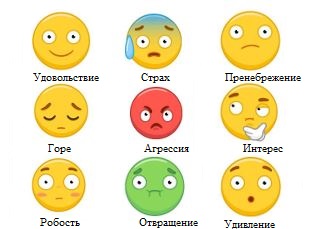 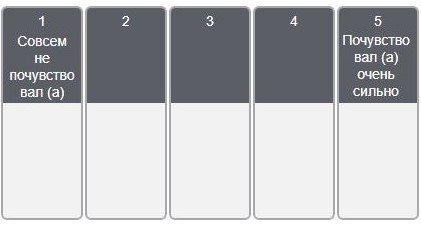 Ситуация 1. Вы опоздали на встречу с сестрой и видите, что она обиделась. Вы извинились перед ней, но это не помогло улучшить ситуацию. Сестра сидит теперь «надувшись» и вяло поддерживает разговор. Какие эмоции вы испытаете? Какой будет ваша реакция на данную ситуацию?Ситуация 2. Во время вступления в цирке, фокусник достал из совершенно пустой шляпы – кролика. Какие эмоции вы испытаете? Какой будет ваша реакция на данную ситуацию?Ситуация 3. Вы совместно с родителями откладывали деньги на поездку летом на курорт. Сегодня приходят ваши родители и воодушевленным голосом говорят, что появилось отличное предложение по цене на новую машину. Из-за этой покупки ваша поездка будет отложена минимум на два месяца, а может, и больше. Какие эмоции вы испытаете? Какой будет ваша реакция на данную ситуацию?Ситуация 4. В интернете Вы наткнулись на трейлер нового фильма. Он показался Вам захватывающим. Какие эмоции вы испытаете? Какой будет ваша реакция на данную ситуацию?Ситуация 5. Вы едете в общественном транспорте. Это первый день, когда вы надели новую обувь. Пробираясь к выходу, мужчина сильно наступает на ваш ботинок и, не извинившись, продолжает двигаться. Какие эмоции вы испытаете? Какой будет ваша реакция на данную ситуацию?Ситуация 6. Возвращаясь домой, Вы увидели, как какой-то парень разбрасывает мусор по улице. Какие эмоции вы испытаете? Какой будет ваша реакция на данную ситуацию?Ситуация 7. Вы поехали с друзьями гулять загород. Вам было очень весело и вы не заметили как пролетело время. Вы собираетесь и успеваете на последнюю электричку. Какие эмоции вы испытаете? Какой будет Ваша реакция на данную ситуацию?Ситуация 8. Вы договорились с другом (подругой) пойти в театр и встретиться возле входа за 10 минут до начала спектакля. Вы очень давно хотели посмотреть именно его. В итоге он (она) опаздывает на 15 минут. Какие эмоции вы испытаете? Какой будет ваша реакция на данную ситуацию?Ситуация 9. Когда Вы читали книгу, то наткнулись на новое неизвестное слово. Вам захотелось узнать, что оно обозначает. Какие эмоции вы испытаете? Какой будет ваша реакция на данную ситуацию?Ситуация 10. Вы проспали и быстро собираетесь, потому что понимаете, что опаздываете на учёбу. Именно сегодня опаздывать нельзя, так как проходит важная проверка. Вы просите свою маму, пока вы собираетесь, прогладить вам единственно чистую рубашку, которая висит в шкафу. Через 5 минут, оказывается, что мама нечаянно прожгла утюгом рубашку и в ней нельзя идти на учёбу. Какие эмоции вы испытаете? Какой будет ваша реакция на данную ситуацию?Ситуация 11. Вы стоите в очереди за билетами в железнодорожную кассу. Очередь большая, и стоять вам в ней еще минут 30, приблизительно столько же вы уже простояли. К кассе без очереди проходит мужчина и говорит, что опаздывает на поезд и ему нужно купить билеты. Какие эмоции вы испытаете? Какой будет ваша реакция на данную ситуацию?Ситуация 12. Выглянув из окна, Вы увидели как какие-то мальчишки издеваются над бездомными животными и прогнали их. Какие эмоции вы испытаете по отношению к этим мальчишкам?Ситуация 13. Сегодня у вас был сложный экзамен. В аудитории Вы просидели много часов. После экзамена Вы вспоминаете, что дома нет ничего покушать. Придя домой, Вы обнаруживаете на столе любимую еду, которую приготовила Вам мама. Какие эмоции вы испытаете? Какой будет Ваша реакция на данную ситуацию?Ситуация 14. Ваши друзья сообщили, что подготовили к Вашему дню рождения сюрприз, но какой именно – секрет. Какие эмоции вы испытаете? Какой будет ваша реакция на данную ситуацию?Ситуация 15. Сегодня на мероприятии ты познакомился с интересным (ой) парнем (девушкой) и он(а) пригласил(а) тебя погулять завтра.  Какие эмоции вы испытаете? Какой будет Ваша реакция на данную ситуацию?Ситуация 16. Поздним вечером по безлюдной улице вы возвращаетесь домой из гостей. К вам подходят двое незнакомых людей. Сначала они просят телефон, чтобы позвонить, а потом начинают угрожать и требуют добровольно отдать им сумку и телефон. Какие эмоции вы испытаете? Какой будет ваша реакция на данную ситуацию?Ситуация 17. Вы пошли перекусить в кафе. Получили заказ и принялись кушать. Вдруг по подносу пробежался таракан. Какие эмоции вы испытаете? Какой будет ваша реакция на данную ситуацию?Ситуация 18. В компании, где вы работаете, пообещали, что в конце года вам предложат новую, более высокую должность и повышение зарплаты. Вы работаете в компании уже несколько лет и знаете, что заслужили данное повышение. Несколько месяцев назад в вашем отделе появился новый сотрудник, который перешел из конкурирующей компании. Сегодня вас вызвали к руководству и сообщили, что вакантную должность займет именно этот человек. Какие эмоции вы испытаете? Какой будет ваша реакция на данную ситуацию?Ситуация 19. Вчера Вы собирались пойти в гости к подруге. А сегодня утром узнали, что она заболела. Какие эмоции вы испытаете? Какой будет ваша реакция на данную ситуацию?Ситуация 20. Наступило лето, все Ваши друзья разъехались и Вы не знаете чем заняться. Позвонила бабушка, которую Вы давно не видели, и сказала, что ждёт в гости в деревне. Какие эмоции вы испытаете? Какой будет ваша реакция на данную ситуацию?Ситуация 21. Наконец-то Вам удалось полететь отдыхать в Италию. Прогуливаясь по улице, Вы вдруг увидели своего одноклассника. Какие эмоции вы испытаете? Какой будет ваша реакция на данную ситуацию?Ситуация 22. Вы переходили дорогу по пешеходному переходу и, вдруг, прям перед носом, на высокой скорости пронеслась машина. Какие эмоции вы испытаете? Какой будет ваша реакция на данную ситуацию?Ситуация 23. Каждый день Вы прогуливаетесь в любимом парке. Но сегодня, когда Вы туда пришли, оказалось, что там прорвало канализацию и везде чувствуется разительный запах. Какие эмоции вы испытаете? Какой будет ваша реакция на данную ситуацию?Ситуация 24. Вы делали на компьютере очень важный отчет, который долго не могли завершить. Именно сегодня вас посетило вдохновение, и 10 листов прекрасной структурированной информации по отчету, где были представлены цифры, графики, выводы, легли как по маслу. И тут компьютер дает сбой, и ваш несохраненный текст безвозвратно исчезает. Какие эмоции вы испытаете? Какой будет ваша реакция на данную ситуацию?Ситуация 25. Вместе с семьей Вы сидели на кухне и пили чай. На телефон Вашему папе пришло сообщение, что Вы попали в беду и срочно нуждаетесь в деньгах. Какие эмоции вы испытаете? Какой будет ваша реакция на данную ситуацию?Ситуация 26. Возвращаясь домой после тяжелого дня, Вы попали под сильный дождь. Проходящий мимо человек догнал Вас и отдал свой зонт. Какие эмоции вы испытаете? Какой будет ваша реакция на данную ситуацию?Ситуация 27. Сегодня у Вас праздник. Пришло много гостей. Вы повеселились, хорошо провели время и уже подустали. Но никто еще не собирается расходиться. Что Вам мешает попрощаться с гостями? Какие эмоции вы испытаете? Какой будет ваша реакция на данную ситуацию?Приложение 4.МЕТОДИКА ДЛЯ ДИАГНОСТИКИ ВОЛЕВОЙ СФЕРЫПредставлены различные ситуации, в которых необходимо сделать выбор дальнейших действий. Всего по 3 ситуации на каждый компонент, чтобы выявить уровень развития волевых качеств. Инструкция: 1. Прочитайте/прослушайте ситуацию.2. Ответьте, как бы Вы поступили в данной ситуации?Ситуация 1. Ночью Вы услышали странный шум в квартире. Как Вы поступите?Ситуация 2. Вы пришли домой вечером и увидели, что в холодильнике нет еды. Как Вы поступите?Ситуация 3. В следующем месяце у Вас выступление, в Вы не влезаете в свой наряд. Как Вы поступите?Ситуация 4. Вы запланировали выходной, чтобы развеяться и отдохнуть наедине. Но друзья просятся в гости. Как Вы поступите?Ситуация 5. Завтра утром у Вас собрание, а Вам так хочется досмотреть сериал. Что Вы сделаете, чтоб не опоздать на собрание?Ситуация 6. Вы хотели поговорить с другом о своих переживаниях. Позвонили, а он не берёт трубку. Как Вы поступите?Ситуация 7.  Ваша рубашка помялась, а сегодня было необходимо прийти именно в ней. Как Вы поступите?Ситуация 8. Вашей группе задали вопрос. Вам кажется, что Вы знаете ответ. Как Вы поступите?Ситуация 9. Окружающие подшучивают над Вашим внешним видом. Как Вы поступите?Ситуация 10. Через полчаса Вам нужно выступить с речью. Как Вы будете себя чувствовать?Ситуация 11. Вы услышали о новой вакансии, которая Вам показалась интересной. Но туда берут только с определёнными знаниями. Как Вы поступите?Ситуация 12. Сегодня вечером в парке крутая вечеринка, а Вам нужно присмотреть за пожилой соседкой. Как Вы поступите?Ситуация 13. Вы упали и разбили колени. Как Вы поступите?Ситуация 14. У Вас появилась идея относительно рабочего проекта. Она отличается от задумок руководителей. Как Вы поступите?Ситуация 15. Вас разбудил звонок из университета. Вам предложили стажировку другом. Сколько времени Вам потребуется, чтобы принять решение?Ситуация 16. Вам пришла зарплата. Как Вы с ней поступите?Ситуация 17. Сегодня в 19:45 у Вас самолёт. Добираться, с учётом пробок, 2 часа. Во сколько Вы направитесь в аэропорт?Ситуация 18. Вы собрались идти на прогулку, как вдруг погода испортилась: солнце скрылось, полил дождь. Как Вы поступите?Ситуация 19. Во время прогулки с друзьями Вы наткнулись на очень страшный старый дом. Было принято решение узнать что там. Как Вы поступите? Ситуация 20. В кафе Вам подали некачественное блюдо. Как Вы поступите?Ситуация 21. Группа мальчишек смеётся и издевается над бездомным мужчиной. Как Вы поступите?Приложение 5МЕТОДИКА ДЛЯ ДИАГНОСТИКИ УРОВНЯ СОЦИАЛИЗАЦИИПредставлены различные ситуации, в которых необходимо сделать выбор дальнейших действий. Всего по 3 ситуации на каждый компонент, чтобы выявить уровень социализации.Инструкция: 1. Прочитайте/прослушайте ситуацию.2. Ответьте, как бы Вы отреагировали в данной ситуации?Ситуация 1. Вы торопитесь по делам. Нужно перейти дорогу, но светофор никак не переключается. Как Вы поступите?Ситуация 2. Сегодня вечером Вы решили устроить вечеринку. Кого Вы пригласите?Ситуация 3. Вы очень голодны. К счастью, в сумке Вы нашли банан, который вы и съели. Но рядом не отказалось урны. Как Вы отреагируете?Ситуация 4. Вас одного отправляют в командировку в другой город, где Вы раньше никогда не были. Как Вы отреагируете?Ситуация 5. Проходя мимо окна, Вы увидели, что ребенок топчет клумбу с цветами Вашей соседки. Как Вы поступите?Ситуация 6. Вы едите в забитом вагоне метро. Вдруг на станции входит пожилая старушка. Как Вы отреагируете?Ситуация 7. Вы брали у друга книгу. Случайно поставили на ней пятно. Как Вы отреагируете?Ситуация 8. У Вас очень много дел в последнее время. К Вам в гости приехала подруга. Что она увидит в квартире?Ситуация 9. Около Вашего дома построили новый торговый центр. Чтобы в него попасть, нужно подняться по крутой лестнице. Альтернативных вариантов нет. Как Вы к этому отнесетесь?Ситуация 10. У Вас разрядился телефон, а Вы не знаете куда идти. Как Вы отреагируете?Ситуация 11.Прогуливаясь по парку, Вы нашли чей-то телефон. Как Вы отреагируете?Ситуация 12. Ваши родители не умеют пользоваться компьютером. Чтобы это исправить, Вы решили их научить самостоятельно. Однако у них всё получается далеко не сразу. Как Вы отреагируете? Ситуация 13. Вы решили отправиться в поездку на поезде. В купе оказалось, что с Вами едет компания глухих. Как Вы к этому отнесетесь?Ситуация 14. Сегодня жаркая погода, а у Вас единственная легкая одежда – помята. Как Вы решите эту проблему?Ситуация 15. Вы видите, как чужой ребёнок портит сиденье в транспорте. Как Вы отреагируете?Ситуация 16. Вам требуется помощь с починкой крана на кухне. У Вас есть знакомый, который работает в этой сфере. Как Вы отреагируете?Ситуация 17. У Вашего друга скоро день рождения. Дружной компанией Вы готовите ему сюрприз. Случайно, во время разговора с другом, Вы проболтались о сюрпризе. Как Вы отреагируете?Ситуация 18. На улице к Вам подошёл мужчина, который не мог найти дорогу. Он очень сильно заикался, и ему нужно было много времени, чтобы договорить. Однако, Вы понимали его с полуслова.  Как бы Вы поступили?Приложение 6РЕЗУЛЬТАТЫ ПЕРВИЧНОЙ ДИАГНОСТИКИ ЭМОЦИОНАЛЬНОЙ СФЕРЫ, ВОЛЕВЫХ КАЧЕСТВ И СОЦИАЛИЗАЦИИ ЭКСПЕРИМЕНТАЛЬНОЙ ГРУППЫ Вера Д.Тимофей К.Илья К.Аня К.Приложение 7ПРИМЕРНЫЙ ВАРИАНТ АВТОРСКОЙ ПРОГРАММЫ ИНКЛЮЗИВНОЙ ТАНЦЕВАЛЬНОЙ РЕАБИЛИТАЦИИ (ИТР)БЛОК I. ОСОЗНАНИЕ СВОЕГО ТЕЛАЭтот блок посвящен знакомству обучающихся со своим телом. Очень важно, чтобы каждый понял, как работает его тело и что именно мы контролируем его, а не наоборот.  Для этого прорабатываются различные упражнения и движения на каждую часть тела.БЛОК II. ЗНАКОМСТВО С МУЗЫКОЙЭтот блок посвящен пониманию музыки. Обращают внимание на разную скорость произведений, разное настроение. Важно научиться слушать, прочувствовать мелодию, следовать за мелодией и интерпретировать её в движение.1) Скорость2) НастроениеБЛОК III. ХАРАКТЕР ДВИЖЕНИЙЭтот блок посвящен работе с пластичностью и резкостью движений. Здесь же отрабатывается понимание музыки и её соотношением с реализацией движения.БЛОК IV. ОЩУЩЕНИЕ ПРОСТРАНСТВА1) Траектория2) УровеньБЛОК V. ВЗАИМОДЕЙСТВИЕЭтот блок посвящен развитию взаимодействия танцоров друг с другом, как в паре, так и в группе. БЛОК VI. ТАНЕЦЭто блок посвящен объединению всех изученных раннее блоков с целью создания танца – результата. Обучение особенностям исполнения танцев определенных направлений.1) Количество исполнителей2) Жанр3) Танцы с дополнительным инвентарём:веера;ленты;платки;стулья;палки;фонари;зонты;вейлыи другиеБЛОК VII. ТРЕНИНГИЭтот блок направлен на работу лекционного и семинарского характера с целью освящения и обсуждения определенных вопросов.Тренинг по пониманию инвалидности;Тренинг по актерскому мастерству;Тренинг по проявлению эмоций;Тренинг по правилам поведения на сцене.БЛОК VIII. КОНКУРСЫ, ВЫСТУПЛЕНИЯ, МЕРОПРИЯТИЯЭтот блок посвящён перечню мероприятий, которые необходимо организовать и провести, а также списку конкурсов и соревнований, которые проходят ежегодно.ФестосМеждународный благотворительный танцевальный фестиваль «Inclusive Dance»Евро ПарафестМосковская студенческая веснаТанцевальный благотворительный марафон (Лучшие друзья)Ежегодный итоговый (отчётный) концертВыступления на праздничных концертах (Новогодний, Рождественский, ко Дню защиты детей, ко Дню Победы, ко Дню России)БЛОК IX. СОВМЕСТНЫЕ ВЫХОДЫЭтот блок посвящён мероприятиям внеурочной деятельности, связанным с посещением различных мест для улучшения отношений в коллективе, дополнительного ознакомления и развития, повышения настроения, эмоциональной разгрузки.Посещение кинотеатра, выставок, показательных выступлений, театра;Организация совместных походов на прогулку, пикник, спортивные променады; Организация выездов.Приложение 8РЕЗУЛЬТАТЫ ВТОРИЧНОЙ (ПОВТОРНОЙ) ДИАГНОСТИКИ ЭМОЦИОНАЛЬНО-ВОЛЕВОЙ СФЕРЫ И УРОВНЯ СОЦИАЛИЗАЦИИ ЭКСПЕРИМЕНТАЛЬНОЙ ГРУППЫВера Д.Тимофей К.Илья К.Аня К.Научный руководитель – доцент кафедрыуправления образовательными системами имени Т.И. Шамовой, доцент, к.п.н., Л.И. Аттаева Заведующий кафедройуправления образовательными системами имени Т.И. Шамовой, к.п.н.___________________________М.В. ГончарПроверка на объем заимствований:89,2% авторского текстаРецензент – директор и учредитель АНО «ЦСА «Одухотворение», к.п.н.Л.В. ТарасовТерапияСуть терапииАкватерапияКоррекция различных видов нарушений с использованием водыАроматерапияИспользование разнообразных ароматов трав как основного методы воздействия на состояние человекаАрт-терапияМетод лечения и психокоррекции художественными приёмами и творчествомГештальттерапияАкцентирование внимания на саморегуляции и ответственностиГрупповая психотерапияПсихотерапевтическая работа, протекающая в специально созданной группе людей для психокоррекцииИппотерапияМетод реабилитации, основанный на лечении верховой ездойИнтерперсональная терапияНаправлено на решение проблем межличностного функционирования индивидаКинезиотерапия Направление лечебной физкультурыКогнитивная психотерапияТерапия посредством работы с познавательными процессамиКонцептуальная психотерапияВ качестве основы терапии рассматривается теория познанияНарративная психотерапияТерапия, основанная на технике рассказаПоведенческая терапияРабота над поведением посредством упражнений и отработки определенных навыковПсихотерапияСистема лечебного воздействия на психику и через психику на организм человекаРекреационная терапияВосстановление физических и психологических ресурсов посредством отдыха, расслабленияСемейная терапияЛиквидация и профилактика нарушения эмоциональной атмосферы в семье за счёт целостного влияния на нееСоциотерапияПовышение социальной активности за счёт создания оптимальных условий для общения Процесс танцевальной активностиПроявление в эмоциональной сфереНахождение подходящих двигательных средствВыявление и осознание забытых или скрываемых чувствВыражение найденного материала в движении человекаПринятие существования конкретной части своего бытияВыражение своих эмоций в танцевальной формеВыражение своих эмоций в танцевальной формеЭмоцииВоляСоциализацияУдовольствиеРешительностьКоммуникабельностьИнтересЦелеустремленностьВоспитаниеГореНастойчивостьУважениеОтвращениеСмелостьРавенствоАгрессияДисциплинированностьСовестьПренебрежениеВыдержкаАккуратностьУдивлениеСамостоятельностьРобостьСтрахКак давно Вы занимаетесь танцами?Почему Вы решили танцевать?Как танец влияет на Вашу жизнь?Чему научил Вас танец?Вы изменились с тех пор, как начали заниматься танцами?Как Вы считаете, нужно ли развивать инклюзивные танцы? Почему?с 2016 годанаш коллектив под нашим небом - лучшийна любовь к девушке своей мечтыБыть гордым и ответственнымдада3 годаМеня пригласили и я решила, что приму приглашения. Я очень люблю танцевать.Они приносят мне радость.Любви.Я стала счастливой.Да. Мы становимся ближе друг к другу. Да и ответственнее. Получаем много радости от общения.2 годаЭто здорово!! И танец адаптирует и социализируетЗамечательноСамореализацииДа, я стала более активнойОбязательно нужно развивать, танец сближает людей, делает их более раскрепощенными, более общительными , и реабилитация танцем это более действенно, чем лфк , я так считаюС ноября 2018Хочется научиться танцевать, общаться с друзьямиПоложительноКрасиво двигатьсяСтала самостоятельнееДа, они дают познания в истории различных танцевЛет 8-9Захотел попробовать, получается.Хорошо влияет.Больше двигаться.Да .Нужно. Потому что нравится.10 летчтобы не сидеть домаделает насыщеннойне бояться выступать на публикедада, вовлекать инвалидов в полноценную жизнь7-8 летпосле травмы первый путь выбраться из 4 стен он привел меня в танцыЭмоции полученные от зрителя от партнеров в танце восполняют постоянно опустошающийся запасможно ко всему приспособиться трудом и упорствомДа, поменялось все, круг общения, привычки, понимание жизни.да, это важное направление развития танцоров с овз5 летНе могу найти другого способа для реализации своих творческих возможностейПоложительно. Сподвигает на новые трудовые подвигиРазбираться в тонкостях танцевального искусстваДаДа, конечно. Это привлечет множество незадействованных людей4 годаПригласили на первую тренировку просто попробовать танцевать, так и остался.Общение, не дает скучать дома, поддержание себя в хорошей физической форме.Можно и нужно жить несмотря на любые сложности. Все преодолимо.Да, стал более открытый, общительный.Инклюзивный танец это как способ реабилитации, способ интеграции инвалида в общество. Он учит не замечать своих ограничений. На примере других инвалидов ты видишь куда двигаться дальше, служит стимулом к развитию. Танец – это посильная аэробика для каждого.8 летБыло интересно попробоватьСтимулирует творческое и физическое развитиеДисциплине, умению находиться перед большим количеством людей, выражать свои эмоции с помощью движений.Да. Появился новый круг общения. Появились новые интересы.Обратить внимание людей на проблемы людей с ограниченными возможностями. Для удовлетворения людей своих духовных потребностей.20 летНравитсяРаскрывает меня.Преодолевать стеснениеДаКонечно. Так как танец позволяет людям раскрыться и преодолевать себя.7 лет учился навыкам танцев на колясках. 2,6 года занимаюсь на уровне почти профи!Самовыражение в танцах очень нравилось с детства - и тут стараюсь самовыражаться.Укрепление здоровья и моторики рук-ног. Радость от достижения новых высот в танце! Самооценка и стремление к Жизни! Ты нужен людям и это радует!Терпению, коллективному взаимодействию и слаженности, много новых открытий в возможностях организма!Да очень изменился -стал по другому смотреть на своё положение инвалида, меньше эгоистичности, а больше работа над собой (терпение и труд всё перетрут) на общий коллективный результат!Развитие инклюзивных танцев необходимо для всех категорий граждан т.к думаю что сближает народ русский. делает волонтёров ещё добрее и сопереживательней. А маломобильных людей общее развитие и укрепление здоровья, повышение самооценки и интеграция в общество!5лет.Нравится.Положительно.Красивой пластики.Конечно изменились.Инклюзивные танцы развивать нужно. Очень интересно соревноваться с другими участниками.4 годаМне очень нравитсяЭто одно из самых важных занятий в моей жизниОчень многому, это всестороннее развитие, координация движения, умение быстро принимать решения, концентрация вниманияОченьОбязательно, для многих людей с ОВЗ это единственная возможность проявить себяболее 2 летнравится выражать себя в танцеположительноучит терпению, учит усидчивости и вниманию. стимулирует умственное развитие, поднимает настроение.Я изменился в лучшую сторону. Хочется двигаться дальше, ставлю перед собой новые цели и добиваюсь результата.Обязательно нужно!!!!!!!!!!!!!!!Деткам с ОВЗ очень важно выражать себя .В танце идет взаимодействие разных деток и людей с ОВЗ и без, равенства прав и возможностей, полноценного участия, отсутствия каких-либо ограничений!!!!!!!С осени 2018 годаНужно развиваться во всех направлениях .Влияет очень хорошоВыражать эмоции через танец . Но не только этому .Изменился . Как физически окреп , так и морально .Да - нужно . Это здорово ! Красиво ! + Сказывается положительно на физическом , духовном (и ТД) развитии человека. 
И в очередной раз доказывает, что нет ничего невозможногоПочти 1,5 годаИнтересно стало попробовать свои возможностиСлучит отвлечением от повседневностиНе задумываться, действовать спонтанноДаДа. Это поможет людям с ОВЗ чувствовать себя более открытыми6 летЭто красиво, интересно, и развивает мою гибкостьЭто развитие и общение с другими людьми, близкими мне по интересамДоверию, упорству, стремлению двигаться вперёдДа, я стала более уверена в себеКонечно, люди с ОВЗ тоже хотят развиваться, танцевать, участвовать в конкурсах , жить полноценной жизнью.6 летРешила попробовать чему то новомуТанец меняет меня в лучшую сторонуЭмоции, настроениеДа.2 годаМне это очень нравитсяЗдоровье развивается .Быть сильной духом.ДаДа !!! Мы учимся жить и дружить !2 годаИз-за ребенкаДаёт хорошее настроениеТерпению, стойкостиПохудела, стала увереннееДа, нужно, это даёт развитие и здоровым и людям с инвалидностью2 годаПривела мамаТанец даёт состояние счастья, здесь много друзейБыть ответственным, смелости, уверенностиСтал ответственнее, увереннееДа, это даёт успех, радость, друзей, учит многому, главное, преодолевать себя3 года.Мама сказала надо.Положительно. Очень нравится выступать на сцене.Правильно двигаться под музыку. Слышать ритм. Рисовать рисунок под музыку.Да.Да. Чтоб хорошо танцевать и выступать.13 летЛюблю танцевать с детства.Это моя жизненная потребность.Выражать свои эмоции через движения.Очень.Да, да и ещё раз да!2 годаПотому что нравитьсяПоложительноЧто не нужно быть скованным а нужно получать от танца удовольствиеНемногоНужноот 3 до 6 летНравиться двигаться под музыку, выступать на сценеОрганизует, радует движениями, музыкой, успешными выступлениямиБольше общаться в группе, легче и свободнее двигатьсяДаНужно, потому что мы выступаем и репетируем как все, без ограничений, не чувствуем себя инвалидами2 годаНравится танцеватьПоложительноРаскрепощатьсяДа. Стала более уверенной в себеНужно. Танец помогает самовыражаться. Помогает общению со здоровыми людьми.17 лет.Люблю танцевать.Положительно.Красиво двигаться.Да.Да. Движение - это жизнь,
красота, любовь.5 летПонравилось на урокахПоложительноВзаимодействовать с другими детьмиДаДа. Потому что инвалидам тоже нижнем возможность танцеватьКак давно Вы занимаетесь танцами?Что такое танец для Вас?Почему Вы решили танцевать?Как танец влияет на Вашу жизнь?Вы изменились с тех пор, как начали заниматься танцами?Чему научил Вас инклюзивный танец?Как Вы думаете, помогает ли танец людям с ОВЗ? Если да, то в каких аспектах?Как Вы считаете, нужно ли развивать инклюзивные танцы?С 2011Общение с ребятами из коллектива, самореализация и развитие, возможность поддерживать себя в формеС детства мечтала, но не решалась начать. Потом пригласили попробовать. Понравилось, осталась.Заставляет выходить из зоны комфорта. (Наверное) добавляет чуточку уверенности в себеДумаю, да, но не кардинально Быть более чуткой и внимательной к окружающим. Радоваться мелочам. Более ответственно относиться к личной безопасности Да, безусловно. Помимо того влияния, которое чувствуют и здоровые танцоры, добавляется еще ряд аспектов. Например, адаптация в обществе, а для некоторых – одна из немногих возможностей выйти за пределы квартиры, пообщаться с кем-то кроме близких родственников.Да, обязательно. Только ходячие партнеры в нашем коллективе – полноправные танцоры, а не просто "волонтеры". Мы равны в танце :)2-3 годаУчение танцамНравится изучать всё новоеБолее стал уверенныйДаМногомуНе знаюДа6 мес.Познание чего-то нового, проявление доброты, своих навыков.Для открытия таланта, работы с другими людьми.Влияние оказывает достаточно большое, т.к. я начала раскрываться, моё стеснение ушло. Стала более открытой, искренней.Пониманию, аккуратности.Да, я думаю да. Человек хочет этим заниматься, это его желание, помогает раскрыть навык, открыться людям.Да.С 6 летЭто выражение своих мыслей и эмоций, искусствоВ детстве мама отдала на секциюСейчас не очень сильно, а раньше танцы помогали мне поддерживать форму и пластичностьДаВзаимопомощи, терпению, усердиюПомогает, у людей с ОВЗ движения становятся более точными, ритмичнымиКонечноНе многоЭто искусствоМне это нравитсяЯ стал больше двигаться ДаБыть более подвижнымДа конечно, т.к люди с ОВЗ должны больше двигаться.Конечно5 летИскусствоРешила попробовать что-то новоеДобавление новых красокНетТому, что нет людей, у которых есть ограничения. Они делают то, что хотятДа, развитие и взаимоотношения в коллективе. Выявление новых эмоцийДа2 года Самовыражение Мне это понравилось, я захотела быть частью этого Отвлечение от проблемДа, стала более открытой, общительнойУпорству, взаимностиСамовыражение, социализация Дас 17 летжизньУже не помню, захотелось.Затрудняюсь ответитьДа, в лучшую сторону.Я не знаю, сложный вопрос для меня.Да помогает. В психологическом плане дает им возможность реализоваться, проявиться в танце, высвободить внутреннюю энергию с помощью танцевальных движений. Танец это еще и аэробная и анаэробная нагрузка, что позволяет развиваться физически.
Танец объединяет, даже если вы танцуете соло на танцполе, вы попадаете в среду танца, где каждый выражает себя с помощью движений под музыку и это дает возможность общаться без слов.Да нужно. Как и людям с ОВЗ так людям без ограничений это позволяет лучше понимать друг друга и объединяет людей в целом.22-23 годаВыражение внутреннего мира через движение телаМне нравится танцевать. Танец и общение через танец заряжает меня и даёт возможность самовыражения. Делает её яркой и разнообразной, помогает оставаться в форме)Да.Эмпатии, раскрыл в эмоциональном плане.В социальном - это место единомышленников, где каждый может быть услышан. В эмоциональном - проживание и отработка негативных переживаний, ощущение радости и счастья, принятие себя, гармонизация внутреннего мира. В физическом - поиск новых форм и направлений движения, совершенствование своего физического состояния.Это одинаково важно обеим сторонам. У каждого тут своя выгода: люди с ОВЗ, как в жизни, так и в танце, нуждаются в помощи, а мы реализуем себя, помогая им. Вот общий смысл для инклюзии. С 4х лет Жизнь Меня привели на занятия танцами родители Танцуя, я чувствую радость, я стремлюсь быть лучше Да, конечно Тому, что ограничений нет. Все нуждаются в общении, заботе и поддержке. И мы все это реализуем, просто без помощи слов, а с помощью языка тела Безусловно. Благодаря сцене, дети чувствуют себя уверенно, не боятся общаться, стремятся к лучшему Да, безусловно3 годаТанец- это выражение своих мыслей, эмоцийМама с папой предложили попробовать, и мне понравилосьРегулярные занятия дисциплинируют, мы много выступаем и путешествуемДа, оченьНаучил понимать, что дети бывают разные, и что моя сестра не одна, на белом свете, в танце, мы команда, мы помогаем девочкам ориентироватьсяОчень помогает, люди с ОВЗ чувствуют себя нужными и востребованнымиОбязательно10 лет Состояние души и тела Попробовала и затянуло) Моя отдушина и смысл жизни Конечно, как внешне, так и внутренне)Чувствовать друг друга и быть вместе, несмотря ни на какие ограничения Безусловно, здесь раскрываются совершенно новые возможности, окрыляет и придаёт уверенности партнерам Да, конечно 1 годСамовыражениеРазнообразить свою жизньПоложительноДаСамовыражаться ,чувствовать людей с ОВЗ,Да Конечно5 летТанец-это способ развивать себя, открывать для себя что-то новое, бороться со своими страхами и комплексами.Всегда нравились танцыЯ становлюсь более коммуникабельной и раскрепощённойДаДоброте, отзывчивости. Тому, что есть много людей, все мы разные, но танец объединяет нас.Да, помогает. Для них это не только способ общения, способ найти новых друзей, но также и то, что они ничем не отличаются ото всех людей, просто немного особенные.Конечно!13 летТанец это маленькая жизнь которую проживаешь на сцене и доносишь до зрителя. Это другой мир.Танцевать в детстве я не хотела. Мама отвела, сказала попробовать, если не понравится ходить - не будем. Но уйти я не смоглаОн помогает забывать проблемы внешнего мира. Погружаюсь в репетиции и концерты и всё...всё плохое там а я тут, в танце.КардинальноНаучил быть командойПомогает. В общении с людьми. Помогает не закрываться от окружающего мира.Обязательно нужно. Все люди имеют право на свою мечту, на свой маленький танцевальный мирПочти 11 лет Танец-это жизнь Были проблемы со здоровьем, поэтому был запрет на большой спорт, мама отдала на танцыУлучшает выносливость и просто душевно лучше становиться Не знаю Считать что все люди равны Думаю да, развить себя, как внутренне, так и внешне Да Более 10 летТанец для меня - способ самовыражения, проявления своих эмоций, истинных чувств Когда-то всегда восхищалась ребятами, которые умеют танцевать, их эмоциями и решила попробоватьВ танце я могу "рассказать" все то, о чем возможно молчу ежедневно. Именно поэтому, чувство высказанности, причастности наполняют мой мирДумаю, да. Я стала более открытой, честной сама с собойСлушать и уметь взаимодействовать не только в движениях танца, но в эмоциях. Быть опорой и знать, что любой шаг в жизни зависит не только от твоего единоличного решения, но и от жизни вот таких всех людей, которые вас окружают. Вести, но уметь быть благодарным слушателем Безусловно, танец помогает людям с ОВЗ раскрыться, научиться проявлять различные эмоции, чувствовать этот мир и пробовать социализироваться в немЯ считаю, что нужно. Развивая инклюзивные танцы мы даем шанс ребятам с ОВЗ максимально комфортно и уютно чувствовать себя в социуме, помогаем им раскрыть себя и, наконец, показать всем, а главное самим себе "Они не ограничены - они уникальны"4 годаСпособ выражения себя, выплеск накопившихся эмоций, возможность донести до зрителя свою историюС детства любила двигаться под любимую музыку, с возрастом это увлечение переросло в любимое занятиеТанец расслабляет, даёт волю эмоциям, поддерживает тело в хорошей физической форме Да, мне стало проще танцевать в многолюдных местах, в т.ч. на больших сценахВере в то, что нет ничего невозможного, что в танце взаимосвязь между танцорами очень важна, и что нужно уметь находить нестандартные подходы к любому танцуПомогает, прежде всего, принять и полюбить себя, понять, что он тоже интересен зрителю, ведь главную роль в танце играет желание самого танцора существовать в танце в данную минуту и отдавать ему всего себяБезусловно! Ведь, это способствует развитию физических улучшений у людей с ОВЗ, а также придаёт то самое чувство уникальности и нужности - того, что так необходимо особенным людям3 годаЭнергия, позитив, хоббиПредложили - попробовала - понравилосьПо-другому смотрю и отношусь к людям с ОВЗ.ДАЧто в танце все равные!Помогает преодолевать многие комплексы, реализовать себя, заводить новых друзей и т.д. Да2 годаТанец - это бесконечная эмоция Люблю открывать новые грани в себе и других людяхКаждый раз, наблюдая, как танцуют наши незрячие участники-огоньки, испытываю истинную гордость за них и невероятное чувство окрыления ДаТанец научил меня правильно объяснять движения партнёру, находить с ним контакт, не ограничивая его свободу самовыраженияОднозначно! Танец, как минимум, помогает раскрепоститься, налаживает связь между партнёрами на тактильном уровнеКОНЕЧНО! Как давно Ваш ребёнок занимается танцами?Как Вы думаете, танцы изменили Вашего ребёнка? В чём проявились эти изменения?Как танцы повлияли на вашу жизнь?Как Вы думаете, помогает ли танец людям с ОВЗ? Если да, то в каких аспектах?В частности, влияет ли танец на эмоционально-волевую сферу и социализацию Вашего ребёнка? В чём это проявляется?Как Вы считаете, нужно ли развивать инклюзивные танцы? Почему?3 годаДа, изменили. Стала более ответственностей. Не только за себя но и за других. Радость встреч, желание общаться. Желание больше участвовать в жизни коллектива.Не даёт стареть. И обращать внимание на свои болячки. Ощущать нужность не только дочери но и коллективу ; где мы занимаемся.Да. Самое главное чувствовать, что они не одни и что они могут приносить радость другим.Да. Прививает ответственность, желание быть нужным и чувствовать свою причастность к делам группы, в которой занимается фактически жить её жизнью.Обязательно. Они помогают ощущать свою нужность и не быть одиноким.4 годаИзменили в лучшую сторонуЖизнь стала активнее и интереснейДа помогают, в общении с другими людьмиВлияетДа нужно, помогает обретению друзей , не считать себя никому не нужным , развитию координации движений, чувства ритма, научиться танцевать!!!Лет5Изменили, появилось желания двигаться дальше.Сын больше стал общаться со сверстниками.Конечно, танец дает возможность расслабиться, сосредоточиться.ВлияетОбязательно нужно развивать, потому что они тоже хотят везде участвовать и испытать себя .С ноября 2018гДа, появилось стремление стать самостоятельнойДочь придерживается распорядка дняДа, уверенное общение в коллективеДа, стремление научиться танцеватьДа, развивает творчествотри годаРаскованности, уверенности в себе научили. Общению.Очень повлияли! Мы больше не верим, что есть люди с ОВЗ.Помогает быть такими, как все нормальные люди.Свободное общение с другими людьми.Очень нужно. Как можно больше людей с ОВЗ надо сделать уверенными в том, что они ничуть не хуже других.5 летИзменили. Наша дочь стала увереннее в себе, активнееЭто дополнительные условия для развития нашего ребёнка.Да. Физическое, эмоциональное развитие.Влияет. Наша дочь более спокойна, увереннее ведёт себя в общении со сверстниками без ОВЗ.Нужно, это хорошие возможности для социализации и развития детей с ОВЗ.7 летОн стал увереннее, активнееЖизнь стала яркой и танцевальнойпомогает раскрыться, выразить себя, найти новых друзейРебенок становится целеустремленнее, общительнееда4 годаОчень изменили, ребенок стал себя чувствовать намного увереннее, у него появилась цель и мечта, осознание себя, как личности, проявилось качество командности, сопричастности к чему-то очень важномуТак сложилось, что из-за моей особенной дочери, которая очень любит танцевать, мне пришлось взять руководство коллективом в свои руки, и я об этом ни капли не жалею, мы движемся только вперед, и теперь эта одна из основных целей жизни нашей особенной семьиОчень помогает, помогает раскрыться, снять зажимы, самореализоваться,  почувствовать себя нужными и важными в этой жизни и еще куча всегоКонечно, ребенок понимает важность занятий, для чего он это делает, ставит перед собой цели, когда участвует в конкурсах и побеждает, радуется. Мы участвуем во многих конкурсах, не только в инклюзивных (их очень мало) дети постоянно общаются со сверстниками, в т.ч. и с нормотипичными, на наших "особенных" реагируют по-разному, но это тоже опыт, и он необходим, нашим детям жить в этом "безумном мире" нужно учиться, обретать самостоятельностьОбязательно, это шанс, для многих особенных людей проявить себя, сломать стереотипы, доказать, что мы можем большеболее 2 летПоявилось больше усидчивости, внимания, проявился характер в лучшую сторону.Положительно. Мой ребенок стал с безграничными возможностями.Конечно! Они себя ощущают по другому в танце (у них нет преград, они выражают свои эмоции в танце - что очень важно для деток. С каждым разом учатся чему то новому.Научился терпению, усидчивости, у нас появился характер в разумных пределах. Умению справляться с трудностями.Обязательно нужно!!!!!!!!!!!!!!!Деткам с ОВЗ очень важно выражать себя .В танце идет взаимодействие разных деток и людей с ОВЗ и без, равенства прав и возможностей, полноценного участия, отсутствия каких-либо ограничений!!!!!!!6 летДа, ребенок стал ответственней, целеустремленней.Это приносит много положительных эмоций в нашу жизнь, волнения и радости за удачные выступления.Да, конечно. Во первых физические нагрузки, естественно разрешенные для определенных заболеваний, очень полезны. Во вторых , что более важно, это эмоциональная разгрузка, общение, стремление быть первыми. И , конечно, это просто весело.Да, у нее появилось много друзей, она стала более раскрепощенной, ей стало проще общаться, исчезла зажатость.Да, я считаю , что важнее даже не соревновательный аспект, а возможность общения и встреч , 
чувство уверенности в себе, в своей команде, любовь к танцам.1 годДа . Он научился работать в команде .Я танцую вместе с сыном .Дети с ОВЗ начинают забывать о своих проблемах и ощущают себя обычными детьми .Конечно ! Мой сын научился ждать ( свой танец , ) терпеть , не баловаться , не мешать другим выступать .Конечно нужно . Этот вид танцев стирает грань между обычными детьми и детьми с ОВЗ.2 годаДаПомогли социализироватьсяДаДаДа5 летДа. Дети стали более адаптированы в обществе и терпимее к людям (детям) с ОВЗ. Занимаемся в инклюзивном коллективе - колясочники, дети с нарушением слуха, с РАС, здоровые танцоры разного возрастаОна стала более насыщенной и полноценнойдадада3 годаОчень изменили её. Ребёнок стал более самостоятельная, дисциплинированная.Очень положительно. Я очень рада что в нашем городе есть такая школа для детей с ограничений.Очень помогает. В танцах люди раскрываются. Получают положительные эмоции. Стремятся сделать ещё лучше. А самое главное они общаются и помогают друг другу.Конечно, влияет. Ребёнок стал сдержанная, ответственная, стала концентрированная.Да нужно. Что дети чувствовали себе как все нормальные дети, они умеют у них все получается.1 годДа, изменили. Он стал более организован, научился слушать музыкуХорошо. Теперь у нас появилась возможность стремиться к большемуОбщение, организованность, стимул достичь определенных высотРадость от побед и достиженийКонечно. Это, относительно, безопасно и доставляет удовольствиеОколо 1 годаРебенок доволен, что, несмотря на свои тяжелые ограничения, может заниматься танцами. Улучшилась самооценка.Стала танцевать вместе с ребенком, что положительно сказывается на моем настроении. Нам очень нравится совместное творчество.
Очень благодарна, что нас взяли на танцы, учитывая, что физические ограничения очень серьезные. Я рада, что мой ребенок может танцевать и выражать себя через творчество.Однозначно. Положительно влияет на эмоциональное состояние, на самооценку и, конечно, на физическое развитие.На эмоциональную сферу очень влияет, особенно во время выступлений. Развивается сила воли и сила духа, потому что нужно много работать, а это тяжело. Нужно выступать перед зрителями, что тоже очень волнительно. Ребенок больше социализируется, общаясь с коллективом и выступая на концертах.Однозначно ДА! Человек с ОВЗ такой же человек как и все остальные. Он имеет право на социализацию и творческую реализацию. Ребенок или взрослый с ОВЗ становится намного счастливее и позитивнее, если занимается подобным творчеством.
Здоровым людям тоже полезен опыт общения с людьми ОВЗ, что развивать, особенно в детях, хорошие человеческие качества.2 годаДа. Стала более раскрепощенной. Улучшилась координация движенияБольше появилось общения, что таким детям очень нужно. Появились новые друзья, увлеченияДа помогает.ДаКонечно, нужно. Такие танцоры чувствуют себя более значимыми в жизни. На сцене пропадают все комплексы.17 летДа.Положительно.Да. Развивает. СоциализируетДа. Танец воспитывает. Развивает
мозг.Да. Движение -это жизнь.Как давно Вы преподаёте танцы?Учили ли Вы когда-нибудь человека с ограниченными возможностями здоровья (ОВЗ)? Если да, то какие трудности у Вас возникали?Как Вы думаете, каждый человек может танцевать? Объясните свою точку зренияКак Вы думаете, помогает ли танец людям с ОВЗ? Если да, то в каких аспектах?Как, по Вашему мнению, танец влияет на эмоциональную сферу людей с ОВЗ (удовольствие, интерес, горе, отвращение, агрессия, пренебрежение, удивление, робость, страх)?Как, по Вашему мнению, танец влияет на волевую сферу людей с ОВЗ (решительность, целеустремлённость, настойчивость, смелость, дисциплинированность, выдержка, самостоятельность)?Как инклюзивный танец влияет на волонтёров?Как инклюзивный танец влияет на социализацию обоих партнёров?Как Вы считаете, нужно ли развивать инклюзивные танцы? Почему?На время прохождения практики 2-3 месяцаДа. Тяжело объяснить, не всегда можно найти необходимые для их понимания словаДа каждый, только если сам человек так захочет. А почему бы и нет, ведь все хотят радоваться жизни, а танец даёт заряд положительных эмоций.Да. Учатся доверять окружающим, общаются, понимают,  что эти люди не одиноки и другие хотят прийти к ним на помощьКонечно интересно и они получают удовольствие и общение, если бы они этого не получали они бы не занимались танцами Всё выше перечисленное они могут приобрести в коллективе, а значит это хорошоОни становятся более лояльными к людям с ОВЗ, понимают, что таким людям нужна их помощь и общение Другие люди видят что люди с ОВЗ и волонтеры объединяются и пытаются чего-то добиться ,на это большое количество людей обращают внимание и пытаются тоже помочь, так как им по силамДа. Если не развивать, то как же будут без этого люди с ОВЗ ведь это нужно как им, так и нам.ГодСложность в работе с УО, долгая кропотливая работа Да, танец это выражение себя, не обязательно быть полностью здоровым, чтобы танцеватьПомогает, это самовыражение, снятие зажимов, стеснения Люди с ОВЗ более открытые, поэтому они более открыто преподносят настроениеТанец учит быть более собранными, внимательными Волонтеры становятся более общительными, коммуникабельными, дружелюбнымиВзаимная поддержка, адаптация в обществе. Да, потому что танцевать могут все, не нужно из танцев делать культ: «Ты можешь, а ты нет». Это могут все 9 летДа. Сложно учесть все нюансы, особенности заболевания каждого. Нужно время, чтобы завоевать доверие, чтобы человек с ОВЗ поверил в себя и свои силы. Нужна материальная база (с этим всегда сложности).Каждый. Танец - состояние души. В первую очередь - это способ передать настроение, мысли, эмоции - для этого не всегда нужны шикарные данные. Главное быть искренним.Очень. Социализация. Психологические аспекты (вера в себя). Развитие физических возможностей.Занятия и выступления затрагивают всю гамму чувств, потому что все мы живые)) Бывает и агрессия, и страх - и это нормально. И конечно - радость, удовольствие, счастье)Очень влияет) Без перечисленных качеств невозможно заниматься танцами (и это касается всех)В нашем коллективе нет волонтеров - все равноправные постоянные (непреходящие) танцоры. Для них это также важно и ценно. Позволяет раскрыть лучшее в себе.Становятся более открытыми, внимательными к окружающим. Более уверенными в себе.Это красиво. Достойно, чтобы видели другие. Это огромное поле для реализации своих творческих идей. 6 летОбучаю детей с синдромом Дауна. Сначала было сложно найти подход, но это всего лишь вопрос времени.Думаю да, не обязательно делать сложные трюки, это изнутри идёт, можно танцевать плечами, пальцами, телом. Чтобы понять какие звуковые вибрации приводят человека в движение, достаточно просто послушать различную музыку или почувствовать это своим телом.Однозначно помогает. Улучшает координацию, уверенность в себе, развивает мыслительный процесс. Думаю, что танец учит переживать все эти состояния. Зависит от настроения в музыке. На мой взгляд, танец даёт возможность быть открытым миру.Танец также влияет на волевую сферу. Люди, которые в деле ни 2 недели знают, о чем я говорю.Учит их толерантности, любви, показывая, что возможности безграничны.Весьма положительно. Ведь мы учимся друг у друга при взаимодействии.Нужно, обязательно! Такие танцы вдохновляют людей не только с ОВЗ, но и норму, которые часто придумывают себе проблемы. Вы показываете, что возможности людей безграничны, помогаете людям с ОВЗ проявить свои таланты, тем самым поддерживая их. Каждый имеет право на счастье. Это и есть благое дело, главное чтобы все шло от сердца! Инклюзивные - около 5 летДа, учила. Трудности были в начале, когда я думала об ограничениях, зацикливаясь на этом, я не могла реализовывать себя как хореографа в полном объемеНет, кому-то нравится танцевать и кто-то получает от этого удовольствие, у некоторых увлечения иные (музыка, спорт и т.д.). А без желания танцевать нельзяДа, безусловно. В таких аспектах, как: социализация, самореализация, саморазвитие Наверное, у всех по-разному. Если есть желание, будет и удовольствие, а значит, будет и результат. Моим детям (ученикам) , нравится в танцах все. Начиная от репетиций (общения, постановки и отработки номеров) до выступлений и поездок.Безусловно, люди становятся более открытыми, самостоятельными, решительными и смелыми Они учатся принимать мир таким, какой он есть. (Не исключать никого и быть равным со всеми)Да, безусловно, нужно. Танцы - это не только реабилитация, но и социализация, саморазвитие и просто хорошее время провождение для обоих партнёров 28Да, я преподаю танец детям-инвалидам по зрению, детям с умственной отсталостью и синдромом Дауна. Возникали трудности в объяснении движений, у ребят нарушенное восприятие, ориентировка и передвижение в пространстве тоже вызывают сложности.Если человек не прикован к постели, то да, он может танцевать. Грамотный подбор танца, с учетом возможностей танцора с ОВЗ, подарит ему массу удовольствия, как от самого процесса изучения, так и от исполнения танца.Конечно, ДА. Танец раскрывает творческое начало в любом человеке, равно как у здорового, также и танцора с ОВЗ. По опыту работы, многие дети сначала бояться, осторожничают, чувствуют себя неуверенно. А в процессе систематических занятий их ощущения меняются в позитивную сторону. Они становятся более уверенными в себе, уходит страх, всё больше появляется интерес, вдохновленность, радость. Один мальчик мне сказал — «Я даже не думал, что я так смогу». Несомненно. Всё что перечислено в скобочках очень точно характеризует развитие и становление волевой сферы любого танцора и особенно с ОВЗ. Именно эти качества развиваются и помогают достигать хорошего результата.Мне сложно ответить на этот вопрос, т.к. в нашем коллективе их нет. Но думаю, что душа становиться добрее и шире.Инклюзивный танец учит обоих партнеров не только принимать друг друга, а и взаимодействовать друг с другом и при этом приходить к общему результату в этой совместной деятельности.Необходимо. Это расширяет возможности обеих сторон инклюзивного танца. 15Да. Недостаток внимания у обучаемых. Ограниченные положительные эмоции.Танцует тот, у кого есть врожденные данные.Помогает повысить самооценку, развить физические и музыкальные данные. Развить положительные эмоции.Удовольствие, интерес.Дисциплинированность, выдержка, самостоятельность.Чувствуют себя ведущими, ответственность за исполнение движений подопечногоРазвивает дружелюбие, люди с ОВЗ чувствуют себя более уверенными рядом с партнерами, подражают.Развивать танцы нужно, потому что это способ самореализации людей с ОВЗ, их общение с искусством, их возможность увидеть мир.Два с половиной года Да учила, трудностей нет я легко нахожу общий язык. Может еще мне легко с так как я методист пл. лечебной физкультуре. Да каждый человек может танцевать ,главное желание и грамотный педагог любящий свое дело. Да. помогает. Человек с ОВЗ в танце раскрывается. Раскрепощается как личность, приобретает взаимодействие с другими людьми. Положительно, Удовольствие, радость интерес .Решительность, целеустремлённость, настойчивость, смелость, дисциплинированность, выдержка, самостоятельность. Все эти качества приобретают благодаря занятиям.Волонтеры также открываются через танец, находят взаимопонимания с людьми ОВЗинклюзивный танец дает взаимодействие между партнерами, понимание друг друга без слов, взглядом, жестом. А также прекрасные отношения остаются и после занятий.Нужно. Взаимоотношения, Танец это письмо жизнь самовыражение, развитие пластики ,укрепление мышц19 летПоследние 2 года занимаюсь танцами с ребятами с ОВЗ, без проблем и трудностей проходят все занятияАбсолютно, танец идёт изнутри..вместе с музыкой, которую слышишь..а можно и без музыки, под настроение...Танец для людей с ОВЗ это: физическая самореабилитация, творческая, социализация через танец...Танец затрагивает ВООБЩЕ все сферы человеческой жизни..без всяких различий, и всё только ИНДИВИДУАЛЬНО-точного ответа нетОпять же..всё индивидуально, но хочется верить, что позитивно!Учит понимать и принимать людей, отличающихся от них самихНеобходимо развивать, потому что танец для всех людей- это движение, здоровье, хорошее настроение и всегда позитивные эмоции, всего того, что не хватает ВСЕМ ЛЮДЯМ в целом/ прописная истина: движение = жизнь 6 лет Языковой барьер со слабослышащими и глухонемыми Да. По моему мнению, ограничения здоровья не радикально влияют на процесс обучения и исполнения танца Да, способствует физическому и эмоциональному раскрепощению, дисциплинирует, учит быть терпению, развивает усидчивость Удовольствие, временами испытывание рутины, неуверенность в собственных силах, страх перед новым Дисциплинированность, развитие самостоятельности, преодоление лениАдаптирует к инклюзивной среде Выстраивает тёплые отношения между партнерами, взаимоуважение. Устанавливает взаимопонимание и взаимодействие в танце Да, данное направление благоприятно влияет на людей с ОВЗ, раскрывает их потенциал, удовлетворяет потребность в самореализации и самозначимости Любите ли Вы танцевать?Какую пользу могут принести танцы?Кто такой человек с ограниченными возможностями здоровья (ОВЗ)?О каких ограниченных возможностях здоровья Вы знаете/слышали?Как Вы думаете, может ли человек с ОВЗ танцевать?Что Вы знаете про инклюзивные танцы?Как Вы думаете, какую пользу могут принести танцы людям с ОВЗ?Как Вы считаете, нужно ли развивать инклюзивные танцы? Почему?ДаРаскрепощённость, физическая подготовкаЧеловек с особенностями развитияПроблемы зрения, слуха, опорно-двигательного аппарата, нервно-психическиеКонечноДаУкрепление физического состояния, психологическая поддержкаДаОбожаюФизическая подготовка, эмоциональная разгрузка, реализация творческого потенциалаТакой же человек, только с некоторыми особенностямиСлух, зрение, ОДА, умственная отсталость, аутизмскорее да, чем нетЯ знаю, что они существуютАбсолютно такую же, как для людей без ОВЗНужно. А почему нет? Люди с ОВЗ такие же люди. Что должно их останавливать или ограничивать?ДаФизическая подготовка, снятие стресса, способ расслабиться, эстетическое удовольствие (если наблюдаешь), способ весело провести времяЧеловекСерьёзные нарушения зрения, слуха, речи, опорной - двигательной системы, психологические и неврологические особенностиДаИнклюзивные танцы предполагают активное вовлечение людей с ОВЗПомогать социализации, бороться со стрессом, развивать координацию, повышать физическую формуИнклюзивные танцы следует развивать потому что если людям нравится танцевать то они не должны испытывать препятствий на пути осуществления желаемых действийНе особоФизическуюОбычный человек)Хз,не слышалЛюбой можетНичегоОздоровительную, физическуюКонечно, кому-то может быть интересно🤷‍♂️НетНе знаю, помочь познакомится?Я не знаюО многих, но не помню их точные названияНе знаюНичего не знаюНе знаюДумаю нужно, так как любому человеку нужна мечтаДаСтановишься пластичнее, начинаешь смотреть на вещи иначе, развивают целеустремленность и упорство, актерское мастерство, помогают не принимать критику близко к сердцу, поэтому действуют на стрессоустойчивостьИнвалид. Человек, который из-за проблем со здоровьем ограничен в своих возможностяхЧеловек может слабо видеть, слабо слышать, у него не может быть руки или ноги, на уровне генетики и психологии это тоже возможно, например, синдром Дауна или шизофренияМожетОчень часто видела, как танцуют люди без ног или с одной ногой, как в клипе Максима Фадеева и Наргиз "Вдвоём", часто смотрела шоу "Танцы", там много таких примеров. Знаю, что если у человека имеются какие-либо дефекты, он может акцентировать своё внимание на других частях тела и быть даже лучше тех, кто этих дефектов не имеет. Но для этого нужна большая сила волиТанцы дают таким людям почувствовать, что они могут не хуже, чем остальные, что они могут справляться с этим, а это очень важно для таких людей. Также танцы могут помочь им выбрать цель в жизни, возможно даже для некоторых это приведет к реабилитацииНеобходимо, я считаю. Сейчас людей с ОВЗ всё больше, большинство из них, безусловно, хочет саморазвиваться, но к ним нужен определенный подход и такой подход могут дать лишь хореографы инклюзивных танцевДаХорошее самочувствиеЧеловек с ограниченными возможностями здоровьяУмственная отсталость, ДЦП , нарушение слуха, нарушение речи и др.ДаПочти ничегоПочувствовать себя лучше, раскрепоститьсяДа, они могут помогать людям чисто в психологическом плане.НеСмотря какиеПолноценный гражданин, иногда нуждающийся в помощи окружающихСоня рассказывала, но я уже не помнюКонечно!По сути - ничего(Ещё одно хобби, способ самореализоватьсяСоня, у меня голова не соображает, извини)ДаРадостьЧеловекМентальныеДаНе многоРадость, общение, выражение себяДаДаЗдоровая спина, похудениеТакой же человек, просто не все может делатьГлухие, слабослышащие, слепые, слабовидящие, нарушение опорно-двигательного аппаратаА почему нет?НичегоДумаю, что чувствовать себя увереннееЧтобы люди не считали себя другими/чужими в обществеДаПоднять настроение, помогают держать мышцы в тонусеОбычный человек, ничем не отличающийся от остальных, просто со своими особенностямиБолезни, ограничение движенияБезусловно! Существует множество танцевальных коллективов, в которых участвуют люди с овзК сожалению, ничегоЭто занятие любимым делом, общение с людьми близкими по интересам, физическая активностьКонечно, для каждого человека необходимо иметь возможность танцевать и не трать много времени на дорогу до танцев.ДаРасслабление, отдых, реализация творческого потенциалаТот, кому для реализации всего своего потенциала необходима помощь социума (поддержка и принятие в первую очередь)Нарушения опорно-двигательного аппарата, интеллектуальные нарушения, слепые и слабовидящие, глухие и слабослышащие.МожетЗнаю что люди с НОДА могут танцевать на коляске и это выглядит красивоВ первую очередь принятие себя как личности, повышение самооценки и уровня жизни.Да. Потому что - смотреть пункт вышеЛюблюОчень много пользы и вряд ли сюда поместиться перечень пользЭто люди имеющие недостатки в физическом или психическом развитииДЦП, аутизм, синдром дауна, порог сердцаКонечно можетКогда в коллективе имеется человек с ограниченными возможностямиЛюди могут хотя бы на время забыть о своих недостатках и насладиться танцемНужно, ведь это очень завораживающе со стороны выглядитДаТанцы могут помочь снять эмоциональное и физическое напряжениеЭто человек, который имеет физические или психологические отклонения от нормыДЦПДаНичегоПоднять настроение и самооценку, проявить физическую активностьДа, так как это может помочь людям с ОВЗНемногоПоддержать физ. форму, псих. разрядкаЧеловек, имеющий недостатки в физическом и/или психологическом развитииСлабовидящие, слепые, слабослышащие, глухие, РАС, ЗПР, ТНР, НОДА, ТМНР...Зависит от степени нарушений ОДАСейчас существует активно продвигаемое движение по созданию групп, призванных поддержать людей с особенностями развития, в том числе затрагивается и танцевальное направление. Детей с ОВЗ привлекают к танцевальным репетициям и выступлениям. Устраиваются конкурсы.Помогают в социализации, в самореализации людей с особенностями в развитии.Конечно, стоит. Это направление имеет большой потенциал. И помогает не только детям/взрослым с ОВЗ. Оно позволяет всем остальным узнать, что с людьми с ОВЗ можно контактировать, что они похожи на нас, что у них есть интересы и желания, схожие с нашими. Да им сложнее, и часто им нужна помощь в чём-то. И это направление может помочь узнать большему количеству людей о людях с ОВЗ. И привлечь сторонников.ДаЗаряд энергией и эмоциональную перезагрузкуЧеловек, который не может выполнять какие-то действия, доступные здоровому человекуФизические, психические, сенсорныеДаЭто достаточно популярное направление, которое помогает людям с ОВЗ чувствовать себя лучше и развиватьсяСнятие стресса, раскрепощение, развитиеБезусловно, это помогает в компенсации детей с ОВЗДаЭмоциональная разгрузка, физическая активностьТакой же среднестатистический человекНарушения слуха, речи, умственное отставание, ЗПР, опорно-двигательные функции, аутизмДаТанцы для людей с нарушениями каких-либо функцийОгромную! Как минимум, причастность к миру, где каждый может заниматься тем, чем хочетДа, безусловно! Как минимум, это адаптация к жизни без границ. Как в целом мире, так и своей головеДаФигура, Здоровье, Релакс, снятие эмоционального напряженияЧеловек с инвалидностьюИнвалидность по слуху, зрению, ода., ментальная инвалидность, ампутация, дцпДаТанец человека с инвалидностью и безТакую же как людям без овзДа, чтобы не допускать дискриминации, устранять барьера в общении и творчествеДаУлучшает здоровье: тренировка для сердца, лучше работают мышцы, психологическое раскрепощение, новые знакомстваЧеловек, с физическими или психическими нарушениямиГлухие, слабослышащие, слепые, слабовидящие, с тяжелыми нарушениями речи, нарушение одаДаСейчас инклюзивный танцы сильно развиваютсяЭто новые знакомства, люди становятся более раскрепощенные и уверенные в себе, досуг и т.д.ДаДаКомплексный подход ко всем группам мышцэто люди, имеющие недостатки в физическом или психическом развитииО многихДа! И это очень круто!Лучший мировой проект для того чтобы доказать, что ОВЗ не проблема!уверенность в себе и цель в жизниИнклюзивные танцы нужно развивать, они помогают многим найти себяНетСамореализация, самоактуализация, здоровье, успешная социализацияЧеловек, ограниченный в своих возможностях, возможно инвалидИнвалиды, люди с различными видами задержки развитияДаВ танце принимает участие человек с ОВЗ и обычные людиВсе те жеДаДаВдохновениеЧеловек, у которого нарушены либо зрение, либо слух и т. Д.Глухонемой, слепойДаНичегоСоциализацияДа, так как такие люди тоже должны получать удовольствие от жизниДаСпокойствие, разрядкуЧеловек, в чём-то ограниченныйСлуха, зрения, движения,ДаЭто танцы, которые исполняют здоровые люди и люди с ОВЗРадость , спокойствие и желание почувствовать себя такими как всеДа, считаю нужно развивать. Танцы это своего рода занятия, которые помогут людям с ОВЗ побороть свои страхи, эмоции и многому научится у здоровых людей. Ведь как правило у людей с ОВЗ круг общения меньше.ИногдаДвижение- жизньИнвалидСлабослышащие, , глухонемой, колясочники, аутистыМожетЗдоровые помогают людям с ОВЗ танцеватьРадость, удовольствие, общениеНужно. Это им помогает в общении12345УдовольствиеИнтересГореОтвращениеАгрессияПренебрежениеУдивлениеРобостьСтрахРешительностьЦелеустремленностьНастойчивостьСмелостьДисциплинированностьВыдержкаСамостоятельностьКоммуникабельностьВоспитаниеУважениеРавенствоСовестьАккуратность12345УдовольствиеИнтересГореОтвращениеАгрессияПренебрежениеУдивлениеРобостьСтрахРешительностьЦелеустремленностьНастойчивостьСмелостьДисциплинированностьВыдержкаСамостоятельностьКоммуникабельностьВоспитаниеУважениеРавенствоСовестьАккуратность12345УдовольствиеИнтересГореОтвращениеАгрессияПренебрежениеУдивлениеРобостьСтрахРешительностьЦелеустремленностьНастойчивостьСмелостьДисциплинированностьВыдержкаСамостоятельностьКоммуникабельностьВоспитаниеУважениеРавенствоСовестьАккуратность12345УдовольствиеИнтересГореОтвращениеАгрессияПренебрежениеУдивлениеРобостьСтрахРешительностьЦелеустремленностьНастойчивостьСмелостьДисциплинированностьВыдержкаСамостоятельностьКоммуникабельностьВоспитаниеУважениеРавенствоСовестьАккуратностьЧасть телаПримеры упражненийГоловаНаклоны головы, повороты, круговые движения, вытягиваниеПлечиПоочередный/одновременный подъём и опускание, круговые движения, сближение/отдалениеЛоктиСгибание, разгибание, вращение, «уколы» в сторону и внизЛадониВращение кисти, сильное сжатие, разжатие, встряхивание, движения пальцевРукиКруговые маховые движения поочередно и одновременно, удержание рук в воздухе на определённом уровне, встряхивание, волнаВерх корпусаНаклоны, повороты, вращения, прогибыБёдраВосьмёрка, выпячивание, вращениеНогиПриседания, растяжка, встряхивание, вытягиваниеСочетание одновременно упражнений на разные части телаСочетание одновременно упражнений на разные части телаТемпПримеры произведенийМедленныйSantiz – Rastafari The Weekend – Call Out My NameAlec Benjamin – Water FountainСреднийМот – Как к себе домойDJ Snake feat. Selena Gomez, Ozuna, Cardi B – Taki TakiLil Nas X – Old Town RoadБыстрыйМот – МолодостьJONY – АллеяHammAli & Navai – Девочка-войнаСмешанныйArtik & Asti – РозаLittle Big – Skibidi (Remix)Артур Пирожков – ЗацепилаРитмПримеры произведенийРадостнаяБетховен Л. – Ода «К радости» из 9-ой симфонииSHANGUY – King Of The JungleMendez – ChicaТрагическаяМоцарт – «Лакримоза» («Реквием»)Bravestar – 4 PowersRyuichi Sakamoto – The Sheltering Sky ThemeЛирическаяБетховен Л. – Миниатюра  «К Элизе»Интонация – Прости Андрей Леницкий – Дышу тобойПатриотическаяViVA feat. Алексей Воробьёв & Френды – Великолепная странаГерои – Пока мы молодыСергей Коньков – Имя РоссияСозерцательнаяГриг Э. – Пьеса «Утро» из сюиты «Пер Гюнт»Jai Uttal – Durga PahimsaEnam – Way Down The Hills, Searching In EmptinessТревожнаяShockwave-Sound – Dream Stealers (No Choir Mix)Daniel Backes & Peter Moslener – Siberian Command BaseChristophe Beck – Dreyfus In ChargeТаинственнаяBreaking Benjamin – DawnDanny Elfman – Alice's ThemeLudovico Einaudi – FlyДраматическаяAlex Parker – The Life Of David GaleCraig Armstrong & A.R. Rahman – StormBillie Eilish, Khalid – lovelyБодраяZaz – Je veuxQuest Pistols Show – НепохожиеNuteki – Дни километрыШутливаяHampton The Hampster – The Hampsterdance SongKinderStar – Пижама-патиFatboy Slim – KaliforniaРомантичнаяBardon Stone & Вахтанг – ОнаEllie Goulding – Love Me Like You DoSting – Shape Of My HeartАгрессивнаяCult To Follow – Leave It All BehindNine Lashes – Anthem Of The Lonely[Amatory] – Дыши со мнойХарактерПримеры произведенийПлавныйEpic Score – LiberatorsTara Carosielli – MoneyMary Gu – МагнолияРезкийSaliva – They Don't Care About UsSafri Duo – EverythingKool John Feat. P-LO – Blue HunnidsТраекторияОсобенности реализацииВся площадьПеремещение по всему периметруОпределённая траекторияСовершение действий в пределах выделенной траекторииБез перемещенийИсполнение танцевальных движений находясь на одной точкеУровеньОсобенности реализацииНижнийДвижения, выполняемые на уровне выше обычного – прыжки, подъём на мыски, движения рук над головойСреднийДвижения, выполняемые на обычном для ходьбы уровне тела ВерхнийДвижения, выполняемые на уровне ниже обычного – наклоны, приседания, в положении лёжаВзаимодействиеПримеры упражненийПодражание - Упражнение «Ведущий/ведомый», где каждый участник по очереди показывает движение, а остальные повторяютОбыгрывание- Упражнение «Домик», где танцоры разделяются на активных и пассивных и обыгрывают ситуацию, когда пассивные – домики, а активные – жильцы, которые осуществляют различные действияСоприкосновение- Упражнение «Магнитизм», где танцоры соприкасаются друг с другом определённой частью тела (локти, спина, ноги, ладони, плечи и т.д.) и  выполняют движения в «примагниченном» таким образом состоянии Поддержка- Упражнение «Парусник», где танцоры держатся за руки, один из партнёров стоит спиной к другому и «падает» вперёд, второй же его удерживаетКоличествоОсобенности реализацииСолоИсполнение  одним  танцовщиком  (или  танцовщицей)  любого  танцевального  номера  или фрагмента  крупной  формыПараТанец двух партнеров, который рождается из единства музыки, ритма, пространства, движений и эмоций, общих для обоих танцующихГруппаТанцевальная форма, представленная в виде танца более 3 человекПримеры танцевОписаниеПримеры произведенийКлассическийКлассическийКлассическийБалетВысшая «театральная» форма хореографического искусства, воплощение высших эстетических идеалов. Это исключительно сценический танец, ориентированный на зрителя. Ему присущи жесткие стандарты и высокие требования к технике исполнения, многие из которых выполняются на пределе человеческих возможностейLindsey Stirling — Crystallize Ludovico Einaudi — PrimaveraRelaxation Ensemble, Andreas — Луна-танецНародныйНародныйНародныйГопак (Украина)Кадриль (Россия)Канкан (Франция)Лезгинка (Кавказ)Самба (Бразилия)Сиртаки (Греция)Танец живота (Восток)Танец русских цыганТанец Фараонов (Египет)Фламенко (Испания)Хава Нагила (Израиль)Хатуба (Индия)Фольклорный танец, который исполняется в своей естественной среде и имеет определённые традиционные для данной местности движения, ритмы, костюмы и тому подобноеСвiтлана Крикун – ГопакЧибатуха – Московская КадрильRoyal Philharmonic Orchestra conducted by Louis Clark – Hooked On A Can CanЖасмин – Лезгинка Kaoma – Banto Mikis Theodorakis – Zorba The Greek Asena – Baladi Гафнер – Цыганская плясоваяBond – Sahara Gypsy Lyre – Фламенко Ирина Аллегрова – Хава НагилаZiyoda – Hattuba БальныйБальныйБальныйВенский вальсКвикстеп Медленный вальсМедленный фокстротТанго Парный танец с жесткими хореографическими стандартами. Танцоры полностью привязаны к своему партнеру, которого крайне сложно заменитьLiz Callaway – Once Upon A DecemberLouis Prima – Sing, Sing, SingNorah Jones – Come away with me Геннадий Гладков – ШествиеEsteban Morgado Cuarteto – Milonga de la anunciaciónУличныйУличныйУличныйБрейкингДжампстайлКрампЛокингХаусХип-Хоп C-WalkТанцы, которые исполняются не в хореографических студиях, а в различных общественных местах: в клубах, на дискотеках, на улицах и школьных дворах. Здесь нет жестких норм, а правило лишь одно – каждый имеет право на индивидуальностьTrick Trick Feat. Eminem – Welcome 2 Detroit (Edited)The Highstreet Allstars – Rock that beatEdit – If you Crump stand upBen Westbeech – The bookSlider & Magnit – MorzeYo Gotti feat. T.I. – King Sh*tNadiya –  Si loin de vousСовременныйСовременныйСовременныйДжаз танецКонтемпорари МодернСохраняет эстетические традиции, но дает свободу и гибкость техники, отменяя жесткие стандарты классики. В основе этих стилей лежит хореография. Большинство высших учебных заведений под современным танцем представляет Contemporary. Это чисто сценическая техника танца.The Revels – ComancheIOWA – Одно и то жеМаксим Фадеев – Беги по небуИмпровизацияИмпровизацияФорма абсолютной свободы выбора движений, тесно связанных с любой музыкойПаулина Андреева – CloserFallulah – Give us a little loveЗвери – Всё, что тебя касается12345УдовольствиеИнтересГореОтвращениеАгрессияПренебрежениеУдивлениеРобостьСтрахРешительностьЦелеустремленностьНастойчивостьСмелостьДисциплинированностьВыдержкаСамостоятельностьКоммуникабельностьВоспитаниеУважениеРавенствоСовестьАккуратность12345УдовольствиеИнтересГореОтвращениеАгрессияПренебрежениеУдивлениеРобостьСтрахРешительностьЦелеустремленностьНастойчивостьСмелостьДисциплинированностьВыдержкаСамостоятельностьКоммуникабельностьВоспитаниеУважениеРавенствоСовестьАккуратность12345УдовольствиеИнтересГореОтвращениеАгрессияПренебрежениеУдивлениеРобостьСтрахРешительностьЦелеустремленностьНастойчивостьСмелостьДисциплинированностьВыдержкаСамостоятельностьКоммуникабельностьВоспитаниеУважениеРавенствоСовестьАккуратность12345УдовольствиеИнтересГореОтвращениеАгрессияПренебрежениеУдивлениеРобостьСтрахРешительностьЦелеустремленностьНастойчивостьСмелостьДисциплинированностьВыдержкаСамостоятельностьКоммуникабельностьВоспитаниеУважениеРавенствоСовестьАккуратность